Osnovna škola Spinut, Split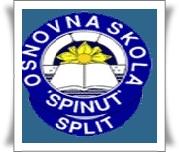 Godišnji plan i program rada školešk. god. 2022./2023.KLASA: 602-01/22-01/382UR.BROJ: 2181-1-277-01/223. listopada  2022.Moto OŠ „Spinut“„Naprijed hrabro, budi ispred svog vremena!“PODACI O ŠKOLIO ŠKOLI Osnovna škola SPINUT, Split  nalazi se na sjeverozapadnom dijelu grada Splita u  gradskoj četvrti SPINUT. Školska zgrada izgrađena 1938. godine. Zgradu, školsku sportsku dvoranu, južno dvorište i sjeverno igralište  dijelimo sa Sveučilištem u Splitu i dvije srednje škole. U blizini Škole nalazi se Park šuma Marjan, jezgra grada Splita i obala mora. Osnovna škola "Spinut" Split - Naslovnica-Home (skole.hr)Osnovna škola "Spinut" Split - Povijest-History (skole.hr)Osnovna škola "Spinut" Split - Lokacija-Location (skole.hr)Podaci o školskom područjuGranice upisnog područja su Matoševa ulica, Zrinsko Frankopanska ulica  i  Lora. U blizini Škole nalazi se Park šuma Marjan, jezgra grada Splita i obala mora (idealno za održavanje terenske nastave). Prostorni uvjeti Vanjski prostor sa juga (školsko dvorište):	             	    		696,00  m²	Ukupna površina unutarnjeg prostora:				            		3210, 29 m². Učionice, kabineti i ostale prostorijeKADROVSKI UVJETIRavnateljica i stručni suradniciPosebni razredni odjelAdministrativno – tehničko pomoćno osobljePomoćnici u nastaviFinanciranje iz EU projekta  „S pomoćnikom mogu bolje IV“ U zvanje učitelja-mentora (2) promovirani su: Maja Vlajčević, Lidija Čajkušić U zvanje ravnatelja-mentora (1) promovirana je: Sanja ČagaljU zvanje učitelja-savjetnika (7) promovirani su:  Esmeralda Stanišić, Vini Ballarin, Zoran Ljubić, Ivana Bokavšek, Nina Stričević, Filka Žilić, Jasenka Bracanović GrizeljU zvanje stručnog suradnika-savjetnika (1) promovirana je Fadila ZoranićU zvanje izvrsnog savjetnika (2) promovirane su: Ružica Maleš, Dijana DvornikVoditelji županijskih stručnih vijeća (2): Dijana Dvornik, Ružica MalešŠkola  ima status vježbaonice. Ogledna  predavanja studentima organiziraju se iz metodike:- razredna nastava: hrvatski jezik, glazbena i likovna kultura - predmetna nastava: kemija, biologija, vjeronauk- stručna praksa studentima Filozofskog i PMFORGANIZACIJA RADANastava u šk. god. 2022./2023. organizirana prijepodne i poslijepodne. PRIJEPODNEZa učenike  od  1. do 4. razredaredovna nastava, izborna nastava (vjeronauk, informatika, talijanski i njemački jezik) i ostale aktivnosti planirane Kurikulumom škole organizirane su od 7,15 do 13,15 sati.Program produženog boravka za učenike od 7,30 do 16,30 sati. Za učenike od 5. do 8. razredaredovna nastava i izborni predmet vjeronauk organizirani su od 7,15 do 13,10 sati.POSLIJEPODNEPoslijepodne od 13,10 do 17,30 organizirana je izborna nastava i sve ostale aktivnosti planirane Kurikulumom škole.U školi se izvodi nastava tijekom pet radnih dana.Program produženog boravka za učenike 1.a, 1.b, 2.a, 2.b, 3.a, 3.b i 4.a, 4.b organiziran je od 11,30 do 16,30 sati.Veliki odmor je nakon trećeg sata i traje 15 min.Učenici ne smiju izlaziti van školskog prostora za vrijeme velikog odmora. Škola je otvorena od 6,30 do 19,30 sati.Podaci o učenicima i razrednim odjelima4.  ŠKOLSKI ODBORČlanovi Školskog odboraPredsjednik Školskog odbora: Nina StričevićZamjenik predsjednika: Duška GrčićPlan i program školskog odboraSukladno izmjenama i dopunama Zakona o odgoju i obrazovanju u osnovnoj i srednjoj školi od travnja 2021. god. Školski odbor radi u sastavu od sedam članova. Tijekom ove školske godine planiramo održati četiri sjednice zbog rješavanja redovitih obveza i to: Usvajanje Godišnjeg plana i programa rada i kurikuluma za tekuću školsku godinuUsvajanje Godišnjeg obračuna financijskog plana za 2023. godinu, te donošenje Plana financijskog poslovanja u 2023. godiniUsvajanje polugodišnjeg financijskog obračunaIzvještaj ravnateljice o radu Škole na kraju školske godine Ostale sjednice bit će sazvane po potrebi, zbog tekuće problematike, u skladu sa Statutom i Poslovnikom o radu Školskog odbora. Otvorenost za konstruktivne prijedloge, planiranje i briga o ostvarivanju planiranog, te dobra suradnja s ravnateljicom i Vijećem roditelja baza su na kojoj će se temeljiti rad Školskog odbora, kako bi Škola što uspješnije radila na zadovoljstvo svih. Zakonsku obvezu upravljanja Školom Školski odbor će izvršavati na sjednicama kroz detaljne analize i rasprave. Teme i problemi pojedinih sjednica diktirani zakonskim ovlastima bit će vidljivi iz dnevnog reda. Odluke će se donositi sukladno zakonima, Statutu i Pravilniku o radu Školskog odbora.VIJEĆE RODITELJA I VIJEĆE UČENIKAU Školi se ustrojava Vijeće roditelja radi ostvarivanja interesa učenika i povezivanja škole sa društvenom sredinom. Vijeće roditelja sastavljeno je od predstavnika roditelja učenika svakog razrednog odjela.Izabrano je tijekom rujna/listopada za tekuću školsku godinu sukladno izmjenama Zakona o odgoju i obrazovanju u osnovnoj i srednjoj školi i Statuta škole. Konstituirajuću sjednicu Vijeća roditelja vodi Ravnateljica škole do izbora predsjednika Vijeća roditelja.Sjednice Vijeća roditelja održavat će se prema potrebi, a sjednicu saziva predsjednik Vijeća roditelja odnosno njegov zamjenik ako je predsjednik Vijeća roditelja privremeno spriječen u obavljanju poslova predsjedavajućeg.	Prijedlog za sazivanje sjednice može dati svaki član Vijeća roditelja, a predsjednik je obvezan sazvati sjednicu ako to zatraži 1/3 članova tijela ili ravnatelj škole.Vijeće roditelja za školsku godinu 2022./2023. ustrojeno je na sjednici Vijeća roditelja od 22. rujna 2022.Plan i program vijeća roditeljaNa sjednicama Vijeća roditelja škole mogu biti nazočni stručni suradnici, učitelji,  ravnatelj škole i predstavnici stručnih organa škole.Vijeće roditelja će raspravljati o pitanjima značajnim za život i rad Škole te: - davati mišljenje o prijedlogu školskog kurikuluma, godišnjeg plana i programa rada- raspravljati o izvješćima ravnatelja o realizaciji školskog kurikuluma, godišnjeg plana i  programa rada Škole- dati mišljenje i prijedloge u svezi s organiziranjem izleta, ekskurzija, športskih i kulturnih sadržaja škole- dati mišljenje i prijedloge u svezi s uvjetima rada i poboljšanjem uvjeta rada u Školi-dati mišljenje i prijedloge u svezi s osnivanjem i djelatnosti učeničkih zadruga te sudjelovanjem učenika u njihovu radu- dati mišljenje i prijedloge u svezi sa socijalno-ekonomskim položajem učenika i pružanjem odgovarajuće pomoći.Vijeće roditelja plan i program po mjesecimaVijeće učenika – plan radaPLAN RADA KOLEGIJALNIH TIJELA, STRUČNIH SURADNIKA Plan rada Učiteljskog vijeća (u školi i online)Plan rada Razrednih vijeća (Online)Plan rada stručnih suradnikaPlan rada pedagoginjePedagoginja: Fadila Zoranić, prof.Plan rada psihologinjePsihologinja: Diana Nikolić, prof.Plan i program rada edukacijskog rehabilitatoraPLAN RADA STRUČNOG SURADNIKA KNJIŽNIČARAMERI RAJČIĆ, dipl. knjižničarkaUVODNI DIOŠkolska knjižnica mjesto je gdje se učenik uvodi u svijet knjige i čitanja. Čitanjem učenici otkrivaju raznoliki svijet literature, a tehnika čitanja i razumijevanje pročitanog postaju bitan preduvjet uspješnosti procesa cjelokupnog školskog učenja. Zadaća je školskog knjižničara od učenika stvoriti čitatelja koji će s oduševljenjem i radošću osjetiti književno djelo.Učenici bi trebali naučiti samostalno upotrebljavati različite izvore informacija, biti kritični prema njima, snalaziti se u svim knjižnicama i znati koristiti se njihovom građom. Trebali bi poznavati klasifikacijska načela, koristiti raznovrsne kataloge, bibliografije, referentne zbirke i druge izvore bez kojih nema cjeloživotnog učenja, te napredovanja u struci.PROGRAM RADA ŠKOLSKE KNJIŽNICE namijenjen je učenicima, učiteljima i roditeljima, a razlikuje se u zadatcima i ciljevima.CILJ RADA ŠKOLSKE KNJIŽNICE je učiniti knjižnicu kulturnim i informacijskim središtem škole i jezgrom odgojno-obrazovnog procesa te osposobiti učenike kako bi se koristili knjižnicom u svakodnevnom životu u svrhu njihovog formiranja u aktivne, kreativne i pozitivne osobe.ZADATCI:- integriranje knjižnice u nastavni proces;- korištenje knjižnice u sklopu svih odgojno-obrazovnih područja;- razvijanje sposobnosti učenika na samostalan rad na tekstu;- stvaranje osnove za šire obrazovanje i samoobrazovanje;- navikavanje učenika na služenje raznim izvorima znanja i informacija.OBLICI RADA:- radionica za učenike pojedinih razrednih odjela;- radionica za učenike s posebnim potrebama;- nastavni sat u školskoj knjižnci;- književni susreti - predstavljanje knjiga;- izložbe (knjiga, slika, promotivnih materijala, audio-vizualne građe, učeničkih radova i sl.);- organizacija susreta s osobama koje izlažu određenu temu;- obilježavanje obljetnica pisaca, bivših poznatih učenika škole i dr.CILJEVI ODGOJNO-OBRAZOVNE DJELATNOSTI U ŠKOLSKOJ KNJIŽNICI:- privikavati učenike na knjižnični prostor i ozračje;- utjecati na pozitivna mišljenja i stavove o knjizi, knjižnici i njezinoj sveukupnoj građi;- razvijati naviku korištenja knjižnice;- razvijati čitateljske i druge sposobnosti i vještine (komunikacijske, informacijske, istraživačke,...);- osposobiti učenike za korištenje izvora znanja i informacija u školskoj knjižnici, posebice uporabu leksikona, enciklopedija, rječnika i sl. za istraživačke i projektne zadaće;- odgajati i obrazovati aktivnog čitatelja, motivirati učenike za izvanškolsko čitanje;- upoznati učenike sa svim izvorima informacija i naučiti ih koristiti usluge i drugih knjižnica- poučiti učenike o prepoznavanju bibliografskih podataka o knjižnoj građi;- upoznati učenike s primarnim i sekundarnim izvorima informacija za potrebe cjeloživotnog učenja;- raditi s darovitim učenicima u dodatnom radu, slobodnim aktivnostima.DJELATNOST ŠKOLSKE KNJIŽNICEDjelatnosti školske knjižnice sastavni su dio obrazovnog procesa i obuhvaćaju:- odgojno-obrazovnu djelatnost;- stručnu knjižničnu djelatnost;- kulturnu i javnu djelatnost.1. NEPOSREDNA ODGOJNO-OBRAZOVNA DJELATNOSTa) Rad s učenicimaUpis učenika u knjižnicu.Organizirano i sistematsko upoznavanje učenika s knjižničnom građom i aktivnostima školske knjižnice. Pomoć učenicima u upoznavanju knjiga i knjižnice. Razvijanje navika posjećivanja knjižnice, posuđivanja knjiga i čitanja. Razvijanje pozitivnog odnosa prema knjižničnoj građi kao zajedničkom dobru.Pomoć u izboru knjižnične građe kao i upućivanje u razumijevanje sadržaja te pomoć u izradi referata i prezentacija. Pomoć u korištenju raznih izvora znanja, navikavanje na čitanje predgovora, pogovora, bibliografija, kazala i sažetaka.Neposredna pedagoška pomoć učenicima pri izboru građe u knjižnici; pomoć učenicima u obradi tema ili referata iz pojedinih nastavnih područja uz stvaranje navike i potrebe navođenja bibliografskih izvora.Usmjeravanje učeničkih zanimanja za suvremene pisce i kvalitetne knjige te razvijanje njihovih čitalačkih sposobnosti. Utjecati na pozitivna mišljenja i stavove o knjizi, knjižnici i njenoj sveukupnoj građi.Organizacija kvizova za poticanje čitanja u okviru škole.Raditi na odgoju i obrazovanju učenika u slobodno vrijeme (pomagati rad INA-ih grupa unutar škole).Rad s učenicima u knjižnici i korištenje periodike za samostalno učenje i istraživanje. Individualno pomagati učenicima zainteresiranim za pojedine teme u istraživačkom radu.Razvijati komunikativnost i kulturno ponašanje kod učenika.Pridonositi kvalitetnijoj komunikaciji škole s roditeljima, a koja se odnosi na promoviranje pedagoške literature za roditelje.Program informacijska pismenost i poticanje čitanja strukturiran je po razredima i sadržajima, te zadaćama odgojno-obrazovnog rada.PRVI RAZRED (a, b, c)Tema: “Knjižnica - mjesto poticanja čitalačke i informacijske pismenosti”- Ključni pojmovi: školska knjižnica, školski knjižničar, slikovnica, knjiga- Korelacija: svi predmeti- Metode rada: razgledavanje, opažanje, razgovor- Nastavna sredstva: knjižni i neknjižni izvori- Nositelji zadaće: knjižničar- Sati: 1, vrijeme ostvarenja: studeniDRUGI RAZRED (a, b, c)Tema: “Dječji časopisi”- Ključni pojmovi: poučno-zabavni list, mjesečnik, naslovnica, rubrika- Korelacija: Hrvatski jezik, Priroda i društvo- Metode rada: razgovor, skupni i individualni rad- Nastavna sredstva: dječji tisak- Nositelj zadaće: knjižničar- Sati: 1, vrijeme ostvarenja: siječanjTREĆI RAZRED (a, b, c)Tema: “Put od autora do čitatelja”- Ključni pojmovi: knjiga, autor, ilustrator, prevoditelj- Korelacija: svi predmeti- Metoda rada: izlaganje, razgovor, samostalni rad- Nastavna sredstva: knjižni fond- Nositelj zadaće: knjižničar- Sati: 1, vrijeme ostvarenja: listopadČETVRTI RAZRED (a, b, c)Tema: “Referentna zbirka - priručnici”- Ključni pojmovi: enciklopedija, leksikon, rječnik, pravopis, atlas- Korelacija: svi predmeti- Metoda rada: razgovor, pokazivanje, samostalni rad- Nastavna sredstva: referentna zbirka- Nositelj zadaće: knjižničar- Sati: 1, vrijeme ostvarivanja: prosinacPETI RAZRED (a, b, c)Tema: “Organizacija i poslovanje školske knjižnice”- Ključni pojmovi: signatura, autorski i naslovni katalog- Metode rada: frontalna, vježbe snalaženja u fondu- Nastavna sredstva: knjižna građa- Nositelj zadaće: knjižničar- Sati: 1, vrijeme ostvarenja: veljačaŠESTI RAZRED (a, b, c)Tema: “Samostalno pronalaženje informacija ”- Ključni pojmovi: UDK, popularno-znanstvena I stručna literatura- Korelacija: svi predmeti- Metoda rada: izlaganje, pokazivanje- Nastavna sredstva: katalozi- Nositelj zadaće: knjižničar- Sati: 1, vrijeme ostvarenja: veljačaSEDMI RAZRED (a, b, c)Tema: “On- line katalozi”- Ključni pojmovi: e- katalog ili on-line katalog- Korelacija: svi predmeti- Metode rada: pokazivanje, pretraživanje na internetu- Nastavna sredstva: računalo- Nositelji zadače: knjižničar- Sati: 1, vrijeme ostvarenja: ožujakOSMI RAZRED (a, b, c)Tema: “Sustav i uloga pojedinih vrsta knjižnica”- Ključni pojmovi: Nacionalna i sveučilišna knjižnica, narodna, specijalna i školska knjižnica; on-line katalog, on-line informacija- Korelacija: svi predmeti- Metode rada: izlaganja, razgovor, individualni rad, pretraživanje- Nastavna sredstva: računalo- Nositelji zadače: knjižničar- Sati: 1, vrijeme ostvarenja: travanjb) Suradnja s učiteljima, stručnim timom i ravnateljemSurađivati s učiteljima, a posebno na početku školske godine. Dogovarati se s njima o nabavi udžbenika, priručnika i stručne literature potrebne za predstojeću školsku godinu.Pomoći učiteljima u nabavi časopisa za učenike. Upoznati učitelje s kataloškim ponudama.Surađivati s učiteljima hrvatskog jezika u odabiru učeničkih radova za razna natjecanja.Dogovor sa stručnim timom oko organiziranja priredbi, svečanosti, organizacije zimskih proljetnih praznika, pripremi izložbi i radionica te sadržaja u borbi protiv ovisnosti.Sudjelovanje na sjednicama Učiteljskog vijeća te po potrebi na aktivima razredne i predmetne nastave.Ravnatelja informirati o novim zanimljivim izdanjima knjiga i drugim suvremenim potrebama knjižnice.2. STRUČNO-KNJIŽNIČNA DJELATNOSTa) Organizacija i vođenje rada u knjižniciPlaniranje, organizacija i vođenje rada u knjižnici. Pripremanje, planiranje i programiranje odgojno-obrazovnog rada, izrada godišnjeg plana rada knjižnice i plana kulturnih aktivnosti knjižnice kroz godinu u suradnji s drugim nastavnicima. Pisanje izvješća o radu školske knjižnice.Vođenje pravilne i sustavne nabavne politike knjižne i neknjižne građe te periodike u školskoj knjižnici. Izrada prijedloga financijskog plana nabave knjižne i druge građe.Praćenje stručne literature – bibliografija i kataloga izdavačkih kuća. Čitanje recenzija kritika i prikaza novih knjiga i stručnih časopisa.Sustavno izvješćivanje učenika i učitelja o novim knjigama i sadržajima časopisa.Inventarizacija, signiranje, klasifikacija i katalogizacija knjiga. Popravak oštećenih knjiga i izlučivanje za otpis. Izrada popisa izlučenih knjiga za redoviti otpis na kraju tekuće školske godine. Vođenje statistike o upotrebi knjižnog fonda.Pravilan smještaj i zaštita knjižne građe.Izrada kataloga u kompjuterskom programu Metel.Praćenje i evidencija posudbe i korištenja knjižne i druge građe.b) Stručno usavršavanjePraćenje pedagoške periodike, stručnih časopisa i knjiga s područja knjižničarstva.Čitanje nove lektire. Čitanje stručnih recenzija prikaza knjiga.Sudjelovanje na stručnim sastancima školskih knjižničara (Županijski stručni aktiv). Sudjelovanje na seminarima i savjetovanjima za školske knjižničare (AZOO, Proljetna škola školskih knjižničara).Sudjelovanje na informativnim sastancima za knjižničare. Odlazak na organizirana predavanja, aktive i seminare za knjižničare (HUŠK, GKMM, DKST).Suradnja s Matičnom službom.3. KULTURNA I JAVNA DJELATNOSTUključivanje u cjelokupni rad škole.Pomoć u organiziranju i pripremi kulturnih sadržaja prema programu škole (obilježavanje blagdana i drugih značajnih događaja i datuma). Obilježavanje blagdana na panoima škole.Organizacija i planiranje kulturnih sadržaja u knjižnici (književnih susreta, izložbi,…).Suradnja s kulturnim ustanovama koje se organizirano bave radom s djecom i mladeži (muzeji, gradska knjižnica,...)Sudjelovanje u odabiru radova za najrazličitije natječaje.Knjižničarka: Meri Rajčić: dipl. knjižničarPlan rada ravnateljiceRavnateljica: Sanja Čagalj, prof.Ravnateljica je poslovodni i pedagoški voditelj škole. Njen djelokrug djelovanja se uređuje Statutom i propisanim aktima škole u skladu sa zakonom o odgoju o obrazovanju u osnovnoj i srednjoj školi.normativno-pravni i administrativni posloviproučavanje postojećih i praćenje promjena zakonskih propisakonzultacije s pravnim službama u svezi primjena postojećih propisa i sudjelovanje na izmjenama i dopunama općih akata školekontaktiranje s tijelima osnivača – Grada SPLITA, UDU, MOS te službama radi osiguravanja financijskih i tehničkih preduvjeta za redoviti i uredan rad školerješavanje molbi i žalbi učenika, roditelja i djelatnika školekontrola pedagoške dokumentacije i mjesečnih iskaza sati za plaće, urednih dolazaka na posao i izvršavanja radnih obveza djelatnikasudjelovanje u radu Školskog odbora, Vijeća roditelja te stručnih tijela i komisija školedonošenje odluka u tekućem poslovanju i po podnesenim molbama i žalbamadonošenje odluka o stvaranju reg. Partnerstva EUpedagoški poslovivođenje Učiteljskog vijeća i  praćenje rada Razrednog vijećavođenje i sudjelovanje u različitim povjerenstvima (upisima, komisijskim ispitima ….)kontaktiranje s učenicima, roditeljima i nastavnicima u rješavanju stručno pedagoških i drugih problemakonzultacije i razmjena mišljenja, pedagoških i organizacijskih iskustava s drugim obrazovnim ustanovama te udrugamapraćenje nastave i rad s mladim nastavnicima tijekom pripravničkog stažadonošenje i izrada odluka te rješenja vezanih uz pedagošku djelatnostizrada godišnjeg Izviješća o radu školeizrada Školskog kurikulumaizrada Godišnjeg plana i programaizrada i potpisivanje odluke o tjednom zaduženju nastavnikaorganizacijski posloviPoslovi vezani uz organizaciju edukacije učitelja u EU, natjecanja, javnih satova, internih i javnih produkcija, priredbi, izložbi, koncerata, smotri i ispita. organiziranje seminaraposlovi vezani uz organizaciju sjednica stručnih tijela škole  te Vijeća roditelja i učenikaostali poslovisudjelovanje na seminarima, Stručnim vijećima i skupovima u organizaciji MZOsudjelovanje na međunarodnim i regionalnim skupovima za ravnatelje EU u organizaciji ESHA,sudjelovanje u projektima na školskim, državnim i međunarodnimpovezivanje s ustanovama, školama  i medijima zainteresiranim za rad školesudjelovanje na Aktivu ravnatelja grada Splitasudjelovanje na Aktivu ravnatelja grada Splita  na temu, tehnološki višak, financiranje, kalendar rada, plan rada stručnog Aktiva ravnatelja Grada Splita  sudjelovanje kao član ravnatelja produženog boravka, financije, poslovi, slobodno vrijeme, organiziranje nastave, prehrane i ostali tekući problemi. Poslovi po mjesecimaPlan rada razrednikaGodišnji fond iznosi ukupno 35 sati za svaki razredni odjel (ukupno 24 +1 razredna odjela)      12 razrednih odjela RN12 razrednih odjela PN1 posebni razredni odjelRealizira se uključivanjem sadržaja iz:KALENDAR RADA       KALENDAR ŠKOLSKE GODINE 2022./2023.Napomene:Jesenski odmor za učenike počinje 31. listopada 2022. godine i traje do 1. studenoga 2022. godine, s tim da nastava počinje 2. studenoga 2022. godine. Prvi dio zimskoga odmora za učenike počinje 27. prosinca 2022. godine i traje do 5. siječnja 2023. godine, s tim da nastava počinje 9. siječnja 2023. godine. Drugi dio zimskoga odmora za učenike počinje 20. veljače 2023. godine i završava 24. veljače 2023. godine, s tim da nastava počinje 27. veljače 2023. godine. Proljetni odmor za učenike počinje 6. travnja 2023. godine i završava 14. travnja 2023. godine, s tim da nastava počinje 17. travnja 2023. godine.8.GODIŠNJI BROJ SATI NASTAVNIH PREDMETRedovni predmet9. Izborni predmeti UČENICI S TEŠKOĆAMA Osnovnu školu ″Spinut″ pohađa 24 učenika s teškoćama u razvoju koji imaju  rješenje o primjerenom programu obrazovanja, a koja je donio Ured državne uprave u Splitsko-dalmatinskoj županiji, tj. Splitsko-dalmatinska županija, Upravni odjel za prosvjetu, kulturu, tehničku kulturu i sport, Split (Tablica 1.). Postupkom utvrđivanja psihofizičkog stanja djeteta/učenika radi utvrđivanja primjerenog programa obrazovanja će biti obuhvaćeno ~ 24 učenika.  Za učenike koji će biti obuhvaćeni logopedskim tretmanom organizirat će se vježbe ovisno o  vrsti i jačini pojedine teškoće i drugim čimbenicima. Tijekom nastavne godine provest će se rekategorizacija učenika 8. razreda s rješenjem o primjerenom programu obrazovanja.Tablica 1. Tablica 2. Učenici s teškoćama u razvoju 11.GODIŠNJI PLAN  ZA POSEBNI RAZREDNI ODJEL Razrednica: Helena Piplović, dipl.defek.STRUKTURA POSEBNOG RAZREDNOGA ODJELJENJA:U ovoj školskoj godini posebno razredno odjeljenje pohađaju učenici:Učenici će dolaziti u posebno razredno odjeljenje po utvrđenom rasporedu uz dogovor s roditeljima, uvažavajući potrebe učenika.Svi učenici imaju ukupno zaduženje od 21 sat tjedno : hrvatski jezik 6 sati, matematika 4 sata, priroda i društvo 3 sata, likovna kultura 1 sat, glazbena kultura 1 sat, tjelesno zdravstvena kultura 3 sata, sat razrednika 1 sat, posebna edukacijsko rehabilitacijska pomoć 2 sata. Učenici ne pohađaju izbornu nastavu.Sadržaji rada posebno će biti prilagođeni svakom učeniku nakon provedene inicijalne procjene. Očekivana postignuća učenika, ishodi,  bit će u skladu s njihovim sposobnostima, potrebama i posebnostima u usvajanju nastavnih sadržaja. Posebnu brigu vodit će se o mentalnom, emocionalnom i socijalnom razvoju  učenika, kao i razvoju samostalnosti i primjenjivosti sadržaja u svakodnevnom životu.Stvaranje pozitivnog ozračja  i povezanosti učenika u posebnom razrednom odjelu nužan je preduvjet za odgojno obrazovni rad s učenicima. Svakodnevno će se provoditi razredni sastanci. Kroz satove razrednika  provodit će se jednostavne grupne aktivnosti, dijelovi građanskog odgoja, zdravstvenog odgoja, obilježavati rođendani i sl. 	Usvajanje obrazovnih sadržaja provodit će se integrirajući sadržaje svih nastavnih područja,  a  težište rada biti će na primjenljivosti znanja i vještina u svakodnevnom životu, povezivanja s iskustvenim i uključivanje u život i rad obitelji i zajednice. Težište odgojno obrazovnog procesa bit će na postignućima u usvajanju osnovne jezične pismenosti, temeljnih matematičkih znanja, doživljavanju i osvješćivanju  povezanosti s okolinom, ljudima, biljnim i životinjskim  svijetom, osvješćivanje tijela, usvajanje higijenskih navika, kulturnog ophođenja.   Kroz sat razrednika, teme  preventivnog programa, zdravstvenog odgoja, građanskog odgoja, međupredmetne teme, društvenu i kulturnu djelatnosti škole poticat će se razvoj samostalnosti i samozbrinjavanja, usvajanju vrijednosti rada i napredovanja, brige za zdravlje, uočavanje i uvažavanje različitosti, prihvaćanje vlastitih poteškoća, promicanje prijateljstva, ljubavi prema obitelji, okolini i domovini. Poseban edukacijsko rehabilitacijski postupak provodit će se u svrhu poticanja, pomoći i razvoja vještina i očuvanja sposobnosti, kao i za napredovanje u planiranim programima, uključivanje u zajednicu i školu. Posebna pažnja bit će na poticanju razvoja  samodiscipline, samostalnosti, samovrednovanja. Kroz planirane sate  razvijat će se percepcija, koncentracija, stjecanje praktičnih vještina, spretnosti koordincije oko ruka, razvijanju lateralizacije, urednosti i preciznosti kroz igru i rad s predmetima, različitim materijalima, briga za čistoću i ljepotu okoline,  razvijanje radnih navika u školi i kući, razvijanje osnovnih navika samoposluživanja, urednosti i estetskog oblikovanja, učenje pomoću pokreta i vježbi za mozak (Brain gym) te emocionalno osvješćivanje. Očekujem da će učenici postići veći stupanj samostalnosti u radu i samozbrinjavanju.  Izvan učionička nastava /terenska nastava ( u kurikulumu), provodit će se kroz posjet tržnici, parku , pekari, posjete, šetnje gradom i sl. te će se koordinirati provedba međupredmetnih i/ili interdisciplinarnih sadržaja uz poštivanje epidemioloških mjera. Korištenjem izvorne stvarnosti poticat ćemo prikupljanje činjenica potrebnih za stjecanje znanja za sve nastavne predmete, razvijanje sposobnosti, povezivanja iskustva sa nastavnim sadržajima i poticanje aktivnog učenja. Za takav neophodan način rada bit će nam nužna pratnja roditelja ( ad 3.) i pomoćnika  kako bi osigurali sigurnost učenika. Koristit ćemo školsku knjižnicu u cilju usvajanja sadržaja hrvatskog jezika, medijske kulture te gledanje kratkih filmova iz prirode i društva. Obilježavat ćemo značajne datume i uključiti se u aktivnosti i razredne priredbe razrednih odjela učenica u koji su uključene.Svakodnevno je potrebno provoditi individualni rad i pristup koji će biti vidljiv kroz školski i domaći uradak. Nužnost je izrada nastavnih materijala, listića, crteža, pripremanje zornog materijala, modela, slika i sl. Posebno prilagođeni sadržaji trebaju se didaktičko metodički prožimati tako da učenici na obrazovnim sadržajima stječu operativna znanja, poželjne vještine i navike za bolje snalaženje u svakodnevnom životu.Vrednovanje učenika temeljit će se na planiranim sadržajima nastavnih predmeta uvažavajući sposobnosti i specifičnosti svakog pojedinog učenika  uz  kontinuirano praćenje napredovanja i uz suradnju sa stručno razvojnom službom i roditeljima. Roditelji učenika prisustvovat će sastancima roditelja PRO. Upućivanje roditelja u rad kod kuće, poticanje samozbrinjavanja, podrška i pomoć u prihvaćanju i razumijevanju poteškoća dio su svakodnevnog individualnog rada s roditeljima, a sat primanja roditelja planiran je petkom četvrti školski sat.  Praćenje i vrednovanje učenika bit će evidentirano kroz e- dnevnik, dosjee učenika,  mišljenja edukatora rehabilitatora, drugih stručnjaka… Neophodno je nastaviti suradnju sa članovima SRS  naše škole, ravnateljicom,  učiteljicama L. Čajkušić i N. Lovrić, te vanjskim suradnicima iz Udruga i Poliklinike.12.PRODUŽENI BORAVAKProduženi boravak namijenjen je učenicima nižih razreda osnovne škole  od 1.- 4. razreda. Dopunjava brigu obitelji o djeci i zadovoljava potrebu za slobodnim vremenom i učenjem djece. U okviru produženog boravka organizira se redovna prehrana djece, aktivan i pasivan odmor – rekreacija poslije nastave, kao i slobodno vrijeme za individualnu razonodu učenika. Učenici se osamostaljuju za pisanje domaćih zadaća, uče se toleranciji i komunikaciji, a učitelj-voditelj pruža stručnu pomoć u učenju raznim diferenciranim oblicima rada. Produženi boravak pruža djeci i obitelji organiziran program u cilju potpunog psihofizičkog razvoja djeteta. Osim pisanja zadaća i učenja učenici u produženom boravku zadovoljavaju i svoje  specifične potrebe. Tu se prije svega misli na igru i zajedničko druženje, u cilju što bolje socijalizacije učenika, ali i prevencije neprihvatljivih oblika ponašanja. Uz stručno vodstvo učenici razvijaju svoje kreativne sposobnosti kroz likovno, scensko, glazbeno i sportsko područje.Aktiv produženog boravka:Voditeljica:Maja Bulić, uč. u  produženom boravkuČlanovi:učiteljice u produženom boravku:Maja Bulić, Katarina Bušić, Goranka Knego, Matea Biliškov, Branka Ilić i nova učiteljicaučiteljice redovne nastave Vranješ, Dvornik Vlajčević, Biliškov, Kantar, Botica, Čajkušić, LoddoRadno vrijeme učiteljice u produženom boravku je od 11,30 do 16,30 satiZaduženja:1.a		uč. razrednica Silvija Vranješ i učiteljica produženog boravka Katarina Bušić1.b		uč. razrednica Dijana Dvornik i učiteljica produženog boravka Goranka Knego2.a 		uč. razrednica Maja Vlajčević i učiteljica produženog boravka Ivana Perkušić2.b 		uč. razrednica Dubravka Biliškov i učiteljica prod. boravka Matea Biliškov3.a 		uč. razrednica Lidija Čajkušić i učiteljica produženog boravka Maja Bulić3.b		uč. razrednica Jasminka Loddo i učiteljica produženog boravka Maja Bulić4.a 		uč. razrednica Mia Ivančev i učiteljica produženog boravka Branka Ilić4.b 		uč. razrednica Luizela Botica i učiteljica produženog boravka Branka IlićZaduženja učiteljice razrednice i učiteljice u produženom boravku:Doručak od 7,20 do 8,55 sati u blagovaonici (zadužena učiteljica razrednica 1.a, 1.b, 2.a, 2.b, 3.a i 3b, 4.b i 4.c)Razmjena informacija u 11,00 sati (učiteljica razrednica i učiteljica u produženom boravku)Prihvat učenika koji koriste program produženog boravka od 11,30 (zadužena učiteljica u produženom boravku)Ručak u školskoj blagovaonici organiziran je od 13,00 do 14,00 sati (zadužena učiteljica u produženom boravku)U 16,00 sati završava program produženog boravka, preuzimanje djece od 16,00 do 16,30 sati (zadužena učiteljica u produženom boravku)Plan i program aktiva Produženog boravka Ciljevi programa rada i organizacije vremena u produženom boravku  - omogućiti djetetu život ispunjen različitim sadržajima koji će povoljno utjecati na razvoj njegove/njezine cjelokupne osobnosti te individualnih i jedinstvenih potencijala,- omogućiti razvoj djeteta kao socijalnog bića - tijekom cjelodnevnog boravka u školi, tj. razrednom odjelu, stalno je prisutna socijalna interakcija što omogućuje razvoj i unapređenje socijalnih vještina djeteta (suradnja s ostalima članovima razredne i školske zajednice), - pripremiti dijete za daljnje obrazovanje i cjeloživotno učenje (učiti kako učiti). Specifični ciljevi: potpun i harmoničan razvoj djeteta, važnost isticanja individualnih različitosti (svako dijete je jedinstveno – nastoji mu se omogućiti svestran razvoj svih potencijala), nastoji se omogućiti razvoj svih djetetovih potencijala, učiti  kako učiti: rabiti mnogobrojne pristupe učenju, osposobiti učenike za samostalno učenje, ističe se radost učenja i potiče motiviranost za učenje, osvijestiti važnost učenja temeljenog na okruženju, razvijanje i njegovanje pismenosti (jezična i matematička), razvoj kreativnosti, sposobnosti rješavanja problema razvijanje i njegovanje osjećaja za hrvatski identitet, europska i globalna dimenzija modernog življenja, pluralizam, poštovanje različitosti i važnost tolerancije, funkcioniranje kurikuluma u odnosu na jednakost i korektnost pristupa u     obrazovanju, partnerstvo u obrazovanju, uloga tehnologija u obrazovanju, briga o djeci s posebnim potrebama, olakšavanje prijelaza iz nižih u više razrede osnovnog obrazovanja te cjeloživotno učenjeOdgojno-obrazovni rad: rješavanje domaćih zadaća i ostalih obrazovnih zadataka uz pružanje pomoći u učenju; organiziranje slobodnog vremena učenika. Ostali oblici rada: organizirana prehrana, organizirano  vrijeme, aktivnosti po izboru učenika petkom, rekreacija, igre po slobodnom izboru, posjeti, odlazak u kino i u kazalište, šetnje gradom, terenska nastava, posjećivanje ustanova u gradu i muzeja prema izboru i godišnjem planu voditeljicaPrehrana: prema važećem školskom jelovnikuOkvirni godišnji program rada produženog boravkaRaspored sati u radnom danu je dvojak i ovisi o broju sati učenja. Ukoliko u danu ima jedan sat učenja, tada dan ima tri sata organiziranog vremena, jedan sat slobodnog vremena za slobodnu dječju igru i prehranu. Ukoliko u danu ima dva sata učenja, tada dan ima dva sata organiziranog vremena i jedan sat slobodnog vremena za slobodnu igru i prehranu učenika. Organizirano  vrijeme učenika Organizirano  vrijeme sastavni je dio života učenika koji pohađaju produženi boravak ili pak odjele cjelodnevno odgojno-obrazovnoga rada. Stoga, ono mora biti implementirano i integrirano u redovni nastavni plan i program. Odnos učitelj-učenik i učenik-učenik tijekom organiziranog vremena učenika, daleko je životniji i prisniji i trebao bi se graditi na pedagoškom načelu ŠKOLA- DRUGI DOM. Jedan od glavnih ciljeva i zadataka tijekom organiziranog vremena učenika je zadovoljiti i razvijati vještine, interese, sklonosti i težnje za samostalnom i konstruktivnom aktivnošću i stvaralaštvom u svim područjima ljudske djelatnosti. Ciljevi organiziranog vremena poticanje razvoja estetskih vrijednosti razvoj kreativnosti i mašte razvoj vizualno – motoričke koordinacije razvoj taktilne percepcije razvoj koncentracije, pažnje, urednosti, sustavnosti stimuliranje razvoja akustične percepcije i razvoj osjećaja za ritam stvaranje pozitivnog odnosa i druženja među učenicima razvoj osjećaja za prostor u sportskim igrama te osjećaja zadovoljstva, samopouzdanja i pripadnosti kolektivu usvajanje pozitivnog ponašanja u pobjedi i porazu usvajanje radnih i moralnih principa razvoj pozitivnih karakteristika ličnosti, upornosti, spretnosti, brzine, snalažljivosti razvoj tolerancije te poštivanje pravila igre i kućnog reda škole omogućiti djetetu pun život i otkriti njegove/njezine pune potencijale kao jedinstvene osobe omogućiti djetetu njegov/njezin razvoj kao socijalnog bića kroz život i suradnju s ostalima kako bi doprinijela/doprinio dobru u društvu pripremiti dijete za daljnje obrazovanje i cjeloživotno učenje ( učiti kako učiti ) pluralizam, poštivanje različitosti i važnost toleranciju Organizirano vrijeme  realizira se kroz tri ključna područja: Jezično i kulturno-umjetničko područjeRadno-tehničko područjeSportsko-rekreativno područje     Sadržaje rada po mjesecima za organizirano vrijeme planira svaka voditeljica posebno prema svom razredu, a na godišnjoj razini. Tijekom godine taj plan razrađuje mjesečno i tjedno ovisno o sadržajima u redovnoj nastavi i planiranim aktivnostima petkom. U sklopu realizacije  projekta predviđeni su odlasci u Etnografski muzej, Botanički vrt, Prirodoslovni muzej, na Sajam cvijeća na Rivi, u Dioklecijanove podrume, Park šumu Marjan te u Dom za starije osobe na Lovretu.Ciljevi realizacije sadržaja u produženom boravku u skladu su s općim ciljevima osnovnog obrazovanja (tri opća cilja)Omogućiti djetetu pun život i otkriti njegove/njezine pune potencijale kao jedinstvene osobeOmogućiti razvoj socijalizacije djetetaPripremiti dijete za daljnje obrazovanje i cjeloživotno učenje (učiti kako učiti)Specifični ciljevi:potpun i harmoničan razvoj djetetavažnost isticanja individualnih različitosti (svako dijete je jedinstveno; osigurava mu se razvoj svih potencijala)fokusiranje na učenje (ističe se važnost onoga što dijete uči i procesa kojim usvaja znanja)učenika se nastoji osposobiti za samostalno učenjeističe se radost učenja i potiče motiviranost za učenjeosvijestiti važnost učenja temeljenog na okruženjupismenost (jezična i matematička)razvoj osjećaja za hrvatski identitetrazvijanje duhovne dimenzije životaeuropska i globalna dimenzija modernog življenjapluralizam, poštivanje različitosti i važnost tolerancijefunkcioniranje kurikuluma u odnosu na jednakost i korektnost pristupa u obrazovanjupartnerstvo u obrazovanjuuloga tehnologije u obrazovanjutemeljna uloga obrazovanja u ranom djetinjstvuolakšavanje prijelaza iz nižih u više razrede osnovnog obrazovanjauloga rada u produženom boravku u postavljanju uzorka za cjeloživotno učenjePisanje domaćih zadaća.   Voditelj/ica  planira individualizirani ili skupni rad s učenicima.Organizirano slobodno vrijeme provodi se kroz:igraonicekreativne radionicedruštvene igrepričaonicegledanje filmovačitanje slikovnica i knjiga slušanje glazbesportske i rekreativne aktivnosti.projekte. Slobodno organizirano vrijeme može biti izvanučionička nastava:manifestacije u gradu, izložbe, kino predstave i slične prigodne sadržaje13.DOPUNSKA NASTAVACilj: Za učenike koji ne prate redoviti nastavni program pruža se organizirana pomoć u učenju i/ili nadoknađivanje znanja.14.DODATNA  NASTAVA  Cilj: Za darovite učenike ovim se radom obogaćuje njihovo učenje, proširuje i produbljuje krug spoznaja15. IZBORNA NASTAVA  16.IZVANNASTAVNE AKTIVNOSTICilj:  Njegovanje smisla za stvaralaštvo i pedagoški usmjereni poticaj za svrhovito korištenje slobodnog vremena.Razredna nastavaPredmetna nastavaIzvannastavne aktivnosti rezultat su potrebe da se kreativnost i smisao za stvaralaštvo učitelja na određeni način oslobode i tako pruže mogućnost slobodnijeg razvijanja kreativnosti učenika. One su i vrlo koristan i efikasan poticaj učenika na kreativnost, a učenici se uključuju ovisno o vlastitim sklonostima, interesima i talentima. Izvannastavne aktivnosti često su vrlo uspješan način da se kod učenika “potroši višak energije” , usmjeri njegova aktivnost na zdrave, zanimljive, kreativne i društveno prihvatljive načine ponašanja, reagiranja i provođenja slobodnog vremena.Voditelji klubova OŠ SPINUTGodišnji program rada voditelja:ŠKOLSKI  ZBOR (od 4. od 8. razreda) Godišnji plan i program pjevačkog zbora izradila učiteljica glazbene kulture: Maja ŠegvićKorelacija s učenicima izvannastavne aktivnosti Instrumentalne videoteke
VIZUALNI IDENTITET ŠKOLEGodišnji plan i program izradila učiteljica likovne kulture, Anica Bašić.Učenička zadruga KolajnaGodišnji plan aktivnosti izradila učiteljica likovne kulture, Anica BašićŠKOLSKOG SPORTSKOG KLUBA “RUĐER”ŠSK- RUĐER  namijenjen je svim učenicima oš Spinut. U okviru školskog sportskog kluba organizira se niz aktivnosti za učenike. Jedan od primarnih ciljeva je priprema učenika za razna  sportska natjecanja tijekom cijele školske godine. Pripremaju se sportske ekipe prije samih turnira u prostorima škole ili vanjskog školskog igrališta . Prije samih natjecanja učenici imaju treninge, dogovore, izrađuju se školske sportske iskaznice HŠSS, suglasnosti te organizacija vođenja voditelja -učitelja na natjecanja.Učenici I učenice sudjeluju u raznim  školskim I gradskim turnirima; nogomet, košarka, odbojka, gimnastika, atletika, kros, plivanje, tenis i Marjanska štafeta.Osim gradskih, županijskih I državnih natjecanja, učenici sudjeluju u međurazrednim turnirima i natjecanjima u sklopu projekta “ Naša škola, naša briga.Projekti i obilježavanje značajnih datuma koji se provode tijekom školske godine su;Rujan- obilježavanje Dana Fair play, priprema za natjecanje u nogometu Listopad- pripreme za jesenski krosStudeni- pripreme za natjecanje u košarci Prosinac- priprema za natjecanje u plivanju i početak projekta “ Vrtim zdravi film”Siječanj- priprema za natjecanje u odbojciVeljača- pripreme za natjecanje u gimnastici te završetak projekta “ Vrtim zdravi film”Ožujak- pripreme za natjecanje u atleticiTravanj- priprema za proljetni krosSvibanj- priprema za Marjansku štafetu, tenis I obilježavanje Dana sporta, međurazredni turniri NŠNBLipanj-pripreme za seminare I usavršavanje učitelja TZKCILJ RADA ŠSK RUĐEROkupiti što veći broj učenika naše škole kako bi što više vremena provodili u sportskim aktivnostima te se bavili sportom u slobodno vrijemeUčenike učiti o toleranciji, fair play igri i međusobnoj komunikaciji u igri. Zadovoljiti potrebu za svakodnevnim kretanjem te druženjem s vršnjacima. Voditeljica ŠSK Jasenka Bracanović-Grizelj17.IZVANUČIONIČKA NASTAVA18.KULTURNA I DRUŠTVENA DJELATNOST ŠKOLEObilježavanje blagdana, obljetnica međunarodnih dana: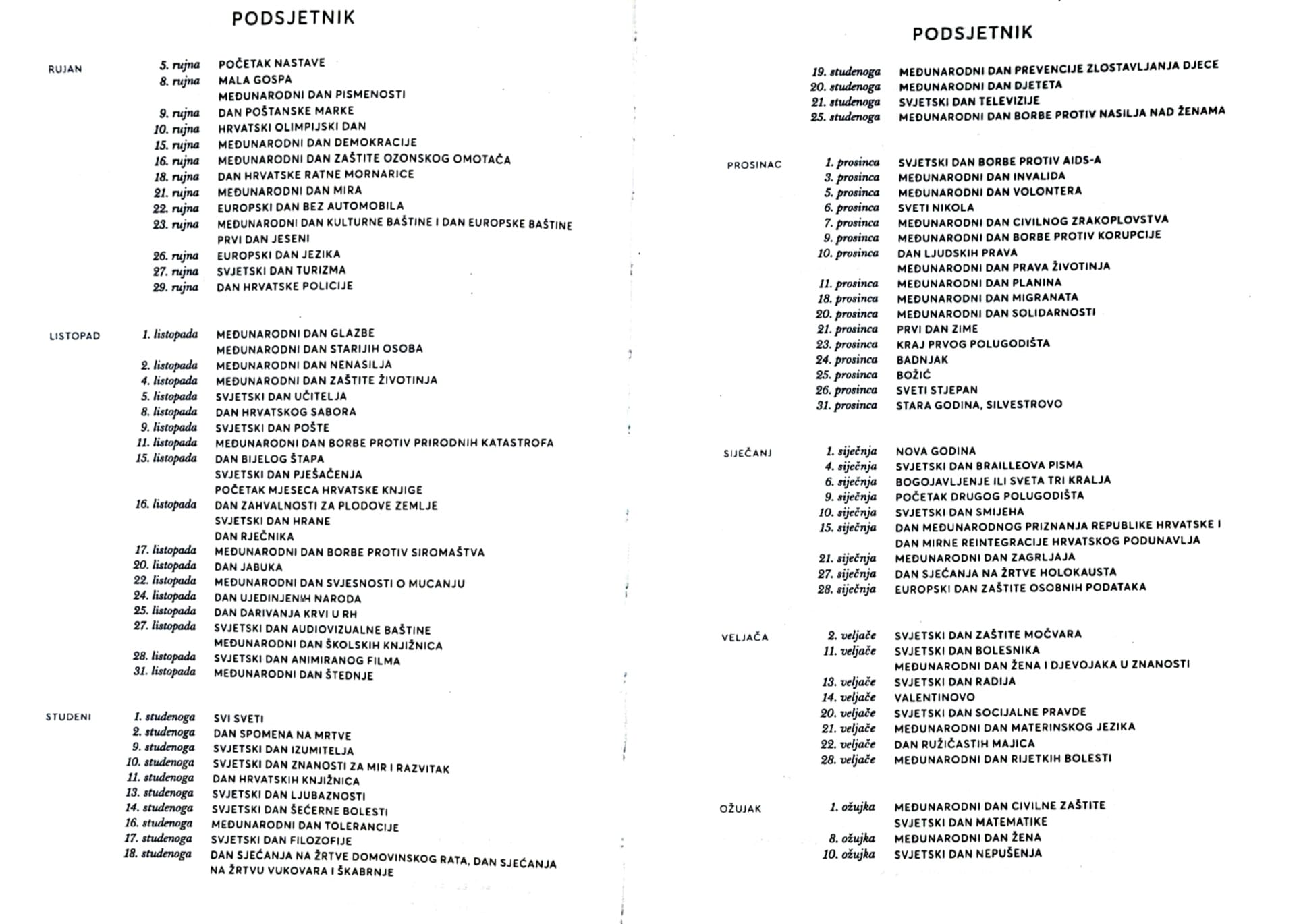 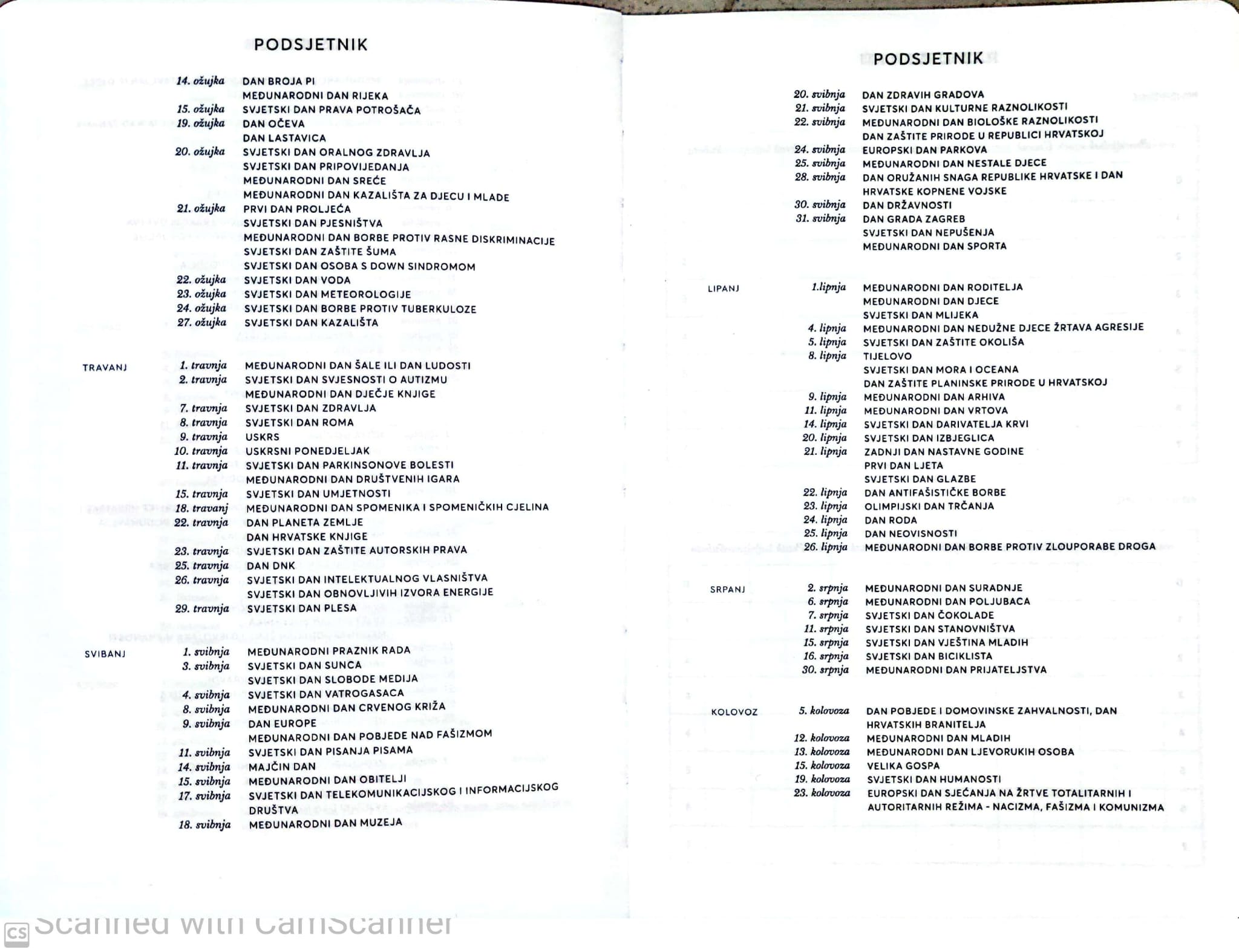 19.PROFESIONALNO INFORMIRANJE I USMJERAVANJEIzbor zanimanja jedna je od najvažnijih odluka u životu čovjeka. Škola će tom važnom pitanju posvetiti posebnu pozornost.20.ZDRAVSTVENA, SOCIJALNA ZAŠTITA UČENIKA 21.PLAN I PROGRAM RADA  administrativno- tehničkog osobljaTajnica:  Sandra Križanović, dipl. iur.Plan rada tajništva-Normativno-pravni poslovi -praćenje i provođenje propisaKadrovski poslovi-poslovi vezani za zasnivanje i prestanak radnog odnosa-ažurira podatke o radnicimaObavlja poslove vezane za unos podataka o radnicima u elektroničkim maticama (eMatica, CARNet, Registar zaposlenih u javnim službama)-pripremanje, urudžbiranje, arhiviranje i otpremanje pošte-vrši prijave i odjave radnika i članova njihovih obitelji nadležnim službama mirovinskog i zdravstvenog osiguranja-izrađuje odluke o korištenju godišnjeg odmora radnika i o tome vodi kontrolu-vodi ostale evidencije radnika-raspisivanje oglasa i natječaja i provedba istihOpći i administrativno analitički poslovi-rad sa strankama-suradnja s tijelima upravljanja i radnim tijelima škole te s nadležnim ministarstvima, uredima državne uprave, jedinicama lokalne i područne samouprave te Službom za obrazovanje i znanost Grada Splita-sudjeluje u pripremi sjednica i vodi dokumentaciju školskog odbora-vodi evidenciju o radnom vremenu administrativno-tehničkih i pomoćnih radnika-stručno usavršavanjeUčenici-komunikacija s učenicima i roditeljima-izdavanje javnih isprava-vodi evidenciju podataka o učenicima priprema različite potvrde na temelju tih evidencijaPlan rada računovodstvaRačunovotkinja: Nera Merčep, dipl. ekonomistOrganizira i vodi računovodstvene i knjigovodstvene poslove u osnovnoj školi u suradnji s ravnateljem, izrađuje prijedlog financijskog plana po programima i izvorima financiranja te prati njihovo izvršavanje, vodi poslovne knjige u skladu s propisima, kontrolira obračune i isplate putnih naloga, sastavlja godišnje i periodičke financijske te statističke izvještaje, priprema operativna izvješća i analize za školski odbor i ravnatelja škole te za jedinice lokalne i područne samouprave, priprema godišnji popis imovine, obveza i potraživanja, knjiži inventurne razlike i otpis vrijednosti, surađuje s nadležnim ministarstvima, uredima državne uprave, jedinicama lokalne i područne samouprave, službama mirovinskog i zdravstvenog osiguranja, poreznim uredima, usklađuje stanja s poslovnim partnerima, obavlja poslove vezane uz uspostavu i razvoj sustava financijskog upravljanja i kontrole (FMC)-obavlja i dodatne računovodstvene, financijske i knjigovodstvene poslove koji proizlaze iz programa, projekata i aktivnosti koji se financiraju iz proračuna jedinica lokalne i područne samouprave- obračunava isplate i naknade plaća u skladu s posebnim propisima- obračunava isplate i naknade plaća u skladu s posebnim propisima-obračunava isplate po ugovorima o djelu vanjskim suradnicimaObračunava isplate članovima povjerenstva-evidentira i izrađuje ulazne i izlazne fakture-radi blagajničke poslove uplate-isplate, izdavanje uvjerenja o plaćama djelatnika-praćenje propisa o financijskom poslovanju i stručno usavršavanje-vođenje uplata i praćenje troškova poslovanja školske kuhinje-cjelodnevnog boravka-svakodnevni kontakti i dogovori s ravnateljem o svim bitnim financijskim pitanjima-suradnja s tajnicom škole i ostalim djelatnicima vezano za financijsku problematikuPlan rada spremačiceOtvaranje i zatvaranje škole,Svakodnevni dogovor s tajnikom o poslovima i njihovom izvršenju,uključivanje i isključivanje klima uređaja,čišćenje i održavanje prostorija i namještaja, stubišta, ulaza u zgradu, igrališta, čišćenje i spremanje radnih i pomoćnih prostorija, blagovaonice, sanitarnih uređaja, prozora i ostalih staklenih površina, radijatore i drugih grijaćih tijela, pranje klupa i stolaca, čišćenje tepiha i podova, brisanje školskih ploča,pravilan odnos prema učenicimaIspomoć dežurnom učitelju pri ulasku i izlasku učenika, te za vrijeme velikog odmoraZalijevanje i održavanje cvijeća i sadnica u školi, vrtu i dvorištubriga o redovnom odnošenju smeća i drugog otpada, Za sve neispravnosti u prostorijama (razbijena stakla, oštećeni namještaj, pregorjele žarulje, oštećeni zidovi, kvake, WC, elektro i vodne instalacije i dr.) obavještavaju tajnicu, odnosno ravnateljicu generalno čišćenje prostorija najmanje jednom u svakodnevnom obrazovnom razdobljuobavljanje poslova dostave po nalogu ravnateljice, tajnice i računovođe.Povremeni kurirski i ostali posloviSpremačice: Ana Kundid, Božena Vukorepa, Katija Piplica, nova spremaćicaPlan rada kućnog majstoraposlovi na održavanju školske zgrade i njenog inventara,popravak i održavanje školskog i uredskog namještaja, stolarije vanjske i unutarnje,uočavanje i otklanjanje kvarova na elektro i vodovodnim instalacijama,procjena namjernih i ostalih nastalih šteta,svakodnevni obilazak školske zgrade, školskog igrališta, dvorišta i uređaja u školi,održavanje i izmjena staklenih površina,otklanjanje nedostataka i kvarova na učilima i pomagalima,svakodnevni dogovori sa ravnateljicom,po potrebi kurirski i ostali poslovi.	Kućni majstor: Marinko Škiljo22. PLAN I PROGRAM INVESTICIJA, INVESTICIJSKOG I TEKUĆEG ODRŽAVANJARavnateljica: Sanja Čagalj. prof.23.TJEDNA ZADUŽENJA UČITELJA/ICA RAZREDNE I  PREDMETNE NASTAVEZaduženja učitelja za šk. god. 2022./2023.Razredna nastavaPredmetne nastave/ stručna služba/ program produženog boravka24.RASPORED SATIRaspored za učenike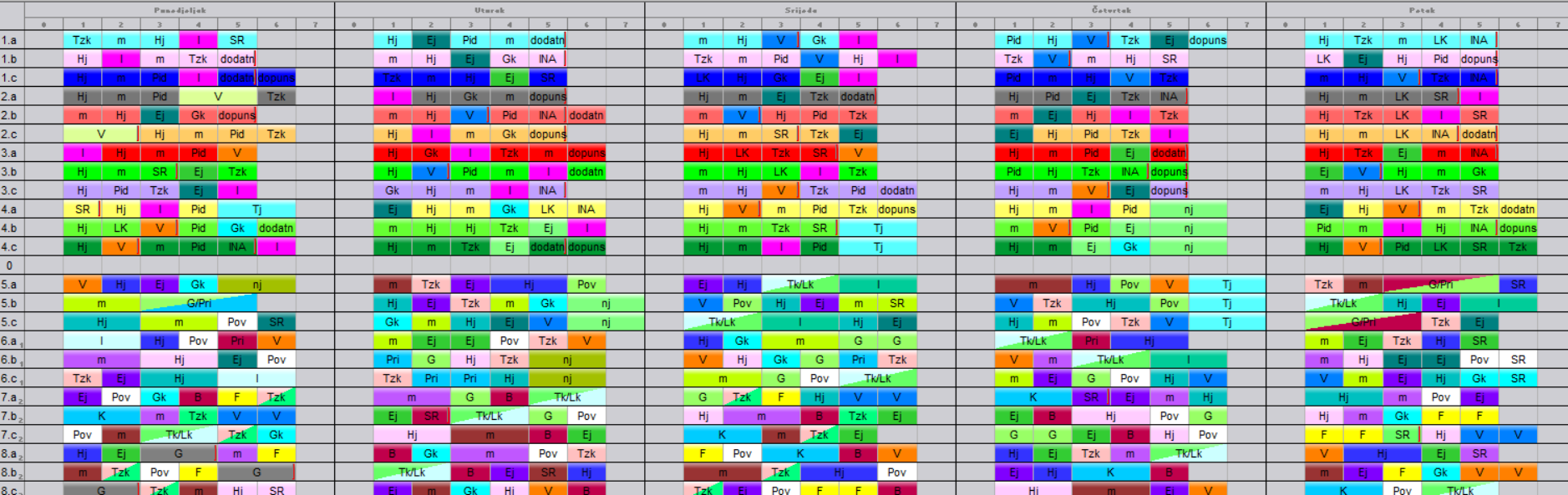 Raspored sati za učitelje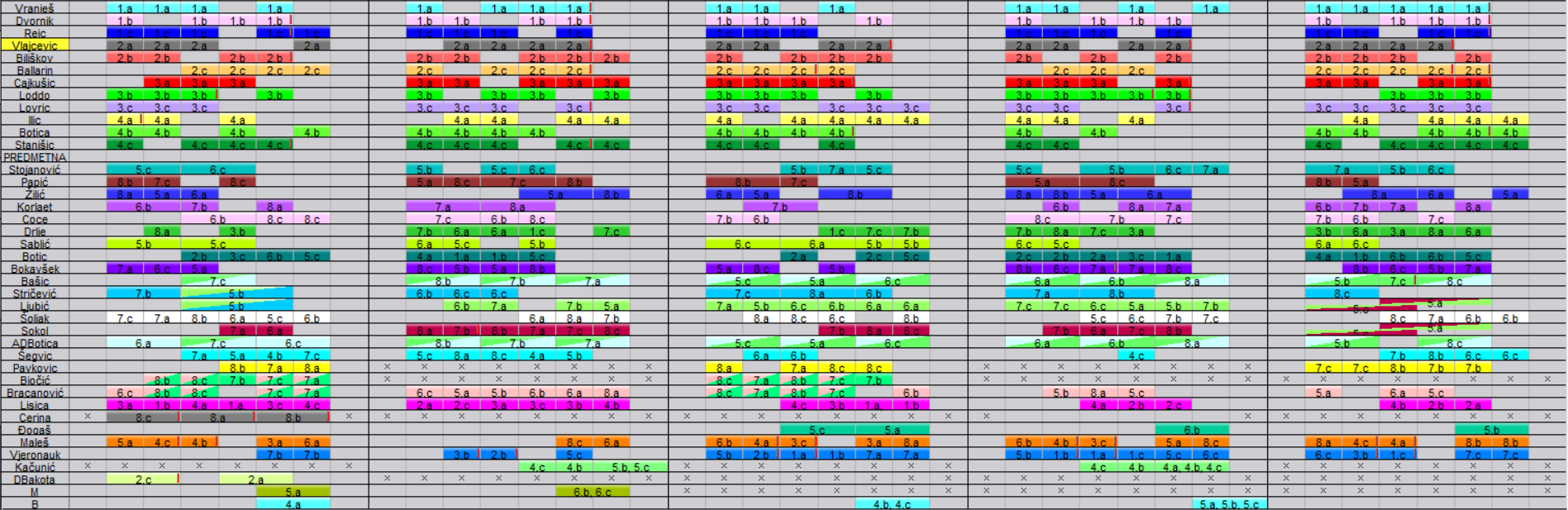 Raspored sati izborne nastave za učenike od 5. do 8. razreda TALIJANSKOG JEZIKA NJEMAČKOG JEZIKAINFORMATIKA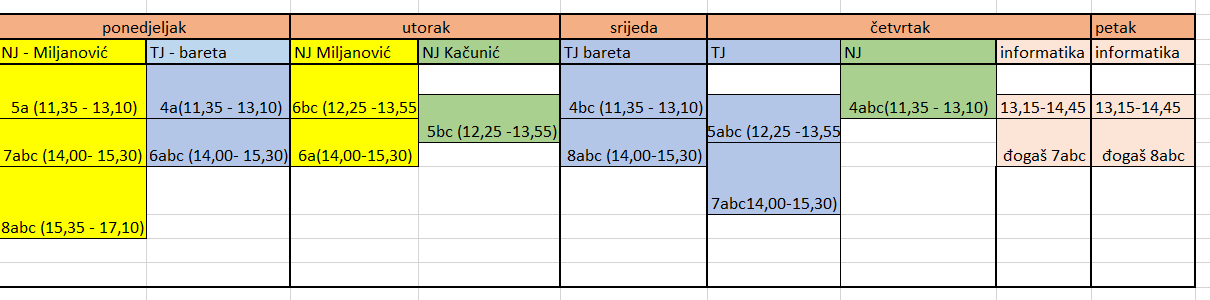 Raspored učionica (predmetna nastava)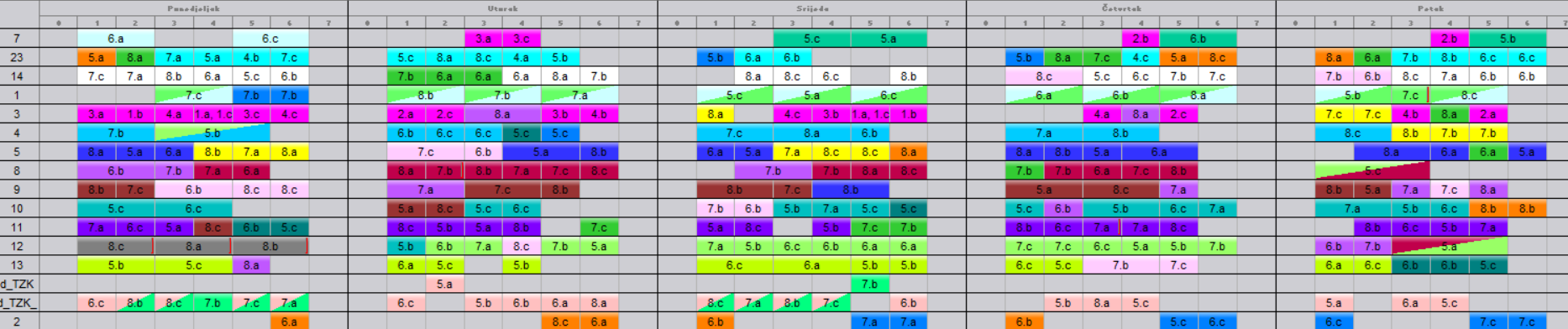 Raspored dopunske nastave  Raspored dodatne nastaveRaspored izvannastavnih aktivnostiRaspored rada Stručna služba i ravnateljica škole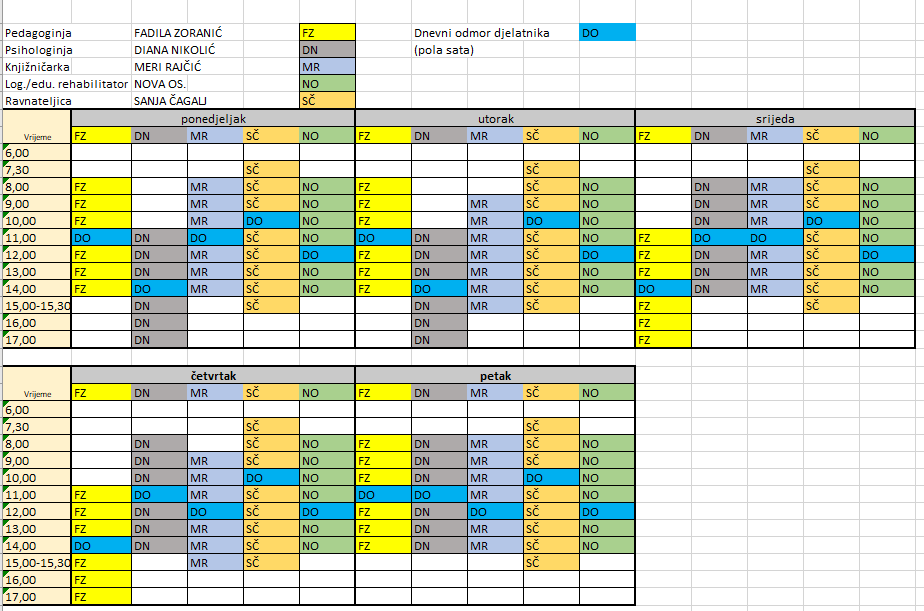 Dežurstva učiteljaRaspored primanja roditelja25.STRUČNO USAVRŠAVANJE UČITELJAStručno usavršavanje učitelja zakonska je obaveza koja ulazi u obvezu svakog učitelja u okviru 40-satnog radnog vremena. Za svakog učitelja fond sati za stručno usavršavanje iznosi 35 sati ili 1 sat tjedno.Stručno usavršavanje učitelja obavljat će se:u školi: Sajam znanja srijedomradionice, predavanja, praktični rad (informatički kabinet)osim stručnog usavršavanja, važno mjesto zauzima upoznavanje zakonske regulativa, pravilnika i propisa iz djelokruga struke:b)izvan školeStručni skupovi AZOO, EMA, AMPEUDrugi stručni skupovi	Svi/online26.ŠKOLSKA ZADRUGA KOLAJNARad u učeničkim zadrugama potiče poduzetničko razmišljanje i djelovanje. Učenicima se približava poduzetnički način života. Učenici poduzetnici stvaraju ideje, oni prepoznaju prilike iz okoline i te prilike pretvaraju u pothvat.Proces učenja u zadruzi prvenstveno potiče suradnju između poslovnih partnera (drugih učeničkihzadruga, dobavljača, kupaca...) koja jako motivirajuće djeluje na učenike. Učenicima je dobitu zadruzi sporedna stvar, a najznačajnije iskustvo jest stjecanje osjećaja odgovornosti: usuditise napraviti korak dalje, biti siguran u sebe. Voditeljica zadruge: 	Anica Bašić, učiteljica LK 27.VOLONTERSKI KLUB OŠ SPINUT 
UVOD
Volontiranje potiče osjećaj društvene solidarnosti, doprinosi osobnom razvoju i poboljšava kvalitetu života svih uključenih. Promocijom vrijednosti volonterstva škola može doprinijeti zdravom razvoju djece i mladih te ih pripremiti za aktivnu ulogu u društvu. Volontiranje unutar školskih volonterskih klubova doprinosi izgradnji svijesti mladih o sebi kao članovima zajednice s odgovornostima prema sugrađanima, javnom dobru i okolini. Sudjelujući u aktivnostima kojima doprinose dobrobiti drugih, volonteri izgrađuju vlastito samopoštovanje i ljudske vrijednosti kao što su solidarnost, pravednost, zaštita ljudskih prava i briga za održivi razvoj.Školski volonterski klub primarno čine učenici i djelatnici škole koji provode program školskog volontiranja. U svom djelovanju uključuju i surađuju s roditeljima, drugim volonterima, udrugama, ustanovama i drugim dionicima lokalne zajednice.SVRHA Osnaživanje učenika kao aktivnih i odgovornih dionika lokalne zajednice kroz izgradnju školske volonterske zajednice. Doprinos pozitivnim društvenim promjenama kroz promociju, sudjelovanje i organizaciju volonterskih aktivnosti.CILJEVI: potaknuti djelovanje škole kao mjesta odgoja za aktivnu građansku ulogu kroz volontiranjeusvojiti znanja, vještine i stavove vezane uz volontiranje, proaktivnost, suosjećajnost i vještine zajedničkog djelovanja28.PREVENTIVNI PROGRAMŠkolski preventivni program  podrazumijeva odgojno-obrazovni rad usmjeren na cjeloviti razvoj učenika rukovodeći se njihovim razvojnim specifičnostima i potrebama  te imajući u vidu društvene, političke, gospodarske, informacijsko-tehnološke, globalizacijske i druge promjene u društvu. Odgojna uloga škole je u promicanju odgovornog i zdravog načina života. Usmjeren je na smanjenje rizičnih i osnaživanje zaštitnih čimbenika.Preventivni program se temelji na spoznajama o zaštitnim faktorima kod djece školske dobi koji im omogućuju da svoje potrebe zadovolje kroz prihvatljive oblike ponašanja, konstruktivno rješavanje problema, nenasilnu komunikaciju i solidarnost. Sadržaji ŠPP-a povezani su s drugim programima i projektima koji se provode u okviru Zdravstvenog i Građanskog odgoja, različitih nacionalnih i međunarodnih projekata, projekata na razini škole ili razreda. ŠPP provodi se kroz sadržaje integrirane u postojeće nastavne planove i programe, satove razrednog odjela,  izvannastavne aktivnosti te individualne razgovore s učenicima i roditeljima.Aktivnosti  koje se provode u školskom preventivnom programu  predstavljaju  kombinaciju školskog znanja, odgojnih,  kulturnih sadržaja i sportskih aktivnosti a uključeni su učenici, roditelji, učitelji i vanjski suradnici. Rad s učenicima temelji se na  aktivnim metodama učenja, radionicama, razrednim diskusijama, debatama i sl., koje za cilj imaju povećanje znanja, socijalnog i emocionalnog razvoja učenika.Posebno su planirane aktivnosti za obilježavanje Mjeseca borbe protiv bolesti ovisnosti, Dan sigurnijeg interneta i Dan ružičastih majica.Školski preventivni program treba biti načelo cjelokupnog  rada i života u školi  usmjerenog prema  zdravom  stilu življenja.Rad s učenicimaRad s roditeljimaRad s učiteljima29.CILJEVI DIGITALNO ZRELE ŠKOLE ( razvojni plan škole)Strategija školeDigitalno zrela okolinaPlanira se i ugovara kroz projektne zadatke s MZO, CarNet grupom i osnivačem Škole Gradom Splitom. Ciljane skupine u projektu su učenici,  učitelji i ostali djelatnici škole. Prvi korak je priprema prilagodbe prostora za učinkovito korištenje IKT opreme. Potrebno je osmisliti i urediti specijalizirane učionice i otvorene kreativne prostore za učenike i učitelje tj. prilagoditi standarde učionica za projektni način rada. Drugi korak je planska i sustavna prilagodba mreže škole i nabava IKT opreme. Treći korak je osigurati kibernetičku sigurnost u školi i zaštitu osobnih podataka, te zaposliti osobu za tehničku podršku.Digitalno zreli i samopouzdani učitelji Osigurat ćemo edukaciju kroz MZO, CarNet grupe, AZOO, EU tečajeve,  neformalno učenje, umrežavanje učitelja koristeći e-Twinning platformu, uključivanje učitelja u međunarodne projekte. Potrebno je učiteljima pružiti dobre smjernice i primjere dobre prakse za integraciju IKT-a u nastavu.Podrška učenju i poučavanju korištenjem IKT-a Postit ćemo brži i lakši pristup informacijama, uvođenje novih metoda poučavanja korištenjem IKT-a, korištenje novih digitalnih alata i novih digitalnih obrazovnih sadržaja.Razvijanje kompetencija vođenja Razmjena, usporedba i  vrednovanje stečenih znanja i vještina adekvatnog korištenja IKT učenika ,učitelja, stručnih suradnika i ravnateljice u digitalno zreloj školi s partnerima osnovnih škola EU.U periodu od 2020. do 2025.god. planira se izrada novog projekta s partnerima osnovnim školama EU preko već ostvarene mreže škola i učitelja koristeći platformu e- Twinning. Škola će s partnerima aplicirati na natječaj Agencije za mobilnost te osigurati za projekt financijska sredstva iz EU fondova. Planira se sudjelovanje učenika i učitelja  koje uključuje mobilnosti u osnovne škole EU.Učenici i učitelji kroz projektne aktivnosti radit će na razmjeni  stečenih znanja i vještine adekvatnog korištenja IKT te ih uspoređivati i vrednovati, upoznati nove metode rada u nastavi, poboljšati jezične kompetencije, unaprijediti interkulturalne vještine i naučiti raditi u multikulturalnom okruženju.Unapređenje rada škole sudjelovanjem u međunarodnom projektu - Razmjena, usporedba i vrednovanje stečenih znanja i vještina adekvatnog korištenja IKT-a u  učenika, učitelja, stručnih suradnika i ravnateljice u digitalno zreloj školi s partnerskim osnovnim školama  u EU.Međunarodna suradnja Osnovni je preduvjet  za planiranje i ostvarenje  mobilnosti. Ostvarivanjem međunarodne suradnje,  OŠ Spinut  dobiva europsku dimenziju obrazovanja što znači međusobno razumijevanje i pokretljivost na europskom prostoru. Obuhvaća međunarodne projekte povezivanja, razmjene, susreta i studijskih boravaka učenika, učitelja i škola, usklađivanje nastavnih planova i programa, udžbenika i načina školovanja i stručnog usavršavanja učitelja i ostalih djelatnika Škole, kao i interakciju i komplementarnost svih odgojno-obrazovnih aktivnosti.
Rekonstrukcija južnog dvorišta i sjevernog igralištaNapraviti : prostor za primanje roditelja, kabinet za psihologa škole, i novu arhivuPrilog: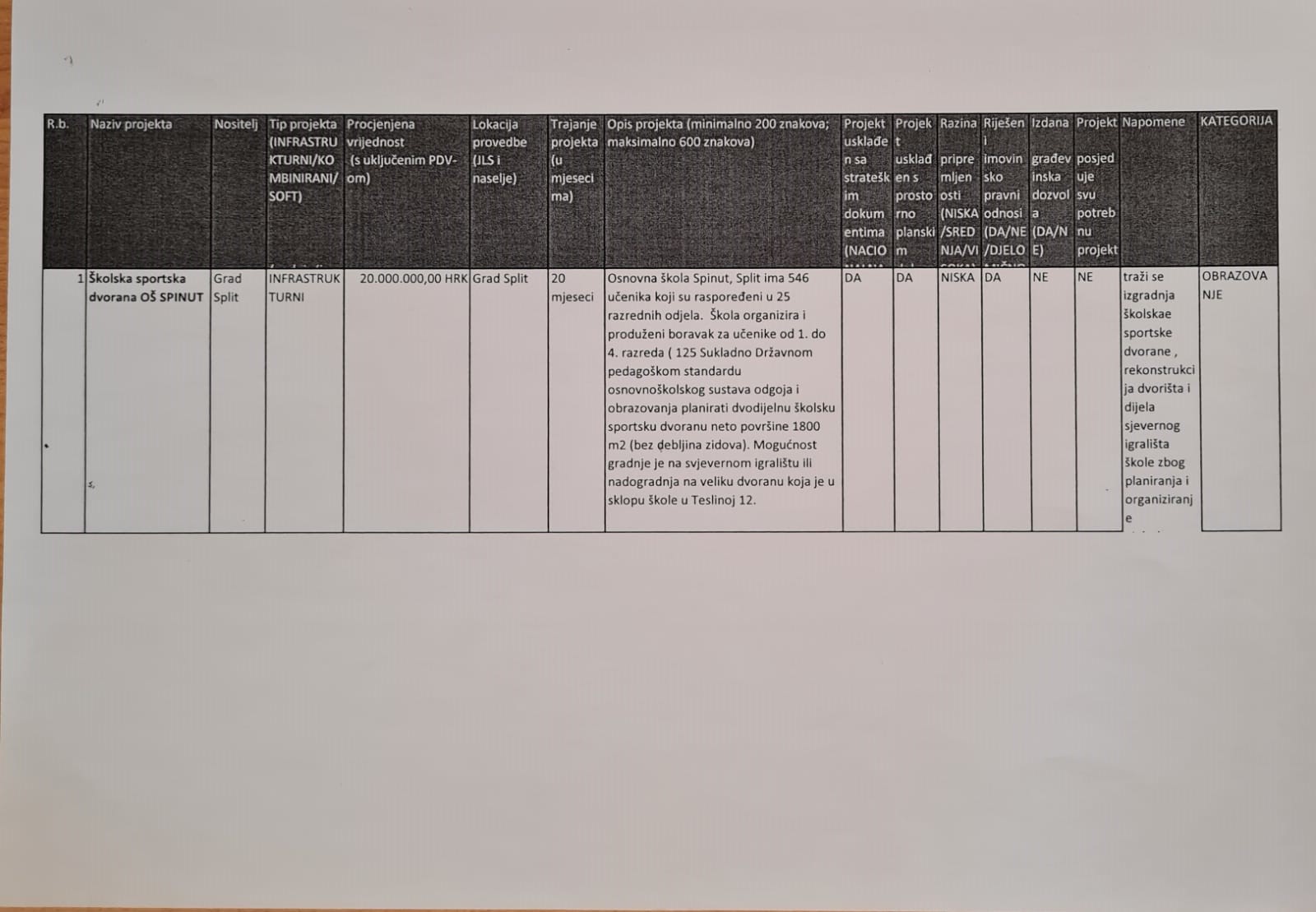 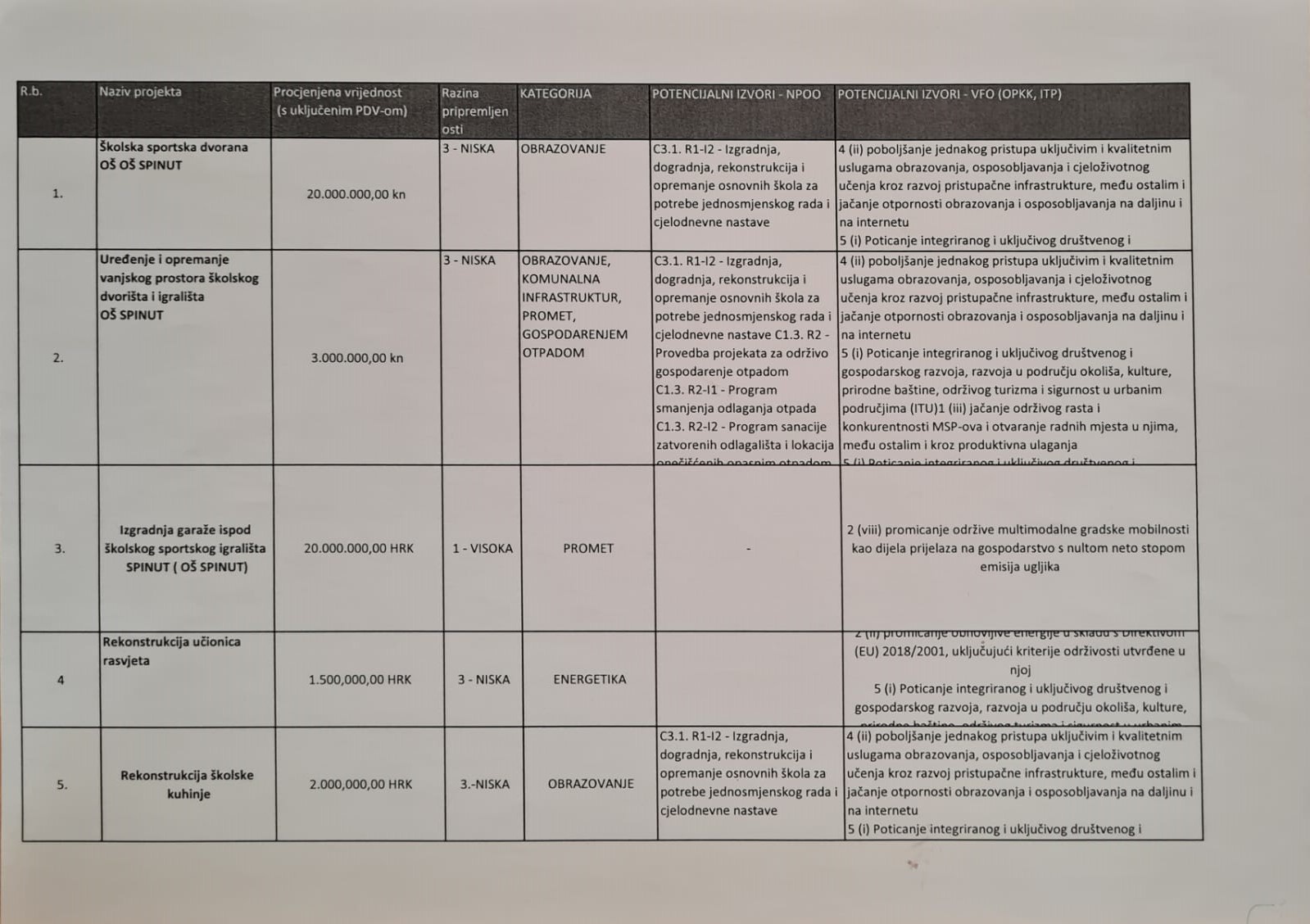 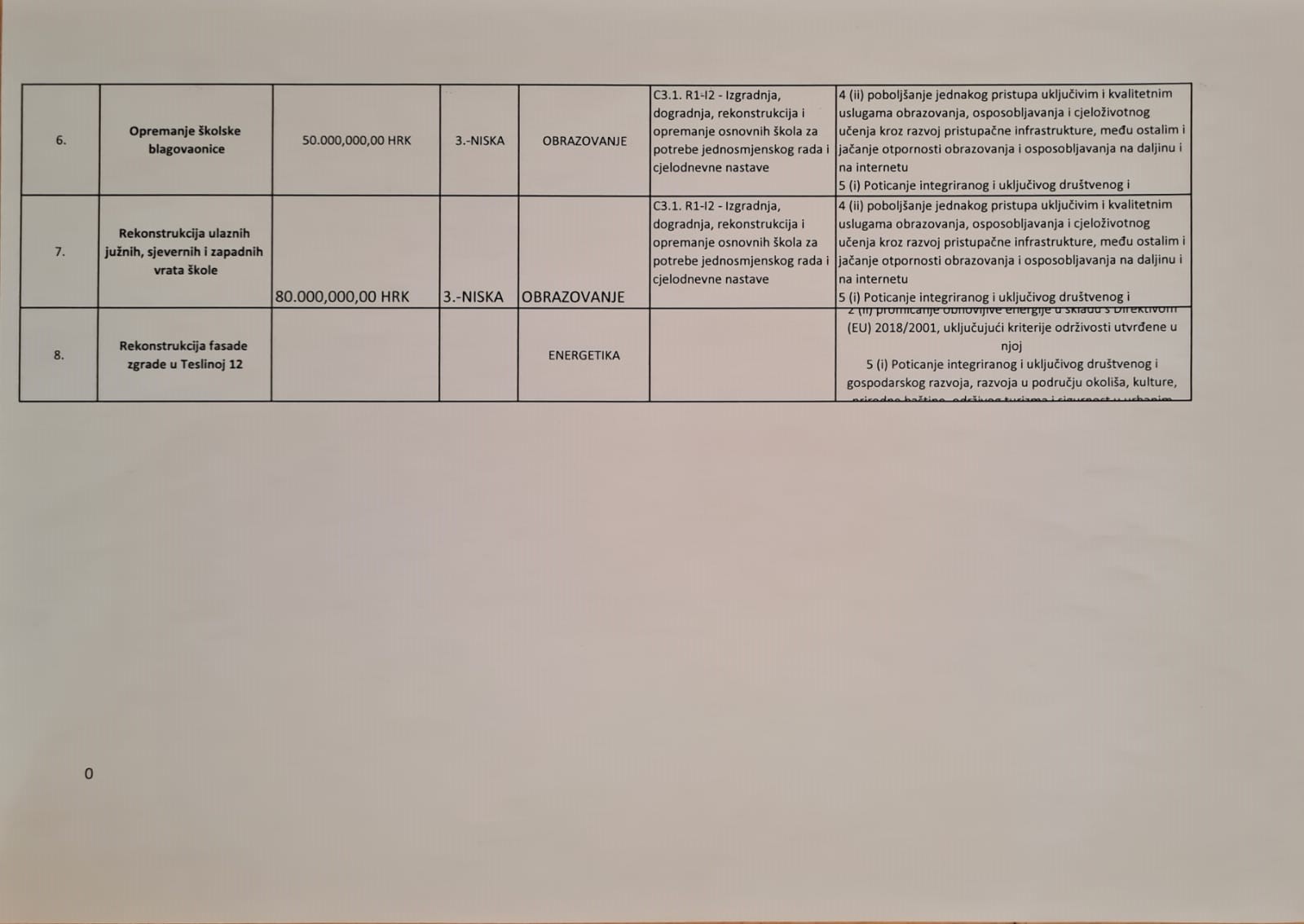 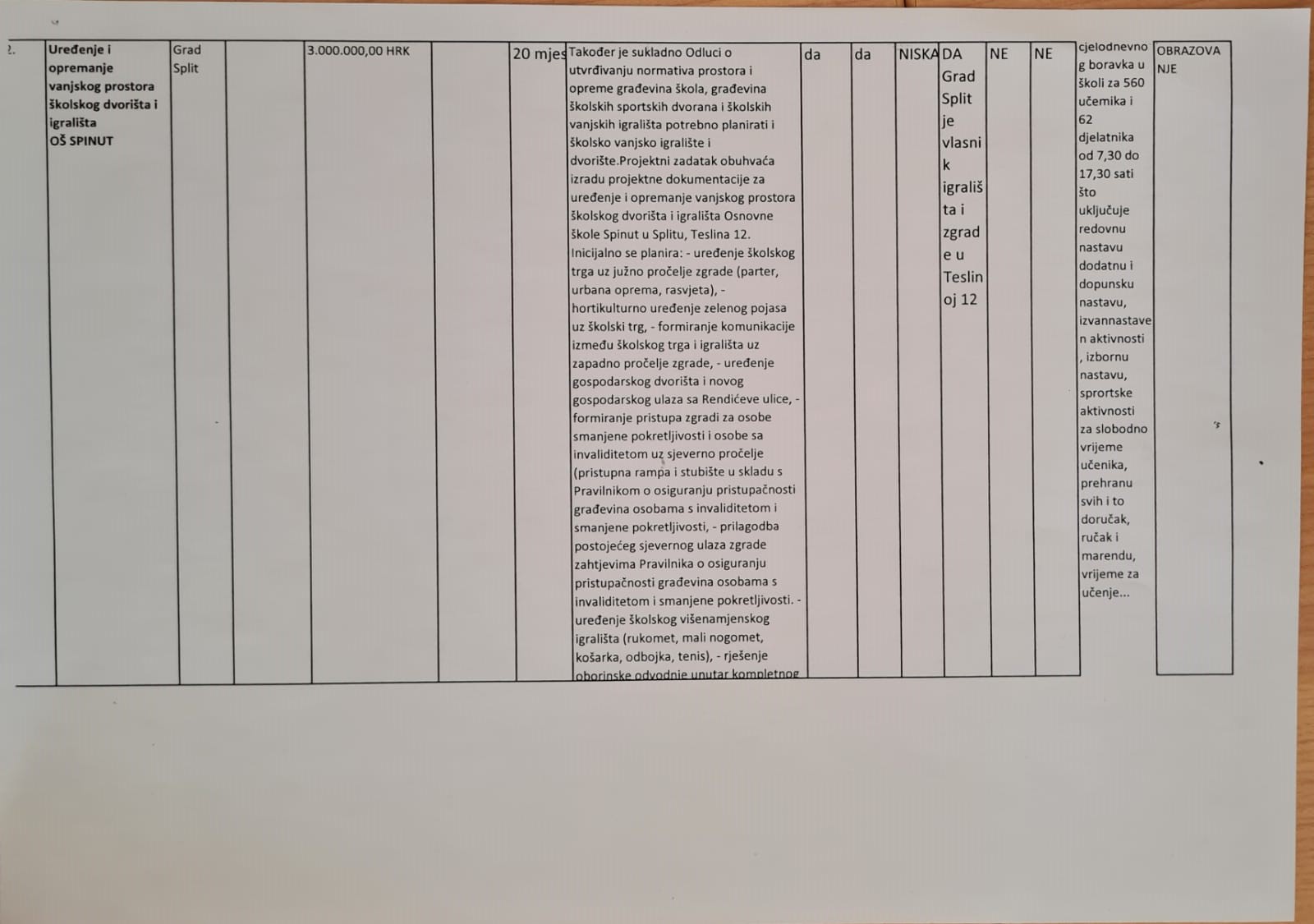 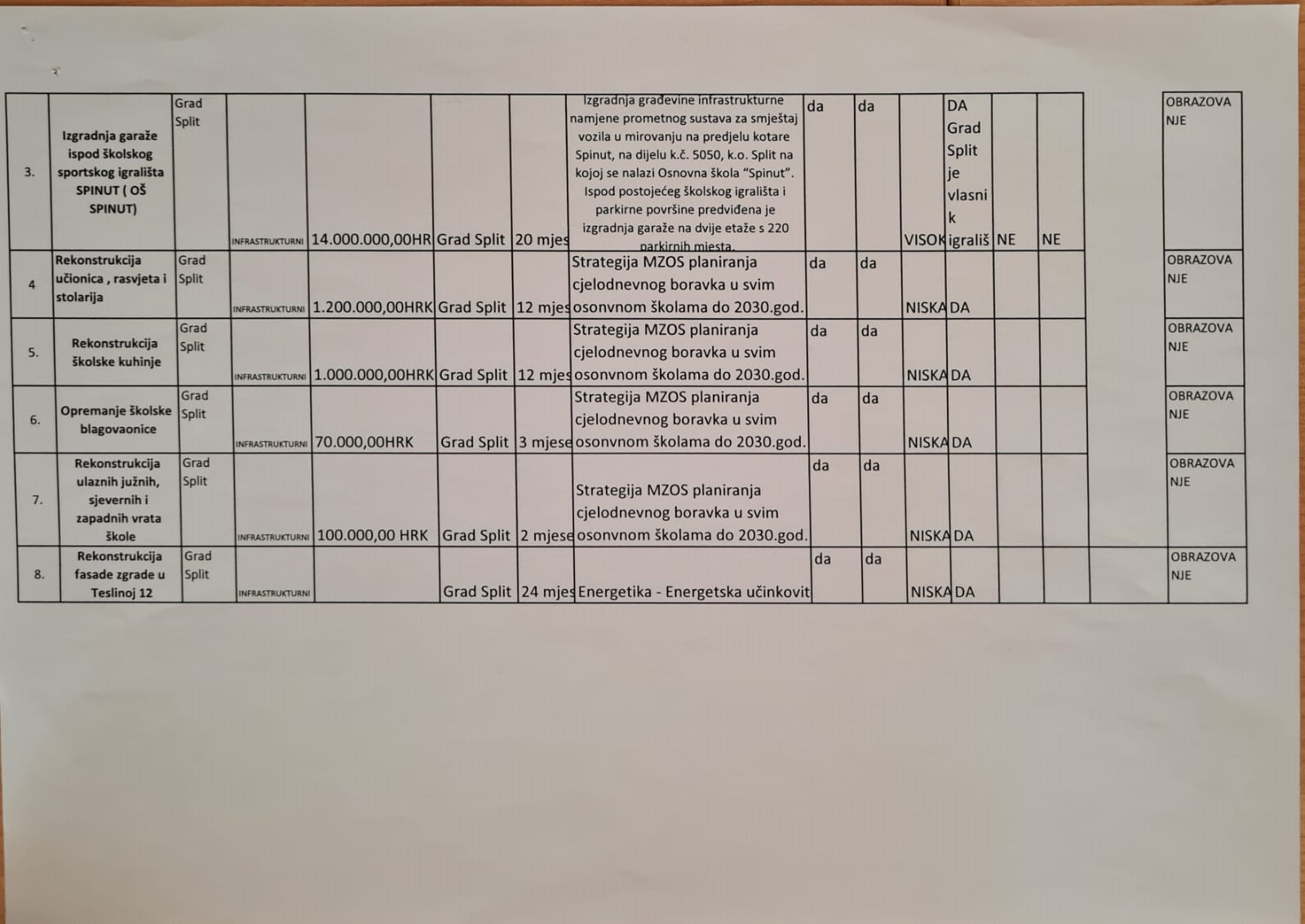 Prilog:UGOVOR ZA PROGRAM PRODUŽENOG BORAVKAZADUŽENJAKLASA: 602-01/22-01/382UR.BROJ: 2181-1-277-01/223. listopada 2022.Godišnji plan i program škole usvojen je na 14. sjednici Školskog odbora 3. listopada. 2022.god. na prijedlog Učiteljskog vijeće i Ravnateljice škole.Predsjednica Školskog odbora: Nina Stričević, prof.Ravnateljica  škole:Sanja Čagalj, prof.Ugovor za program produženog boravakaREPUBLIKA HRVATSKAOSNOVNA ŠKOLA SPINUT SPLIT, Teslina 12KLASA: 602-01/22-01/299URBROJ: 2181-1-277-01/22Split, 5.09.2022.Osnovna škola “Spinut”, Split, zastupana po Sanja Čagalj, ravnateljica (u daljnjem tekstu: davatelj usluge) s jedne strane i roditelja/staratelja/skrbnika___________________________________________;iz ___________________, ulica_________________________________(u daljnjem tekstu: korisnik usluge) s druge strane, na temelju Odluke o organizaciji programa produženog boravka u osnovnim školama kojima je osnivač Grad Split (“Službeni glasnik Grada Split” ), sklapaju sljedećiU G O V O RO MEĐUSOBNIM  PRAVIMA I OBVEZAMA U KORIŠTENJU PROGRAMA PRODUŽENOG BORAVKAČlanak 1.Ovim Ugovorom  ugovorene  strane  utvrđuju  međusobna  prava  i  obveze za vrijeme  boravka  učenika  u Osnovnoj  školi  “Spinut”  i  uvjetima  sudjelovanja  korisnika  usluga  u  cijeni  produženog boravka u razdoblju od 05. 09.2022.god. do 21.06.2023.god.Čanak 2.Davatelj usluge obvezuje se osigurati produženi boravak u Osnovnoj školi “Spinut” za učenika-icu _______________________________ ( ____ ) u opsegu i na način utvrđen za taj oblik rada.Članak 3.Troškovi organizacije programa produženog boravka uključuje troškove prehrane učenika, troškove didaktičkog materijala i pribora, te troškove za plaće i ostala materijalna prava radnika u produženom boravku.Grad Split I korisnik usluge učenika upisanih u program produženog boravka iznos mjesečnog troška za organizaciju produženog boravka snose na način:Grad Split u iznosu od 500,00 kuna po učeniku,Korisnik usluga u iznosu od 300,00 kuna po učeniku,Korisnik usluge u iznosu od 33,00 kuna po nastavnom danu.Članak 4.Na ime korištenja usluga iz članka 2. ovog Ugovora korisnik usluga se obvezuje sudjelovati u cijeni programa u koji je dijete uključeno i to : obvezni dio, u deset (10) jednakih rata-mjeseci, počevši od rujna 2022.   (bez obzira na broj nastavnih dana) i to u iznosu od  300,00 kn po svakoj rati - mjesecu.      -  iznos za  trošak prehrane – dnevnog obroka u iznosu od 33,00kn po nastavnom danu sukladno stvarnim cijenama i korištenju usluge.	 Članak 5.Iznos mjesečnog troška za organizaciju produženog boravka iz članka 3.stavka 2.ovog Ugovora korisniku usluge s prebivalištem na području Grada Splita umanjuje se na način:za drugo drijete upisano u produženi boravak škole za 20%,za svako sljedeće dijete za 30% pod uvjetom das u sva djeca upisana u program produženog boravka u školi, te da su članovi istog obiteljskog domaćinstva.Roditelji/staratelji/skrbnici učenika koji nemaju prebivalište na području Grada Splita, a upisani su u program produženog boravka plaćaju punu cijenu programa.Čanak 6.Korisnik usluga _______________________________dužan je uplatiti iznos   utvrđen sukladno članku 3,4. i 5. ovog Ugovora  na žiro- račun Osnovne škole Spinut u Splitu,  broj: HR7524840081103562664, po ispostavljenom računu najkasnije do 15-og u tekućem mjesecu. Članak 7.Korisnik usluga čije dijete (učenik) ne ostvaruje program produženog boravka zbog bolesti  preko pet (5) dana ne uplaćuje iznos na ime troškova prehrane za vrijeme izostanka,  ukoliko je izostanak najavio, odnosno, na vrijeme otkazao prehranu na način da je o tome obavijestio razrednika/icu. Ukoliko je račun za boravak već plaćen, škola će račun za slijedeći mjesec umanjiti za 5 ili više dana – ovisno o tome koliko dana učenik nije koristio prehranu. Troškovi produženog boravka na ime obveznog dijela iz članka 4. uplaćuju se u punom iznosu i ostaju nepromijenjeni jer su isti utvrđeni u fiksom iznosu  bez  obzira na broj nastavnih dana.Članak 8.U slučaju da korisnik usluge želi učenika/icu  ispisati iz produženog  boravka o tome je dužan obavijestiti školu pisanim putem najmanje 15 dana prije ispisivanja učenika/ice, te podmiriti sve troškove obveznog dijela navedenog u članku 4. ovog Ugovora.Članak 9.U slučaju da korisnik usluga na vrijeme ne uplaćuje iznos za troškove korištenja produženog boravka I ne podiruje svoje obveze, davatelj usluge će poslati prvu opomenu, a ako se i nakon toga ne podmire dospjele obveze davatelj usluge zadržava pravo da se učenika/icu isključi iz produženog boravka.Članak 10.Korisnik usluge je suglasan sa promjenama cijene koštanja programa produženog boravka ukoliko dođe do promjene u cijeni prehrane ili plaći radnika škole.Članak 11.U slučaju spora među ugovorenim stranama nadležan je sud u Splitu.Članak 12.Ovaj ugovor sastavljen je u (2) primjerka od kojih jedan dobiva korisnik usluga, a jedan zadržava davatelj usluga.Za korisnika usluga :                                                                             Za davatelja usluga ravnateljica : ______________________                                                              _______________________________                     (potpis roditelj)                                                                             (SANJA ČAGALJ, prof.)OIB RODITELJA:U Splitu , __________________Tjedna zaduženja excel tablica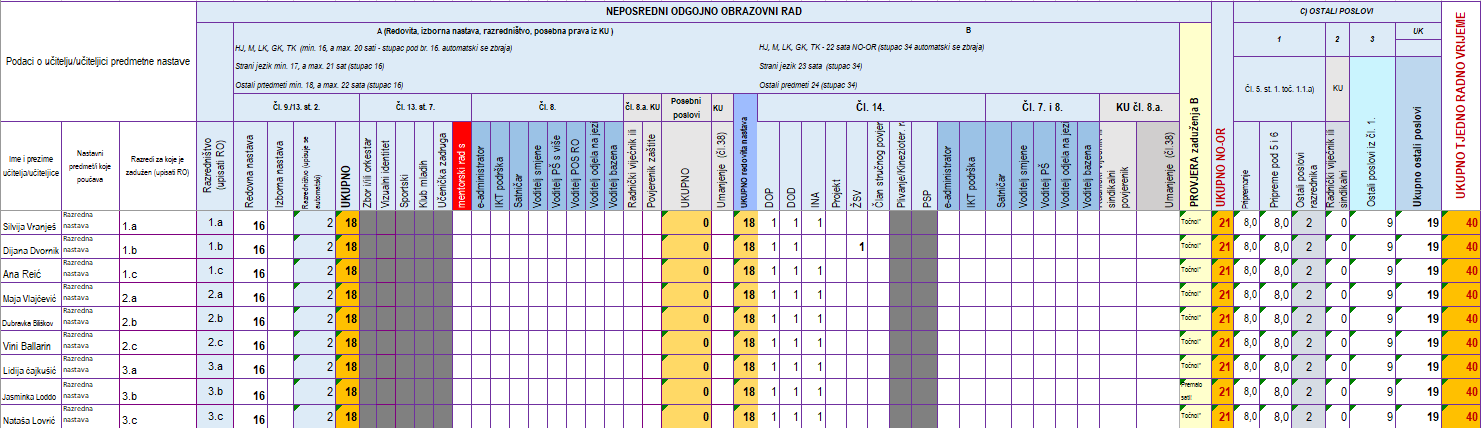 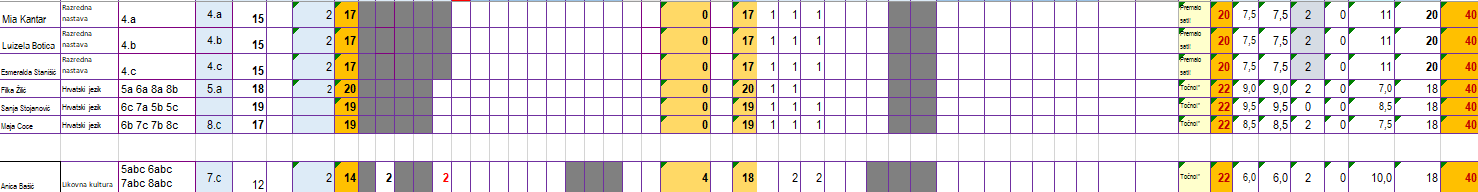 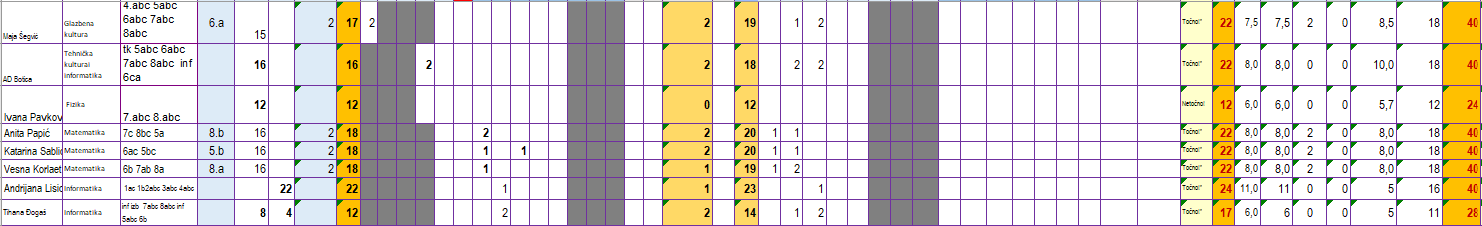 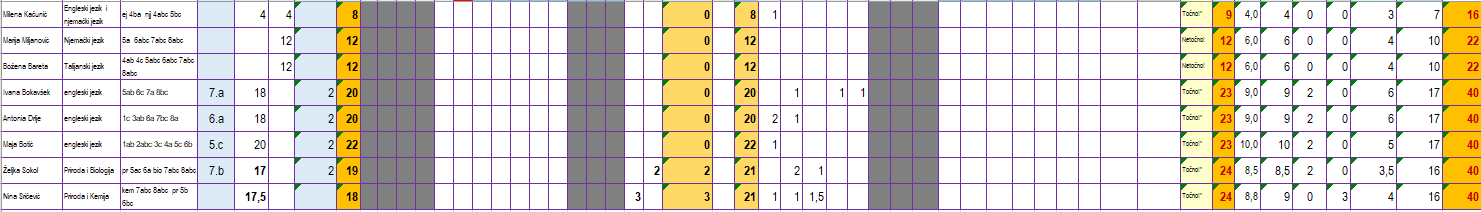 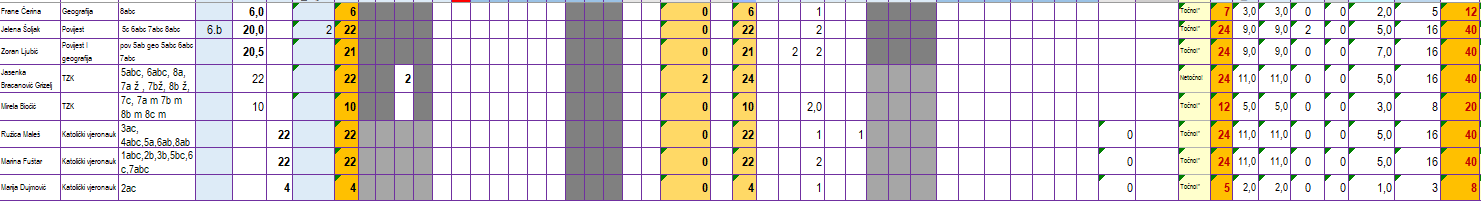 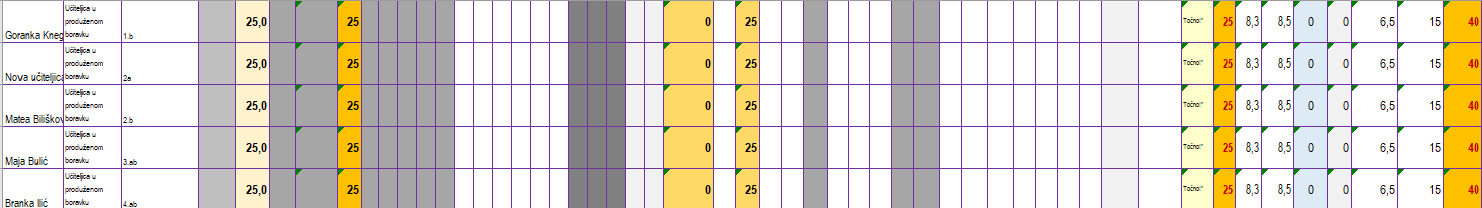 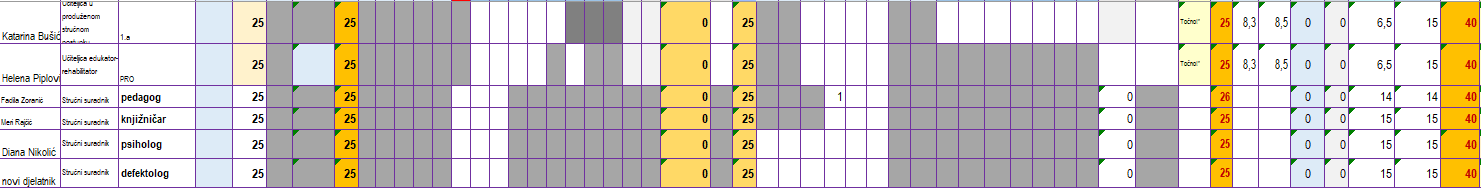 Naziv škole:Osnovna škola „Spinut“Adresa škole:Teslina 12Županija:SPLITSKO-DALMATINSKATelefonski broj: 021/384-933Broj telefaksa:021/322-155Internetska pošta:ured@os-spinut-st.skole.hrInternetska adresa:os-spinut-st.skole.hrŠifra škole:17-126-006Matični broj škole:03139506OIB:36353355850Upis u sudski registar (broj i datum):Tt-10/596-4Ravnateljica škole:Sanja Čagalj, prof.Predsjednik Školskog odboraNina Stričević, prof.Nastava je organizirana prijepodne  i poslijepodnePRIJEPODNEZa učenike  od  1. do 4. razredaredovna nastava, izborna nastava (vjeronauk, informatika, talijanski i njemački jezik) i ostale aktivnosti planirane Kurikulumom škole organizirane su od 7,15 do 13,15 sati.Program produženog boravka od 7,30 do 16,30.Za učenike  od  5. do 8. razredaredovna nastava i izborni predmet vjeronauk organizirani su od 7,15 do 13,10 sati.POSLIJEPODNEPoslijepodne  od 13,10 do 17,30 organizirana je izborna nastava  i sve ostale aktivnosti planirane Kurikulumom školeU školi se izvodi nastava tijekom pet radnih dana.Radno vrijeme škole6,30 do 19,30 satiRedovna nastava od 1. do 8. razreda i 1 posebni razredni odjel25 razrednih odjelaProduženi boravakod 11,30 do 16,30 satiBroj razrednih odjela od 1. do 4. razreda12Broj razrednih odjela od 5. do 8. razreda12Broj posebnih razrednih odjela1Ukupan broj razrednih odjela u školi25Broj skupina produženog boravka6Broj učenika od 1. do 4. razreda260Broj učenika  od 5. do 8. razreda280Broj učenika u posebnom razrednom odjelu4Ukupan broj učenika u školi544Broj učenika s Rješenjem s PRŠ20Broj učenika u produženom boravku116Broj učitelja predmetne nastave28Broj učitelja razredne nastave12Broj učitelja u produženom boravku6Broj stručnih suradnika:4Broj administrativnog osoblja3Broj tehničkog  osoblja7Broj pomoćnika u nastavi8Ukupan broj djelatnika68Broj pripravnika0Broj mentora i savjetnika15Broj voditelja ŽSV-a2R.brNamjenaBroj prostora1.Učionice za razrednu nastavu122.Učionice za predmetnu nastavu103.Kabineti za učitelje7 4.Dvorana za TZK  ( 1/3)Svlačionica za učeniceSvlačionica za učenike 1/3 ( dvoranu možemo koristiti prva dva tjedna u mjesecu kroz jutro)115.Školska kuhinja 16.Blagovaonica17.Kabinetska nastava: Informatička učionica, likovna kultura, tehnička kultura i kemija48.Učionica za posebni razredni odjel19.Knjižnica110.Upravni dio (rav., taj., rač., ped, psih., logoped )611.Zbornica112.Radionica (kućni meštar)113.Sanitarni čvor7OŠ "Spinut"OŠ "Spinut"PODRUMbr. uč.naziv uč.učitelj/ica4kemija Stričević/Pavković3Infor/RNLisica/Đogaš/Pavković2INAŠegvić 2/Bašić 2/Coce11likovna i tehnička kulturaBašić/Botica5hrvatski jezikŽilić/Coceostale prostoriješk. kuhinja 1Vugdelija/Balićostale prostorijeblagovaonica 1 i 2Vugdelija/Balićostale prostorijeWC 1ostale prostorijeradionica KMŠkiljo k. majstorostale prostorijekabinet 1Bašić/A Boticaostale prostorijekabinet 2Lisica/Đogašostale prostorijekabinet 3Stričević/PavkovićPOLUKATbr. uč.naziv uč.učiteljica6PROPiplovićostale prostorijewc 2ostale prostorijekuhinja 2Piplović/Defektologostale prostorijekabinet 4DefektologPrizemlje ISTOKbr. uč.naziv uč.učitelj/ica7informatikaA. Botica/Đogaš/Lisica (izborna)ostale prostorijekabinet 5Bracanović/ Biočićostale prostorijewc 3ostale prostorijesvlačionice m i žBracanović/ BiočićPrizemlje ZAPADbr. uč.naziv uč.učitelj/ica8biologijaSokol/Kukoč/Ljubić9matematikaPapić/ Korlaet10hrvatski jezikStojanović/Coce11engleski jezikBokavšek/Drlje12geografija povijestLjubić/Čerina13matematikaSablić/Korlaet/Coceostale prostorijewc 4kabinet 6Rajčić/ PN i  RNknjižnicaRajčićI kat ISTOKprostorije prostorije djelatniciured pedagoginjeured pedagoginjeZoranićured psihologinjeured psihologinjeNikolićured tajniceured tajniceKrižanovićured za računovodstvoured za računovodstvoMerčepured ravnateljiceured ravnateljiceČagaljarhivaarhivaKrižanovićProstorija (male)Prostorija (male)spremačicewc 6wc 6zbornicazbornicaI kat ZAPADbr. uč.naziv uč.učitelj/ica14povijestŠoljak/Botić15RNLovrić16RNVlajčević/Perkušić17RNBiliškov/Perkušić18RNBallarin19RNČajkušić/Bulić20RNLoddo /Bulićostale prostorijekabinet 7Čajkušić/Bulićostale prostorijewc 6II kat br. uč.naziv uč.učitelj/ice21RNKantar/Ilić22RNStanišić23RNVranješ/Bušić24Glazbena kultura/Njemački jezikŠegvić /Miljanović, RN25RNReić26sviDvornik/Knego27sviL. Botica/Ilićostale prostorijekabinet 8uč. razredne nastaveostale prostorijewc 7R.br.PrezimeZvanjeRadno mjesto01.Vini Ballarindipl. defektolog - nastavnik razredne nastaveučiteljica RN02.Maja Vlajčevićnastavnik razredne nastaveučiteljica RN03.Dubravka Biliškov nastavnik razredne nastaveučiteljica RN02.Nataša Lovrićdipl. učiteljica razredne nastaveučiteljica RN03.Jasminka Loddodiplomirana učiteljicaučiteljica RN04.Lidija Čajkušićdiplomirana učiteljicaučiteljica RN05.Luizela Boticadiplomirana učiteljicaučiteljica RN06.Mia Ivančevmagistar/magistra primarnog obrazovanjaučiteljica RN07.Esmeralda Stanišićdiplomirana učiteljicaučiteljica RN10.Silvija Vranješdiplomirana učiteljicaučiteljica RN11.Ana Reićdiplomirana učiteljicaučiteljica RN12.Dijana Dvornikdiplomirana učiteljicaučiteljica RN13.Goranka Knegodiplomirana učiteljicauč. produženi boravak14.Katarina Bušićdiplomirana učiteljicauč. produženi boravak15.Ivana Perkušićdiplomirana učiteljicauč. produženi boravak16.Branka Ilićdiplomirana učiteljicauč. produženi boravak17.Maja Bulićdiplomirani učitelj/učiteljica s pojačanim programom iz nastavnog predmeta hrvatski jezikuč. produženi boravak18.Matea Biliškovmagistar/magistra primarnog obrazovanjauč.produženi boravakPrezimeRadno mjesto01.Maja Šegvićmagistar/magistra glazbene teorijeučiteljica glazbene kulture02.Božena Baretaprofesor talijanskog jezika i književnostiučiteljica  talijanskog  jezika03.Anica Bašićprofesor likovne kultureučiteljica likovne kulture04.Mirela Biočićmagistar/magistra kineziologijeučiteljica TZK05.Ivana Bokavšekprof. engleskog j. i knjiž. i talijanskog j. i knjiž.učiteljica  engleskog jezika06.Ante Dušan Boticaprofesor tehničke kulture i fizikeučitelj tehničke kulture i informatike07.Maja Cocemagistar/magistra edukacije hrvatskog jezika i književnosti i magistar/magistra pedagogijeučiteljica hrvatskog jezika08.Jasenka Bracanović Grizeljprofesor fizičke kultureučiteljica TZK09.Frane Čerinamagistar geografijeučitelj geografije10.Adrijana Lisicamagistar/magistra edukacije informatikeučiteljica informatika11.čs. Marina Kuštardiplomirani katehetaučiteljica vjeronauka12.Marija Dujmović Bakotadipl. teologinjaučiteljica vjeronauka13.Antonija Drljemagistar/magistra edukacije engleskog jezika i književnosti i magistra pedagogijeučiteljica  engleskog jezika14.Ivana Igrecprofesor engleskog jezika i književnosti i talijanskog jezika i književnostiučiteljica  engleskog jezika15.Milena Kačunićprofesor engleskog jezika i književnosti i njemačkog jezika i književnostiučiteljica  engleskog jezika16.Vesna Korlaetdiplomirani inženjer elektrotehnike s položenim pedagoškim predmetimaučiteljica matematike17.Zoran Ljubićdiplomirani geografučitelj geografije i povijesti18.Ružica Malešdiplomirani katehetaučiteljica vjeronauka19.Maja BotićProfesor engleskog jezika i književnostiučiteljica engleskog jezika20.Anita Papićprofesor matematike i informatikeučiteljica matematike i informatike21.Katarina Sablićmagistar/magistra edukacije matematike i informatikeučiteljica matematike22.Ivana Pavkovićprofesor fizike i informatikeučiteljica fizke23.Željka Sokolprofesor kemije i biologijeučiteljica prirode i biologije24.Jelena Šoljakprofesor povijesti i diplomirani arheologučiteljica povijesti25.Sanja Stojanovićprofesor hrvatskoga jezika i književnostiučiteljica hrvatskog jezika26.Nina Stričevićprofesor kemije i biologijeučiteljica biologije i kemije27.Filka Žilićprofesor hrvatskog jezika i književnosti i komparativne književnostiučiteljica hrvatskog jezika28.Marija Miljanovićmagistar edukacije njemačkog i francuskog jezikaučiteljica njemačkog jezika29Tihana Đogašmagistra edukacije informatikeučiteljica informatikeIme i prezime/ zanimanjeSanja Čagalj/ ravnateljicaFadila Zoranić/ pedagoginjaDiana Nikolić/ psihologinjaNova osoba/ edukacijski rehabilitatorMeri Rajčić / knjižničarkaIme i prezime/ zanimanjeHelena Piplović / razrednik i edukator rehabilitator učitelj u posebnom razrednom odjeluIme i prezimeZanimanjeSandra Križanovićtajnica Nera Merčep voditeljica računovodstvaMilenka Balić  kuharicaMarinko Škiljokućni majstorIvana VugdelijakuharicaAna KundidspremačicaBožena VukorepaspremačicaKatarina PiplicaspremačicaNova osobaspremačicaPrezime i ime pomoćnika1.Kristijana Marasović (23 sata)2.Martina Jelavić Šako (10 sati)3.Martina Jelavić Šako (10 sati)4.Kukić Senka (30 sati)5.Papak Marina (30 sati)6.Sandra Oštrić (28 sati)7.Karla Potočki (22 sata)8.Tatjana Kostrenčić (30 sati)Imenovani voditelji aktivaImenovani voditelji aktivaIme i prezimeAktivKatarina SablićMatematikaAdrijana LisicaTehnička kultura i InformatikaNina StričevićPriroda, Biologija, Kemija i FizikaJelena ŠoljakPovijest i GeografijaFilka ŽilićHrvatski jezikIvana Bokavšek Engleski jezik, Njemački jezik i Talijanski jezikMaja ŠegvićLikovna kultura i Glazbena kulturaJasenka Bracanović GrizeljTjelesna i zdravstvena kulturaRužica MalešVjeronaukAna ReićRazredna nastavaMaja BulićProduženi boravakRAZREDRAZREDNIK/CABr. uč. u PBDoručak/ručak/užinaBr. uč. u ROPB      1.aSilvija Vranješ /Katarina Bušić161618PB      1.bDijana Dvornik/Goranka Knego171719           1.cAna Reić--18Ukupno:333355PB      2.aMaja Vlajčević/Ivana Perkušić151519PB      2.bDubravka Biliškov/Matea Biliškov151521           2.cVini Ballarin--17Ukupno:303057PB      3.aLidija Čajkušić/Maja Bulić131323PB      3.bJasminka Loddo/Matea Biliškov131324           3.cNataša Lovrić--21Ukupno:262668PB      4.aMia Kantar/Branka Ilić131327PB      4.bLuizela Botica/Katarina Bušić8827           4.cEsmeralda Stanišić--26Ukupno:21218012 RO RN /6 SKUPINA PB18 učiteljica1101102605.aFilka ŽilićPrivremeno 30-tak učenika od 5. do 6. razreda koristi usluge školske kuhinje 265.bKatarina SablićPrivremeno 30-tak učenika od 5. do 6. razreda koristi usluge školske kuhinje 275.cMaja BotićPrivremeno 30-tak učenika od 5. do 6. razreda koristi usluge školske kuhinje 28Ukupno:Privremeno 30-tak učenika od 5. do 6. razreda koristi usluge školske kuhinje 816.aAntonia Drlje/ zamjena Jelena KukočPrivremeno 30-tak učenika od 5. do 6. razreda koristi usluge školske kuhinje 246.bJelena ŠoljakPrivremeno 30-tak učenika od 5. do 6. razreda koristi usluge školske kuhinje 226.cMaja ŠegvićPrivremeno 30-tak učenika od 5. do 6. razreda koristi usluge školske kuhinje 21Ukupno:Privremeno 30-tak učenika od 5. do 6. razreda koristi usluge školske kuhinje 677.aIvana BokavšekPrivremeno 30-tak učenika od 5. do 6. razreda koristi usluge školske kuhinje 247.bŽeljka SokolPrivremeno 30-tak učenika od 5. do 6. razreda koristi usluge školske kuhinje 247.cAnica BašićPrivremeno 30-tak učenika od 5. do 6. razreda koristi usluge školske kuhinje 22Ukupno:Privremeno 30-tak učenika od 5. do 6. razreda koristi usluge školske kuhinje 708.aVesna KorlaetPrivremeno 30-tak učenika od 5. do 6. razreda koristi usluge školske kuhinje 198.bAnita PapićPrivremeno 30-tak učenika od 5. do 6. razreda koristi usluge školske kuhinje 228.cMaja CocePrivremeno 30-tak učenika od 5. do 6. razreda koristi usluge školske kuhinje 23Ukupno:Privremeno 30-tak učenika od 5. do 6. razreda koristi usluge školske kuhinje 64282PROHelena Piplović3 doručak 3	13 RO PN	 	13 RO PN	 542 Ukupno:Ukupno:143 R.br.Ima i prezime Predstavnik   1.Luizela BoticaUčiteljskog vijeća2.Esmeralda StanišićUčiteljskog vijeća3.Nina StričevićRadničkog vijeća4.Duška Grčić, dipl. ekonomistVijeća roditelja5.Mirela BašićPredstavnik grada6.Mario KrnjićPredstavnik grada7.Ivan AndrojaPredstavnik gradaNOSITELJTEMEMJESECRavnateljicaPredsjednik vijeća roditeljaKonstituiranje Vijeća roditeljaRazmatranje Godišnjeg plana i programa škole i Kurikuluma školeŠkolski preventivni programKulturno-umjetničke manifestacijeIzleti i ekskurzije	rujan/listopadPredstavnik vijeća roditelja,ravnateljica, psihologinja, i pedagoginja	Izvješće o stanju sigurnosti provođenju preventivnih programa te mjere poduzete u ciljuzaštite prava učenikaPrava i obveze učenika i njihovih roditelja te pomoć u rješavanju aktualnih problema.Uspjeh učenika u učenju i vladanju.Rezultati s organiziranih gradskih i županijskih natjecanja.Provođenje školskih projekata Obilježavanje Dana škole – akcija  Naša škola naša brigaožujak/ travanj/svibanjPredstavnik vijeća roditelja,ravnateljica, psihologinja, pedagoginja Analiza ostvarenja Godišnjeg plana i programa rada škole	Realizacija izvanučioničke nastaveRealizacija preventivnog programaAnaliza rezultata koje je škola postigla tijekom školske godine te problema i načina rješavanjaEU projekti lipanj/srpanjrujan-listopadKonstruiranje Vijeća učenikaStatut VijećaPrijedlog Godišnjeg plana rada vijećaIzbor rukovodstva VijećaDosadašnje aktivnosti i prijedlozi za dalji radAktualna problematika u školistudeni-prosinacPromotivne aktivnosti vijeća učenika (plakati, nastupi..)Dani sportaMjesec borbe protiv ovisnostiDani kruhaVukovarPrevencija nasilja-prijedlozi učenikaAktualna problematika u školisiječanj-veljačaUpoznavanje sa funkcioniranjem stručne službe škole i  ŠPP Analiza i sumiranje rezultata u učenju i vladanju i mjere za poboljšanjeAktualna problematika u školiDosadašnje aktivnosti i prijedlozi za dalji radAktualna problematika u školiožujak-travanj-svibanjAnaliza stanja učenja i vladanjaAktualna problematika u školi – prijedlozi za poboljšanje stanjaDosadašnje aktivnosti i prijedlozi za dalji radAktualna problematika u školiOBRAZOVNORAZDOBLJEVRIJEMEOSTVAR.SADRŽAJ RADARavnateljica, pedagoška služba i učitelji1. OBRAZOVNO   RAZDOBLJErujanstudeniprosinacOrganizacija rada u novoj školskoj godini.Razvojni plan i program škole   Škola za život – edukacija vanjski suradnicie-škola – edukacija vanjski suradniciImenovanje timova i povjerenstavaIzrada zadaća timova i povjerenstavaIzrada  Godišnjeg plana i programa rada školeIzrada Kurikuluma Školski preventivni programIzrada novih projekta K1 Erasmus+ i KA2  Obogaćivanje kurikuluma Stručno usavršavanje  u školiAkti i pravilnici  i   senzibilizacija za razvojno-psihološke potrebe djeteta Analiza RV  za rujan, studeni i prosinacUspjeh učenika u učenju i vladanjuProvedba plana i programa na kraju 1. obr. razdobljaIzvješće o sigurnosti učenika i preventivnom programu Projekt MenSi (do 2023.)Projekt Erasmus (od rujna 2022. do rujna 2023.)Projekt Jačanje STEM kompetencija u osnovnoj školi EU projekt  (do 2030.)Ravnateljica, pedagoška služba i učitelji2. OBRAZOVNO RAZDOBLJEsiječanjveljačaožujak itravanjsvibanj i lipanjAnaliza uspjeha učenika u učenju i vladanju na kraju 1. obrazovnog razdobljaAnaliza provedenog rasterećenja učenika, provedene korelacije i planiranje budućeAkti i pravilnici – predavanjePlaniranje, Dani škole i akcije NŠNBIzleti u svibnju/lipnju, ekskurzija u svibnju/lipnju- organizacija Utvrđivanje manjka sati u nastavi zbog bolesti djelatnika ili praznikaObavijesti za kraj školske godineUtvrđivanje općeg uspjeha učenika na kraju školske godineIzvješće o realizaciji Godišnjeg plana i programa škole i kurikulumaIzvješće o sigurnosti učenika i provedbi preventivnog programaDopunski rad i popravni ispiti i komisijeŽalbe roditeljaUtvrđivanje uspjeha učenika nakon komisijskih  ispita na  zaključnu ocjenu i popravnih ispitaRavnateljica, pedagoška služba i učitelji1. OBRAZOVNORAZDOBLJE2.OBRAZOVNORAZDOBLJEVRIJEMEREALIZACIJESADRŽAJ RADA  IZVRŠITELJISADRŽAJ RADA  IZVRŠITELJI1. OBRAZOVNORAZDOBLJE2.OBRAZOVNORAZDOBLJErujanlistopadstudeniprosinacpočetakveljačetravanjlipanj- razredno vijeće od 1. do 8.  razreda rujan, listopad, prosinac- međupredmetne teme, INA i vremenici- aktivi razredne nastave u rujnu, listopadu i prosincu- praćenje napredovanja učenika uodgojno-obr. radu- opservacije učenika- posebna skupina- diseminacija projekta- radionice ICT u nastavi- sudjelovanje učenika u UZ Kolajna- terenska nastavarazrednici,ravnatelj,stručni suradniciučiteljiučitelji, ravnatelj,stručna služba,razrednici, učitelji,ravnatelj,stručni suradnicirazrednici,učitelji, ravnatelj,stručna službarazrednici, učitelji ravnatelj, stručna služba, učitelji1. OBRAZOVNORAZDOBLJE2.OBRAZOVNORAZDOBLJErujanlistopadstudeniprosinacpočetakveljačetravanjlipanj- uspjeh učenika na kraju prvogobraz. razdoblja- razmatranje problematike razrednih odjela, planiranje aktivnosti na poboljšanju uvjeta rada i pomoći učenicima u savladavanju poteškoća- razredna vijeća od 1. do. 8 razreda u veljači, ožujku, travnju, svibnju i lipnju.- razredna vijeća aktiva razredne nastave u ožujku i lipnju (po potrebi)- radni dogovori oko provedbe planiranih aktivnosti(poklade, ples...)- praćenje učeničkih postignuća u odgojno-obrazovnomradu- stručno usavršavanje- uspješnost učenika na kraju nastavne godine- radni dogovor priredbe za kraj školske godine.razrednici,ravnatelj,stručni suradniciučiteljiučitelji, ravnatelj,stručna služba,razrednici, učitelji,ravnatelj,stručni suradnicirazrednici,učitelji, ravnatelj,stručna službarazrednici, učitelji ravnatelj, stručna služba, učiteljiVrsta poslaPlan realizacije1.NEPOSREDNI  RAD 25 SATI1.Neposredni rad s učenicimaSavjetodavni rad -  Individualni i grupni rad s učenicimaTijekom godineNeposredni  rad u razredu – radionice, anketiranje, pomoć učenicima u konfliktnim situacijama, savjetodavni rad, volonterski rad i humanitarne aktivnosti, terenska nastava, robotika, igrifikacija, ŠPP, sudjelovanje na natječajima, projekti, provođenje sadržaja iz međupredmetnih tema, školska zadruga, Erasmus projekt Kodiram i budućnost programiram, Stem u zajednici projekt Tijekom cijele godine Rad s potencijalno darovitim učenicimaTijekom godineDiseminacijske aktivnosti (Facebook stranica projekta, eTwinning portal, rad u besplatnim aplikacijama i web alatima i druge), Cijelu školsku godinuŠkolski projekti: Znanstvena školica, Robotika, NŠNB,  i Znanost plus, Solidarnost na djelu i drugi projekti Škole, e twinning projekti, Volonterski klubPrema god. planuIspitivanje zrelosti za upis u 1.razredVPedagoška opservacijaXI,XII,II,IVProfesionalno informiranje – upisi u srednju školuV,VIAktivnosti samovrednovanja školeVIZdravstvena i socijalna zaštita  učenikaTijekom godineOsobna pripremaTijekom godine1.2.Suradnja s učiteljima, ravnateljem i str. suradnicimaSastanak stručno razvojnog tima, sastanak s ravnateljicomPrema potrebiPoslovi u okviru stručnog Povjerenstva (primjereni oblik školovanja, utvrđivanje psihofizičke zrelosti, stranci)Prema god. planu PovjerenstvaPraćenje i pomoć učiteljima na zamjeni, pripravnika Tijekom godinePomoć nastavnicima u rješavanju odgojno – obrazovnih problema u razredu i pojedinačnih poteškoća učenikaTijekom godineSuradnja u povjerenstvu za upise u srednju školuLipanj, srpanjErasmus + , sudjelovanje na natječajima AMPEUPrema natječaju AMPEUPraćenje izvođenja odgojno-obrazovnog procesa X, XI, III, prema potrebiSuradnja po pitanju poslova vezanih za ŠPP Prema ŠPPStručno usavršavanje učitelja Sajam znanja Tijekom godineSudjelovanje u radu stručnih aktiva u školiPrema GPSudjelovanje u pripremi  i realizaciji UV ; RV, aktiva RN i sudjelovanje na sastancima Prema GPSudjelovanje u radu Tima za kvalitetu i samovrednovanje školeKraj šk. godine, početakSuradnja u Virtualnoj zbornici TeamsTijekom godineSuradnja s učiteljima u procesu napredovanja u zvanjuTijekom godinePoslovi vezani za upis prvašaPrema naputku UDUUvođenje u rad učitelja na zamjeni Tijekom godineRad u povjerenstvu za stažiranje pripravnikaTijekom godineUvođenje inovacija u poučavanju Tijekom godineErasmus projekt Kodiram i budućnost programiramPrema projektu Sudjelovanje u projektima: eTwinning i drugi nacionalni projektiTijekom godine Unaprjeđenje rada u produženom boravkuTijekom godineVođenje Erasmus tima projekta Kodiram i budućnost programiram, aktivnosti diseminacijeTijekom godineIzrada Erasmus prijavePrema natječaju AMPEUIzrada Stem kurikulumaTijekom godine1.3.Suradnja s roditeljimaIndividualni rad s roditeljima Tijekom godineSudjelovanje na roditeljskim sastancimaU dogovoru s razrednicimaInformiranje roditelja putem web stranice školeTijekom godineSuradnja vezana za upise osmašaLipanj, srpanjPredupisi učenika prvih razreda –  informiranje roditeljaPrema vremeniku UDUSudjelovanje na sastancima Vijeća roditeljaPrema pozivuOsobna pripremaTijekom godine2.OSTALI POSLOVI15 sati2.1Unapređivanje i razvoj odgojno-obrazovne djelatnosti školeTijekom godineAnaliza odgojno – obrazovnih rezultata Kraj godinePrijedlog mjera za unapređenje odgojno – obrazovnog procesaTijekom godineAnaliza praćenja izvođenja odgojno-obrazovnog procesasrpanjPlaniranje i programiranje rada, pomoć učiteljima u programiranjuVIII,IXSudjelovanje u izradi godišnjeg plana škole i školskog kurikulumaVIII,IXPoslovi oko početka i završetka školske godineVIII,IX,VI,VIIPraćenje ostvarivanja fonda sati, organizacija nadoknada, XII, VIISudjelovanje u izradi programa i provedba školskih izleta, ekskurzija i drugih aktivnosti izvan škole, Početak godine, VISudjelovanje u provedbi programa profesionalnoga informiranja i usmjeravanja učenika Drugo polugodišteSudjelovanje i/ili pomoć u provođenju školskih, međunarodnih i drugih projekata, Tijekom godineSudjelovanje i/ili realizacija preventivnih programa sukladno poslovima u PovjerenstvuTijekom godineKoordiniranje provedbe međupredmetnih i/ili interdisciplinarnih sadržaja i/ili modula, Tijekom godinedrugi poslovi po nalogu ravnatelja vezano uz realizaciju godišnjega plana i programa i školskog kurikuluma. Tijekom godineKulturna i javna djelatnost, organiziranje javnih događanjaTijekom godineAžuriranje fb stranice U potrazi za kvalitetom oš Spinut Tijekom godineAžuriranje web stranice škole Tijekom godineRad u e-matici škole, e-dnevnik, MDM sustavTijekom godinePoslovi koordiniranja Erasmus i eTwinning programaTijekom godine2.2.Stručno usavršavane Tijekom godineSudjelovanje na stručnim skupovima (ŽSV, međužupanijski i državni stručni skupovi)Tijekom godine (prema ettaedu)Online edukacijeTijekom godineOstali stručni skupoviOstale institucije obavijestiPraćenje pedagoške periodike i literature, online tečajeviTijekom godineStručno usavršavanje učitelja Tijekom godineInformiranje učitelja o edukacijama, stvaranje repozitorija linkovaTijekom godine2.3.Vođenje dokumentacijeTijekom godine2.4.Suradnja s ustanovamaSuradnja sa školskim liječnikomTijekom godineSuradnja sa CZSS i policijomPo potrebiSuradnja sa Savjetovalištem CZSSPo potrebiSuradnja s nadležnim institucijama(MZO,  AZOO, UDU, NCVOO, CI SDŽ, NZJZ SDŽ, Po potrebiSuradnja sa drugim školama i fakultetima (PMF,FF, KTF..)Po potrebiSuradnja s Udrugama  (Most, ZTK, ŠKMER, Crveni križ.....) Po potrebiUKUPNO TJEDNO ZADUŽENJE40 satiPODRUČJE RADAVRIJEME REALIZACIJEORGANIZACIJSKI POSLOVI, PLANIRANJE RADA I PRAĆENJE REALIZACIJE Sudjelovanje u izradi plana i programa rada ŠkoleIzrada Školskog Preventivnog Programa Izrada plana i programa stručnog suradnika psihologa Planiranje rada pedagoške opservacije Plan profesionalnog savjetovanja i informiranja učenika Sudjelovanje u organizaciji i provođenju predupisa u 1.razrede Planiranje i pripremanje izlaganja, radionica za učenike, roditelje, učiteljeSudjelovanje u radu Razrednih vijeća, Učiteljskih vijeća, Stručnih aktiva škole, Volonterskog kluba Sudjelovanje u radu Povjerenstva za ŠPP Sudjelovanje u radu Tima za kvalitetu škole Član Stručnog povjerenstva školeRazmjena informacija o bivšim učenicima sa srednjim školamaKolovoz/Rujan Veljača - kolovoz Tijekom školske Tijekom školske godineKolovoz - listopadSUDJELOVANJE U ODGOJNO-OBRAZOVNOM PROCESU RAD S UČENICIMAPoslovi upisa učenika i formiranje razrednih odjeljenja Suradnja Stručne službe škole i vrtića – prijenos informacija za djecu polaznike u školuIspitivanje spremnosti djece za školu Obrada i analiza primijenjenih testova i utvrđivanje indikacija na teškoće u razvojuSavjetodavni razgovor s roditeljimaSudjelovanje u formiranju razrednih odjeljenjaSuradnja s dječjim vrtićem i organizacija posjeta školi budućih prvašaProcjena učeničkih mogućnosti i primjena psihodijagnostičkih sredstavaIdentifikacija i prikupljanje podataka o učenicima s indiciranim teškoćama u razvoju, učenju, smetnjama ponašanja, zdravstvenim i drugim smetnjamaPrimjena psihodijagnostičkih sredstava i obrada za potrebe: - utvrđivanja primjerenog oblika školovanja - odgode upisa u školu - pedagoške opservacije - profesionalnog usmjeravanja učenika - Centra za socijalnu skrbSuradnja s vanjskim članovima tima ( liječnik školske medicine i ostali specijalisti po potrebi) Pisanje nalaza i mišljenja psihologa i preporuka o potrebnim oblicima pomoći Sudjelovanje u radu Povjerenstva za utvrđivanje psihofizičkog stanja djece Razgovor s roditeljima- upoznavanje s psihofizičkim statusom djeteta, podrška i preporuka Upućivanje učitelja u sposobnosti učenika (prednosti i slabosti) kao preporuka za daljnji radSavjetodavni rad s učenicima Individualni i/ili skupni rad s učenicima s posebnim potrebama, emocionalne smetnja, teškoće u socijalizaciji, teškoće u učenju, smetnje ponašanja, obiteljske krize, sukob s vršnjacima  i sl.Rad na poticanju  razvoja interesa, motivacije, radnih navika i društveno prihvatljivih ponašanjaPraćenje prilagodbe novoupisanih učenikaProfesionalno informiranje i savjetovanje učenikaSudjelovanje u prikupljanju informativnih materijala za učenike i učiteljeIndividualni savjetodavni rad s učenicima i roditeljimaSuradnja s Odsjekom za profesionalno usmjeravanje i obrazovanje u SplituPredavanja za roditeljePrimjena anketa o profesionalnim interesima učenikaSuradnja sa srednjim školama – organizacija predavanja, distribucija letaka, razmjena informacija, otvoreni dan školeRad na odgojnoj problematiciPrikupljanje informacija i sudjelovanje u analizi odgojne situacije u pojedinom razrednom odjeljenjuSudjelovanje u radu Razrednih vijeća vezanim za odgojnu problematikuPomoć učiteljima u stvaranju dobrih suradničkih odnosa i pozitivnog razrednog ozračja Pedagoške radionice s učenicima Po potrebi razgovor s roditeljima Individualni razgovori s učenicimaRad s razrednim odjeljenjem U slučaju vršnjačkog sukoba ili nasilja postupak prema protokolu Osposobljavanje učenika za samostalan rad i učenjeIndividualni rad s učenicima na usvajanju učinkovitih metoda učenjaPomoć učenicima s većim brojem negativnih ocjena (otkriti u čemu je problem, pomoći oko organizacije učenja, provjera znanja i sl.)Rad na preventivnim mjeramaPraćenje realizacije Školskog preventivnog programaRadionice za učenike i predavanja za roditeljeSavjetovanje učitelja u radu s rizičnom djecom (diskretni personalni postupci)Savjetovanje i pomoć učiteljima u odabiru tema i pripremi satova razrednog odjeljenja i roditeljskih sastanakSuradnja sa školskim liječnikom, Zavodom za prevenciju ovisnosti, Nastavnim zavodom za javno zdravstvo, MUP-omSvibanj/lipanjLipanj/kolovozTravanj/svibanjTijekom školske godineTijekom školske godineTijekom školske godineTijekom školske godineTijekom školske godineTijekom školske godineRAD S RODITELJIMAAnamnestički intervju i uzimanje podataka o učenikuSavjetodavni radTematski roditeljski sastanciTijekom školske godineSURADNJA S UČITELJIMA I DRUGIM ČLANOVIMA SRSKonzultacije s ravnateljem i ostalim članovima SRS vezanim uz određene posebnosti u školiDogovor s ostalim članovima službe oko postupaka vezanim uz određenog učenika Pomoć učiteljima u kreiranju individualnih oblika radaSavjetovanje i pomoć u rješavanju individualnih slučajeva (problemi ponašanja, emocionalne teškoće, obiteljski problemi) Prijenos informacija o učenicimaPlaniranje i provođenje aktivnosti za stvaranje pozitivnog socio-emocionalnog ozračja u razreduIzmjena informacija o učenicima kojima je potreban poseban oblik radaTijekom školske godineRAD NA ISTRAŽIVANJIMA, PROGRAMIMA, PROJEKTIMA I INOVACIJAMASudjelovanje i pomoć u praćenju i realizaciji projekata na nivou školeKoordiniranje vanjskih programa i projekata koji se provode u školiTijekom školske godineSTRUČNO USAVRŠAVANJEIndividualno stručno usavršavanjePermanentno stručno usavršavanje putem praćenja stručne literature, novih spoznaja iz područja psihologije i njihove primjene u nastavnom i školskom raduSudjelovanje u radu stručnih skupova: Seminari za stručne suradnike psihologe organizirani od strane Agencije za odgoj i obrazovanje, Sastanci Županijskog stručnog vijeća školskih psihologa, Sekcije za školsku psihologiju, konferencija psihologa. Sudjelovanje na drugim seminarima i edukacijamaStručno usavršavanje učiteljaEduciranje učitelja iz područja psihologije odgoja i obrazovanja Sudjelovanje na satovima razrednika i roditeljskim sastancimaTijekom školske godineKULTURNA I JAVNA DJELATNOST ŠKOLESudjelovanje u organizaciji i realizaciji kulturne i javne djelatnosti školeNazočenje školskim priredbama i izložbama Suradnja s različitim izvanškolskim institucijama, lokalnom zajednicom i drugim školamaSudjelovanje u humanitarnim akcijamaTijekom školske godineDOKUMENTACIJAPriprema različitih anketa, protokola, obrazaca i formulara potrebnih za rad psihologa Vođenje dokumentacije o učeniku ( dosje, liste praćenja..) Vođenje evidencije o osobnom radu Izrada psiholoških nalaza i mišljenjaTijekom školske godineOSTALI POSLOVIPoslovi po procjeni ravnatelja Tijekom školske godineREDNIBROJPODRUČJE RADAVRIJEME REALIZACIJE1.PRIPREMANJE ŠKOLSKIH ODGOJNO – OBRAZOVNIH PROGRAMA I NJIHOVE REALIZACIJE1.1.Utvrđivanje odgojno - obrazovnih potreba učenika, škole i okruženjarujan - listopad1.2.Planiranje i programiranje rada logopeda stručnog suradnika:
       - Godišnji plan i program rada logopeda
       - Mjesečni plan rada logopedaPlaniranje i programiranje rada s ravnateljem, učiteljima, stručnim suradnicima i stručno-društvenim organizacijama Planiranje i programiranje neposrednog rada s učenicima  Planiranje i programiranje rada pisanih dokumenata za učenike s rješenjem o primjerenom programu obrazovanja (godišnji programi)Planiranje i programiranje rada stručno-razvojne službePlaniranje i programiranje rada na zadaćama utvrđivanja psihofizičkog stanja djeteta te primjerenog programa odgoja i obrazovanjaPlaniranje i programiranje rada vezano za profesionalno usmjeravanjePlaniranje i programiranje rada s roditeljimaPlaniranje i programiranje rada za ŠPPPlaniranje i programiranje obveznog stručnog usavršavanja učitelja i stručnih suradnikasudjelovanje u izradi programa i provedbe školskih izleta, ekskurzija i drugih aktivnosti izvan škole (učenici s teškoćama)- Sudjelovanje u izradi Godišnjeg plana i programa rada škole i kurikulumarujanrujan - lipanj1.3.Ostvarivanje uvjeta za realizaciju plana i programa škole Praćenje i poticanje učitelja na što kvalitetnije provođenje  postupaka individualizacije i prilagodbe Praćenje i kvalitativno vrednovanje realizacije individualiziranih programa/kurikuluma za učenike s teškoćama u razvoju rujan – lipanj1.4.Izradba didaktičkog materijala za rad s učenicimarujan – lipanj2.NEPOSREDNO SUDJELOVANJE U ODGOJNO – OBRAZOVNOM PROCESU2.1.Individualni rad s učenicima:rad na otkrivanju i dijagnosticiranju učenika s teškoćamalogopedski tretman učenika (individualni, u paru i skupini)rujan – lipanj2.2.Rad u skupini učenika:rad u skupini učenika s teškoćama u razvojulogopedska trijaža u razrednim odjelima učenika 1.–ih i 2.-ih razredarujan – lipanjrujan – studeni2.3.Utvrđivanje psihofizičkog stanja djece pri upisu u 1. razred;  formiranje razrednih odjelatravanj - kolovoz2.4.Provođenje postupaka utvrđivanja psihofizičkog stanja djeteta te primjerenog programa odgoja i obrazovanja te rekategorizacijerujan – lipanj2.5.Razvojni savjetodavni rad s učenicima, roditeljima i učiteljimarujan – lipanj2.6.Sudjelovanje u provedbi profesionalnog informiranja i usmjeravanja učenika osmih razreda s teškoćama rujan - lipanj2.7.Zdravstvena i socijalna zaštita učenikarujan – lipanj2.8.Sudjelovanje u izvođenju međupredmetnih tema u radu s učenicima s teškoćamarujan-lipanj2.9. Sudjelovanje u provođenju popravnih, razlikovnih, predmetnih i razrednih ispita – učenici s teškoćama lipanj-kolovoz3.VRJEDNOVANJE ODGOJNO – OBRAZOVNIH REZULTATA, PROVOĐENJE STUDIJSKIH ANALIZA, ISTRAŽIVANJA I PROJEKATA3.1.Praćenje odgojno – obrazovnih rezultata učenika s teškoćamarujan- lipanj3.2.Praćenje provedbe individualiziranih programa/kurikuluma za učenike s teškoćama u razvoju rujan – lipanj3.3.Sudjelovanje i/ili pomoć u provođenju školskih, međunarodnih i drugih projekatalistopad–lipanj 3.4.Sudjelovanje i/ili realizacija preventivnih programa- Školski preventivni programtijekom godine4.STALNI STRUČNI RAZVOJ NOSITELJA ODGOJNO –OBRAZOVNE DJELATNOSTI U ŠKOLI4.1.Stalno osposobljavanje i stručno usavršavanje učitelja u području inkluzije učenika s teškoćamarujan – lipanj4.2.Predavanja za učitelje: Smjernice za rad s učenicima s teškoćama u razvoju 
Poremećaji glasa kod profesionalnih govornika (učitelja)rujan travanj  4.3.Rad s roditeljimarujan – lipanj 4.4.Sudjelovanje na sjednicama Učiteljskog vijeća, Razrednih vijeća te u radu stručnih tijela i stručnih aktivarujan – lipanj4.5.Suradnja sa stručnjacima i ustanovama koje prate odgojno-obrazovni radrujan – lipanj4.6.Suradnja s ravnateljem, stručnim suradnicima i učiteljimarujan – lipanj4.7. Provedba stručnog usavršavanja (stručni skupovi i seminari u organizaciji MZO, AZOO, ERF, HLD, HUD, ŽSV-a ...)Suradnja s ERF-om (praksa studenata logopedije, …)rujan – lipanj5.BIBLIOTEČNA - INFORMACIJSKA DJELATNOST I DOKUMENTACIJSKA DJELATNOST5.1.Pribavljanje stručne i druge literaturerujan – lipanj5.2.Poticanje učenika, učitelja i roditelja na korištenje literaturerujan – lipanj5.3.Nabavka multimedijskih izvora znanjarujan – lipanj5.4.Kreiranje i izrada tiskanih materijala za učenike, učitelje, roditelje, nastavni i školski radrujan – lipanj5.5.Vođenje školske, pedagoške i nastavne dokumentacijerujan – lipanj5.6.Izradba i čuvanje učeničke dokumentacijerujan – lipanj5.7.Izradba godišnje analize rada logopeda (izvješće)lipanj-srpanj5.8.Poslovi vezani uz početak i završetak školske godine kolovoz-rujansvibanj-lipanj 5.9.Drugi poslovi po nalogu  ravnatelja vezano uz realizaciju godišnjeg plana i programa te školskog kurikulumatijekom školske godineSADRŽAJ RADASatiPredviđeno vrijeme ostvarivanjaPOSLOVI  PLANIRANJA  I  PROGRAMIRANJAIzrada Godišnjeg plana i programa rada škole i Kurikuluma škole40lipanj, srpanj, kolovoz i rujanIzrada plana i programa rada ravnatelja10lipanj, srpanj, kolovoz i rujanKoordinacija u izradi predmetnih kurikuluma10lipanj, srpanj, kolovoz i rujanIzrada Razvojnog plana i programa škole30srpanj, kolovoz, rujanPlaniranje i programiranje rada Učiteljskog vijeća20srpanj, kolovoz, rujanIzrada odluke o zaduženju učitelja20od rujna do srpnjaIzrada smjernica i pomoć učiteljima pri tematskim planiranjima20srpanj, kolovoz, rujanPlaniranje i organizacija školskih projekata 10od rujna do srpnja      1.10 Planiranje EU projekata  10od rujna do srpnja1.11.Planiranje i organizacija stručnog usavršavanja20od rujna do srpnja1.12.Planiranje nabave opreme i namještaja20od rujna do srpnja1.13.Planiranje i organizacija uređenja okoliša škole20od rujna do srpnja1.14.Ostali poslovi 20od rujna do srpnja250POSLOVI  ORGANIZACIJE  I KOORDINACIJE RADAIzrada prijedloga organizacije rada Škole (broj razrednih odjela, broj smjena, radno vrijeme smjena, organizacija rada izborne nastave, INA, izrada kompletne organizacije rada Škole).40srpanj, kolovozIzrada Godišnjeg kalendara rada škole20srpanj, kolovozIzrada strukture radnog vremena i zaduženja učitelja15do rujna do kolovozaOrganizacija i koordinacija vanjskog vrednovanja prema planu NCVVO-a5do rujna do kolovozaOrganizacija i koordinacija samovrednovanja škole20do rujna do kolovozaOrganizacija prijevoza i prehrane učenika15do rujna do kolovozaOrganizacija i koordinacija zdravstvene i socijalne zaštite učenika20do rujna do kolovozaOrganizacija i priprema izvanučionične nastave, izleta i ekskurzija30do rujna do kolovozaOrganizacija i koordinacija rada kolegijalnih tijela škole30do rujna do kolovoza2.10.Organizacija i koordinacija upisa učenika u 1. razred20do rujna do kolovoza2.11. Organizacija i koordinacija obilježavanja državnih blagdana i praznika10do rujna do kolovoza2.12.Organizacija zamjena nenazočnih učitelja 10od rujna do srpnja2.13.Organizacija produžne nastave i  razrednih ispita 10lipanj, srpanj i kolovoz2.14.Organizacija poslova kupnje  udžbenika i ostalih obrazovnih materijala 30od svibnja do rujna2.15. Poslovi vezani uz natjecanja učenika30od  rujna do srpnja2.16. Organizacija popravaka, uređenja, adaptacija  prostora3012 mjeseci u godini2.17.Ostali poslovi2012 mjeseci u godini355PRAĆENJE REALIZACIJE PLANIRANOG RADA ŠKOLEPraćenje i  uvid u ostvarenje Plana i programa rada škole40od rujan do lipnjaVrednovanje i analiza uspjeha na kraju odgojno obrazovnih razdoblja20     siječanj i lipanjAdministrativno pedagoško instruktivni rad s učiteljima, stručnim suradnicima i pripravnicima20od rujna do kolovozaPraćenje rada školskih povjerenstava i timova15od rujna do kolovozaPraćenje i koordinacija rada administrativne službe20od rujna do kolovozaPraćenje i koordinacija rada tehničke službe20od rujna do kolovozaPraćenje i analiza suradnje s institucijama izvan škole10od rujna do kolovozaKontrola pedagoške dokumentacije30od rujna do kolovozaOstali poslovi20od rujna do kolovoza195od rujna do kolovozaRAD U STRUČNIM I KOLEGIJALNIM TIJELIMA ŠKOLEod rujna do kolovozaPlaniranje, pripremanje i vođenje sjednica kolegijalnih  i stručnih tijela40od rujna do kolovozaSuradnja sa Sindikalnom podružnicom škole10od rujna do kolovozaOstali poslovi20od rujna do kolovoza70RAD S UČENICIMA, UČITELJIMA, STRUČNIM SURADNICIMA I RODITELJIMA5.1. Dnevna, tjedna i mjesečna planiranja s učiteljima i suradnicima40od rujna do kolovoza5.2. Praćenje rada učeničkih društava, grupa i pomoć pri radu20od rujna do kolovoza5.3. Briga o sigurnosti, pravima i obvezama učenikaIzvještaj o sigurnosti (2 puta godišnje)30od rujna do kolovoza5.4. Suradnja i pomoć pri realizaciji poslova svih djelatnika škole30od rujna do kolovoza5.5. Briga o sigurnosti, pravima i obvezama svih zaposlenika20od rujna do kolovoza5.6. Savjetodavni rad s roditeljima /individualno i skupno/20od rujna do kolovoza5.7. Uvođenje pripravnika u odgojno-obrazovni rad20od rujna do kolovoza5.8. Poslovi oko napredovanja učitelja i stručnih suradnika20od rujna do kolovoza5.9. Ostali poslovi20od rujna do kolovoza220ADMINISTRATIVNO – UPRAVNI I RAČUNOVODSTVENI POSLOVIRad i suradnja s tajništvom škole30od rujna do kolovozaProvedba zakonskih i podzakonskih akata te naputaka MZOS-a i HZJZ30od rujna do kolovozaUsklađivanje i provedba općih i pojedinačnih akata škole30od rujna do kolovozaProvođenje raznih natječaja za potrebe škole20od rujna do kolovoza6.5.  Prijem u radni odnos /uz suglasnost Županijskog ureda i Školskog odbora20od rujna do kolovoza Poslovi zastupanja škole20od rujna do kolovoza6.7. Rad i suradnja s računovođom škole20od rujna do kolovoza6.8.  Izrada financijskog plana škole20kolovoz i rujan6.9. Kontrola i nadzor računovodstvenog poslovanja3012 mjeseci u godini6.10. Organizacija i provedba inventure20prosinac6.11. Poslovi vezani uz e-matice2012 mjeseci u godini6.12. Potpisivanje i provjera svjedodžbi i učeničkih knjižica30lipanj, kolovoz6.13. Organizacija nabave i podjele potrošnog materijala20kolovoz i siječanj6.14. Ostali poslovi2012 mjeseci u godini330SURADNJA  S  UDRUGAMA, USTANOVAMA I INSTITUCIJAMAPredstavljanje škole10od rujna do prosincaSuradnja s Ministarstvom znanosti, obrazovanja i športa10od rujna do prosincaSuradnja s Agencijom za odgoj i obrazovanje10od rujna do prosincaSuradnja s Nacionalnim centrom za vanjsko vrednovanje obrazovanja10od rujna do prosincaSuradnja s Agencijom za mobilnost i programe EU10od rujna do prosincaSuradnja s ostalim Agencijama za obrazovanje na državnoj razini10od rujna do prosincaSuradnja s Uredom državne uprave20od rujna do prosincaSuradnja s osnivačem20od rujna do prosincaSuradnja sa Zavodom za zapošljavanje10od rujna do prosinca7.10.Suradnja sa Zavodom za javno zdravstvo10od rujna do prosinca7.11.Suradnja s Centrom za socijalnu skrb10od rujna do prosinca7.12.Suradnja s Obiteljskim centrom10od rujna do prosinca7.13.Suradnja s Policijskom upravom10od rujna do prosinca7.14.Suradnja sa Župnim uredom10od rujna do prosinca7.15.Suradnja s ostalim osnovnim i srednjim školama20od rujna do prosinca7.16.Suradnja s turističkim agencijama10od rujna do prosinca7.17.Suradnja s kulturnim i športskim ustanovama i institucijama10od rujna do prosinca7.18.Suradnja sa svim udrugama10od rujna do prosinca7.19. Suradnja s partnerima EU ( osnovnim školama)10od rujna do prosinca7.20.Ostali poslovi20od rujna do prosinca230 STRUČNO USAVRŠAVANJEStručno usavršavanje u matičnoj ustanovi10od rujna do srpnjaStručno usavršavanje u organizaciji ŽSV-a, MZO-a, AZZO-a, HUROŠ-a, ESHA20od rujna do srpnjaStručno usavršavanje u organizaciji ostalih ustanova20od rujna do srpnjaPraćenje suvremene odgojno obrazovne literature20od rujna do srpnjaOstala stručna usavršavanja20od rujna do srpnja90OSTALI POSLOVI RAVNATELJAVođenje evidencija i dokumentacije 4012 mjeseci u godiniSudjelovanje u timu za izradu i provedbu međunarodnih projekta Erasmus+ 4012 mjeseci u godiniOstali nepredvidivi poslovi2012 mjeseci u godini100UKUPNO:1784 sati12 mjeseciPodručje Razredna nastavaPredmetna nastavaKurikulumi međupredmetnih temaPrema planu razrednika u suradnji sa stručnom službomPrema planu razrednika u suradnji sa stručnom službomRazredna problematikaPrema planu razrednika u suradnji sa stručnom službomPrema planu razrednika u suradnji sa stručnom službomŠkolski preventivnom program55Obilježavanje datuma, kroz izvanučioničke aktivnosti, projekte, eTwinning projekteSuradnja s udrugama i institucijama1010Projekt Naša škola naša briga333535MjesecBroj danaBroj danaBroj danaBlagdani ( radni dani)Blagdani ( radni dani)Blagdani, Dan škole, grada, općine, župe, školske priredbe...MjesecRadnih za djelatnikeRadnih za djelatnikeNastavni daniBlagdani ( radni dani)Blagdani ( radni dani)Blagdani, Dan škole, grada, općine, župe, školske priredbe...I. polugodišteod 05.09.do 23.12.2022. IX.222220005.9. Prvi dan školeI. polugodišteod 05.09.do 23.12.2022. X.21212000Jesenski praznici 31.10.-1.11.I. polugodišteod 05.09.do 23.12.2022. XI.202020221.11. Svi sveti (utorak)18.11. Dan sjećanja na žrtve Domovinskog rata (petak)I. polugodišteod 05.09.do 23.12.2022. XII.2121172225.12. Božić (nedjelja)26.12. Sveti Stjepan (ponedjeljak)27.12 početak zimskih praznika za učenike Prvi dio zimskog odmora za učenika počinje 27. 12. 2022., završava 5.1.2023. (nastava počinje 9.1. 2023.)UKUPNO I. polugodišteUKUPNO I. polugodište84847744II. polugodišteod 11.01.do 17.06. 2023. god.I.21211722Nova godina (nedjelja)06.01. Sveta tri kralja( petak)II. polugodišteod 11.01.do 17.06. 2023. god.II.20201500Drugi dio zimskog odmora za učenike počinje 20.veljače, završava 24. veljače (nastava počinje 27. veljače)II. polugodišteod 11.01.do 17.06. 2023. god.III.23232300II. polugodišteod 11.01.do 17.06. 2023. god.IV.1919132209.04. Uskrs (nedjelja)10.04. Uskršnji ponedjeljakProljetni odmor učenika počinje 06.04. 2023., završava 14.4.2023. (nastava počinje 17.4.2023.)28. travnja jednodnevni izlet za učenikeII. polugodišteod 11.01.do 17.06. 2023. god.V.212121221.05 Praznik rada (ponedjeljak)7.05. Sv Duje (nedjelja)30.05. Dan državnosti (utorak)NŠNB od 22.5. do 27.5.Prodajna izložba (subota) Nenastavni dan 29.5. ponedjeljakII. polugodišteod 11.01.do 17.06. 2023. god.VI.12121422Ekskurzija i škola u prirodi za učenike 4. 7. i 8. razreda planira se u svibnju ili lipnju. Izlet za učenike od 1. do 8. razreda planira se u svibnju ili lipnju8.06.Tijelovo (četvrtak)22.06. Dan antifašističke borbe (četvrtak)21.6. zadnji dan nastave (srijeda)II. polugodišteod 11.01.do 17.06. 2023. god.Ljetni odmor za učenike  počinje 23. lipnja 2023.Ljetni odmor za učenike  počinje 23. lipnja 2023.Ljetni odmor za učenike  počinje 23. lipnja 2023.Ljetni odmor za učenike  počinje 23. lipnja 2023.Ljetni odmor za učenike  počinje 23. lipnja 2023.Ljetni odmor za učenike  počinje 23. lipnja 2023.Ljetni odmor za učenike  počinje 23. lipnja 2023.UKUPNO II. polugodišteUKUPNO II. polugodišteUKUPNO II. polugodište1161031038U K U P N O:U K U P N O:U K U P N O:20018018012ROHJLKGKEJMPiDBKFPGTKINFTKUkupno1.a175353570140701056651.b175353570140701056651.c17535357014070105665∑52510510521042021031519952.a175353570140701056652.b175353570140701056652.c17535357014070105665∑52510510521042021031519953.a175353570140701056653.b175353570140701056653.c17535357014070105665∑52510510521042021031519954.a175353570140105705604.b175353570140105705604.c17535357014010570560∑52510510521042031521016801.-4.21004204208401680945115576655.a175353510514052,57052,53570707705.b175353510514052,57052,53570707705.c175353510514052,57052,5357070770∑525105105315420157,5210157,510521021023106.a17535351051407070703570708056.b17535351051407070703570708056.c1753535105140707070357070805∑52510510531528021021021010521021024157.a1403535105140707070707035709107.b1403535105140707070707035709107.c140353510514070707070703570910∑420105105315420-210210210210210105-21027308.a1403535105140707070707035709108.b1403535105140707070707035709108.c140353510514070707070703570910∑42010510531542021021021021021010521027305.-8.189042042012601680435,5420420420840807,5420420840106921.-8.3990840840210027601380420420420840807,5420420199517652odjelInformatikaTalijanski jezikNjemački jezikVjeronaukUkupno1.a140701.b140701.c14070∑1402103502.a140702.b140702.c14070∑1402103503.b210703.a210703.c21070∑2102104204.a21014070704.b21014070704.c2101407070∑210140702106401.-4.700140708401.505.a7070703505.b7070703505.c707070350∑70702103506.a707070                            3506.b707070                            3506.c707070                            350∑70702103507.abc140707070                        490140707070                        4908abc.c140707070                        490∑14070702104905.-8.140210210630                          11901.-8.70035063014702940Vrste teškoćaBroj učenikaOštećenja jezično-govorne-glasovne komunikacije i specifične teškoće u učenju11Oštećenja organa i organskih sustava1Poremećaji u ponašanju i oštećenja mentalnog zdravlja1Postojanje više vrsta i stupnjeva teškoća u psihofizičkom razvoju7Ukupan broj učenika 20Redni         brojRazredBroj učenikaČlanak Pravilnika1.a1U tijeku žalbeni postupak na rješenje po članak 8.st.5. (posebni program uz IP u PRO iz obrazovnih predmeta, a odgojni predmeti uz prilagodbu sadržaja u redovitom RO)3.a1članak 6. st. 5. (redoviti program uz prilagodbu sadržaja i individualizirane postupke iz svih predmeta)5.b1članak 5. st. 4. (redoviti program uz individualizirane postupke iz svih predmeta osim iz LK, GK, TZK i vjeronauka)5.c 1članak 6. st. 5. (redoviti program uz prilagodbu sadržaja iz HJ, matematike, prirode i društva) i članak  5.st.4. (redoviti program uz IP iz ostalih predmeta)6.b1članak 5. st. 4. (redoviti program uz individualizirane postupke iz svih predmeta osim TZK)7.a1članak 5.st.4. (redoviti program uz individualizirane postupke iz svih predmeta)7.b 1članak 5.st.4. (redoviti program uz individualizirane postupke iz svih predmeta)7.b1članak 5.st.4. (redoviti program uz individualizirane postupke iz svih predmeta osim kultura)7.c 1članak 5.st.4. (redoviti program uz individualizirane postupke iz svih predmeta osim GK i TZK)7.c1članak 5.st.4. (redoviti program uz individualizirane postupke iz svih predmeta osim TZK, LK i TK)8.a1članak 5.st.4. (redoviti program uz individualizirane postupke iz svih predmeta osim LK i TZK)8.a1članak 6. st. 5. (redoviti program uz prilagodbu sadržaja iz matematike, TK, LK i TZK) i članak  5.st.4. (redoviti program uz IP iz ostalih predmeta)8.b 1članak 5.st.4. (redoviti program uz individualizirane postupke iz svih predmeta) 8.b 1članak 5.st.4. (redoviti program uz individualizirane postupke iz svih predmeta osim GK, TZK, informatike)8.c 1članak 5.st.4. (redoviti program uz individualizirane postupke iz svih predmeta)8.c1članak 5.st.4. (redoviti program uz individualizirane postupke)POSEBNI RAZREDNI ODJEL POSEBNI RAZREDNI ODJEL POSEBNI RAZREDNI ODJEL 3.r.1članak 8.st.5. (posebni program uz IP u PRO iz obrazovnih predmeta, a odgojni predmeti uz prilagodbu sadržaja u redovitom RO)3.r. 1 članak 8.st.5. (posebni program uz IP u PRO iz obrazovnih predmeta, a odgojni predmeti uz prilagodbu sadržaja u redovitom RO)4.r. 1članak 8 st.4. (posebni program uz IP u PRO iz svih predmeta)5.r1članak 8.st.5. (posebni program uz IP u PRO iz obrazovnih predmeta, a kulture i vjeronauk po redovitom programu uz prilagodbu sadržaja i IP u redovitom ROPOSEBNI RAZREDNI ODJEL POSEBNI RAZREDNI ODJEL POSEBNI RAZREDNI ODJEL 3.r.1članak 8.st.5. (posebni program uz IP u PRO iz obrazovnih predmeta, a odgojni predmeti uz prilagodbu sadržaja u redovitom RO)3.r. 1 članak 8.st.5. (posebni program uz IP u PRO iz obrazovnih predmeta, a odgojni predmeti uz prilagodbu sadržaja u redovitom RO)4.r. 1članak 8 st.4. (posebni program uz IP u PRO iz svih predmeta)5.r1članak 8.st.5. (posebni program uz IP u PRO iz obrazovnih predmeta, a kulture i vjeronauk po redovitom programu uz prilagodbu sadržaja i IP u redovitom RO)Ime i prezime učiteljaDopunska nastavaBroj učenika ( prema potrebi)Silvija Vranješ1 sat2-3 Ana Reić1 sat2-3 Dijana Dvornik1 sat3-4Maja Vlajčević1 sat3-4Dubravka Biliškov1 satHJ/MAT5Vini Ballarin1 sat HJ/MAT3-4Lidija Čajkušić1 satHJ / MAT3-4Jasminka Loddo1 sat MAT/HJ4-5Nataša Lovrić1 sat HJ/M3Mia Kantar1 sat HJ/MATHJ – 6, MAT – 4Luizela Botica1 sat3Esmeralda Stanišić1 satHJ/MAT4Filka Žilić1 sat  HJ5-9Sanja Stojanović1 sat  HJ13Maja Coce1 sat   HJ8Anita Papić1 sat   MAT7Katarina Sablić1 sat   MAT9Vesna Korlaet1 sat   MAT8Nina Stričević1 sat MAT8Antonija Drlje2 sata EJ od 5. do 8. razreda7Maja Botić1 sat  EJ8Milena Kačunić1 sat  EJ3UKUPNO23 sata tjedno (828 sata godišnje)Ime i prezime učiteljaDodatnaPredmetBroj učenikaSilvija Vranješ1 satMAT3Ana Reić1 satMAT5Dijana Dvornik1 satHJ5Maja Vlajčević1 satMAT7Dubravka Biliškov1 satMAT6Vini Ballarin1 satMAT4Lidija Čajkušić1 satMAT8Jasminka Loddo1 satMAT5Nataša Lovrić1 satMAT3Mia Kantar1 satMAT13Luizela Botica1 satMAT9Esmeralda Stanišić1 satMAT9Filka Žilić1 satHJ9Sanja Stojanović1 satHJ5Maja Coce1 satHJ4Anita Papić1 satMAT7Katarina Sablić1 satMAT8Vesna Korlaet1 satMAT7Željka Sokol2 satBIO7/8Nina Stričević1 satKEM8Jelena Šoljak1 satPOV8AD Botica2 sataMali tehničari15Ivana Pavković1 satFIZ10Ivana Bokavšek1 satEJ8Antonija Drlje1 satEJ11UKUPNO27 sati tjedno  (972 sata godišnje)Ukupno učenika:Ukupno učenika:Naziv izbornog predmetaRazredBroj satiučiteljice/učiteljaTalijanski jezik4abc4Božena Bareta  Talijanski jezik5abc2Božena Bareta  Talijanski jezik6abc2Božena Bareta  Talijanski jezik7abc2Božena Bareta  Talijanski jezik8abc2Božena Bareta  Ukupno:Ukupno: 12Njemački jezik4abc2Milena KačunićMarija MiljanovićNjemački jezik5abc4Milena KačunićMarija MiljanovićNjemački jezik6abc2Milena KačunićMarija MiljanovićNjemački jezik7abc2Milena KačunićMarija MiljanovićNjemački jezik8abc2Milena KačunićMarija MiljanovićUkupno:Ukupno: 12Informatika1.abc4Adriana Lisica Tihana ĐogašInformatika2.abc6Adriana Lisica Tihana ĐogašInformatika3.abc6Adriana Lisica Tihana ĐogašInformatika4abc6Adriana Lisica Tihana ĐogašInformatika7abc2Adriana Lisica Tihana ĐogašInformatika8abc2Adriana Lisica Tihana ĐogašUkupno:Ukupno: 26Vjeronauk1.abc6Ružica Maleš, č.s. Marina Kuštar, Dujmović BakotaVjeronauk2.abc6Ružica Maleš, č.s. Marina Kuštar, Dujmović BakotaVjeronauk3.abc6Ružica Maleš, č.s. Marina Kuštar, Dujmović BakotaVjeronauk4.abc6Ružica Maleš, č.s. Marina Kuštar, Dujmović BakotaVjeronauk5.abc6Ružica Maleš, č.s. Marina Kuštar, Dujmović BakotaVjeronauk6.abc6Ružica Maleš, č.s. Marina Kuštar, Dujmović BakotaVjeronauk7.abc6Ružica Maleš, č.s. Marina Kuštar, Dujmović BakotaVjeronauk8.abc6Ružica Maleš, č.s. Marina Kuštar, Dujmović BakotaUkupno:Ukupno:48Ukupno:Ukupno:98Ime i prezime učiteljaINA satiNAZIV Silvija Vranješ1 satKreativni kutakAna Reić1 satPlesno dramska skupinaDijana Dvornik1 satLikovna grupaMaja Vlajčević1 satKreativne radioniceDubravka Biliškov1 satDramsko-recitatorska-plesna-likovna-glazbenaVini Ballarin1 satMali istraživači i kreativciLidija Čajkušić1 satMali kreativciJasminka Loddo1 satDramska/Dramsko-recitatorska/literarnaNataša Lovrić1 satLikovno - dramskaMia Kantar1 satGluma i plesLuizela Botica1 satDramsko-recitatorskaEsmeralda Stanišić1 satDramskaSanja Stojanović1 satWeb-alati u nastavi hrvatskoga jezikaMaja Coce1 satDramska/Dramsko-recitatorska/literarnaŽeljka Sokol1 satMladi prirodoslovciNina Stričević1,5 satiBiosigurnost i biozaštitaAD Botica2 sataMladi tehičariTihana Đogaš2 sataRobotikaJelena Šoljak2 satČuvari baštine Zoran Ljubić1,5 satiMladi geografiMaja Šegvić2 sataInstrumentalna videotekaAnica Bašić2 sataGrafičari, lončari i keramičariMirela Biočić1 satNogomet (dječaci i djevojčice)Ružica Maleš2 sataVjeronaučna olimpijadaMarina Fuštar2 sataNa putu miraUKUPNO32 sata tjedno ( 1.152 sata god.)32 sata tjedno ( 1.152 sata god.)Voditelj sportskog kluba 70 5.-8.70BracanovićVoditelj Kluba mladih tehničara 5.-8.70BoticaVoditeljica Grupa vizualni identitet škole5.-8.70BašićVoditeljica Školska zadruga Kolajna5.-8.70BašićVoditeljica školskog zbora4.-8.70ŠegvićMJESECSADRŽAJ RADA-TEMEPLANIRANO SATIRUJANSastavljanje pjevačkog zboraVježbe intonacije i melodijske vježbePregled partitura6LISTOPADVježbe dinamike i ritmaPonavljanje obrađenih pjesamaRad na pravilnoj interpretaciji obrađenih pjesamaPonavljanje, vježbanje obrađenih pjesama12STUDENIUpoznavanje sa pjesmama božićnog karakteraVježbanje pjesamaPonavljanje obrađenih pjesama10PROSINACSuradnja s učenicima koji sviraju određeni instrumentGeneralna probaBožićna priredba8SIJEČANJOdabir partitura za drugo polugodišteVježbanje za intonaciju i razvoj glasa8VELJAČAVježbe intonacije i melodijske vježbePonavljanje, vježbanje pjesamaVježbe dinamike i ritma8OŽUJAKPonavljanje, utvrđivanje pjesamaOdabir i vježbanje pjesama za završnu školsku priredbuVježbanje prvog dijela partiture12TRAVANJPonavljanje pjesama u cjeliniRad na pravilnoj interpretaciji pjesama9SVIBANJRitamske i melodijske vježbeRad na pravilnoj interpretaciji obrađenih glazbenih primjera proba sa učenicima koji sviraju razne instrumente10LUPANJVježba i rad na interpretacijiNastup na završnoj priredbi škole6MjesecVizualni identitet školeškolska godina 2022./23.Br. sati
Ishodi učenja:MjesecOrganizacija sadržajaBr. satiUčenik će moći:- koristiti likovni jezik- izražavati poruku likovnim ili vizualnim radom- istražiti i varirati likovne materijale i postupke pri izradi likovnog uratka- uočavati i izražavati osobitosti likovnih materijala i postupaka pri njihovoj uporabi- pokazati fine motoričke vještine/preciznost, sitni pokreti ruke- snimiti kratki video materijal o procesu likovnih aktivnosti te rezultatima rada- analizirati različita oblikovna obilježja prostora- predlagati mogućnosti estetskog oblikovanja  školskog prostora i razraditi izvediva rješenjaOčekivanjameđupredmetnih tema:osr A.3.1.Razvija sliku o sebiosr B.3.4. Suradnički uči i radi u timuosr C.3.3. Aktivno sudjeluje i pridonosi školi i lokalnoj zajedniciuku A.33. Kreativno mišljenje/ Učenik samostalno oblikuje svoje ideje i kreativno pristupa rješavanju problemauku D.3.2. Suradnja s drugima/ Učenik ostvaruje dobru komunikaciju s drugima, uspješno surađuje u različitim situacijama i spreman je zatražiti i ponuditi pomoćgoo C.3.2. Doprinosi društvenoj zajednici RujanDogovor o radu
Pripremanje panoa/ Početak je nove školske godine, oslikavanje interijera Škole tijekom cijele školske godineKombinirane  tehnike; slikarske / crtačke/prostorno plastične 6Učenik će moći:- koristiti likovni jezik- izražavati poruku likovnim ili vizualnim radom- istražiti i varirati likovne materijale i postupke pri izradi likovnog uratka- uočavati i izražavati osobitosti likovnih materijala i postupaka pri njihovoj uporabi- pokazati fine motoričke vještine/preciznost, sitni pokreti ruke- snimiti kratki video materijal o procesu likovnih aktivnosti te rezultatima rada- analizirati različita oblikovna obilježja prostora- predlagati mogućnosti estetskog oblikovanja  školskog prostora i razraditi izvediva rješenjaOčekivanjameđupredmetnih tema:osr A.3.1.Razvija sliku o sebiosr B.3.4. Suradnički uči i radi u timuosr C.3.3. Aktivno sudjeluje i pridonosi školi i lokalnoj zajedniciuku A.33. Kreativno mišljenje/ Učenik samostalno oblikuje svoje ideje i kreativno pristupa rješavanju problemauku D.3.2. Suradnja s drugima/ Učenik ostvaruje dobru komunikaciju s drugima, uspješno surađuje u različitim situacijama i spreman je zatražiti i ponuditi pomoćgoo C.3.2. Doprinosi društvenoj zajednici ListopadPostavljanje tematskih izložbi u interijeru školeSvjetski dan kravate Kombinirane tehnike/crtačke, slikarske, grafičke8Učenik će moći:- koristiti likovni jezik- izražavati poruku likovnim ili vizualnim radom- istražiti i varirati likovne materijale i postupke pri izradi likovnog uratka- uočavati i izražavati osobitosti likovnih materijala i postupaka pri njihovoj uporabi- pokazati fine motoričke vještine/preciznost, sitni pokreti ruke- snimiti kratki video materijal o procesu likovnih aktivnosti te rezultatima rada- analizirati različita oblikovna obilježja prostora- predlagati mogućnosti estetskog oblikovanja  školskog prostora i razraditi izvediva rješenjaOčekivanjameđupredmetnih tema:osr A.3.1.Razvija sliku o sebiosr B.3.4. Suradnički uči i radi u timuosr C.3.3. Aktivno sudjeluje i pridonosi školi i lokalnoj zajedniciuku A.33. Kreativno mišljenje/ Učenik samostalno oblikuje svoje ideje i kreativno pristupa rješavanju problemauku D.3.2. Suradnja s drugima/ Učenik ostvaruje dobru komunikaciju s drugima, uspješno surađuje u različitim situacijama i spreman je zatražiti i ponuditi pomoćgoo C.3.2. Doprinosi društvenoj zajednici StudeniPostavljanje tematskih izložbi u interijeru škole Svi sveti;Vukovar u srcuKombinirane tehnike/crtačke, slikarske8Učenik će moći:- koristiti likovni jezik- izražavati poruku likovnim ili vizualnim radom- istražiti i varirati likovne materijale i postupke pri izradi likovnog uratka- uočavati i izražavati osobitosti likovnih materijala i postupaka pri njihovoj uporabi- pokazati fine motoričke vještine/preciznost, sitni pokreti ruke- snimiti kratki video materijal o procesu likovnih aktivnosti te rezultatima rada- analizirati različita oblikovna obilježja prostora- predlagati mogućnosti estetskog oblikovanja  školskog prostora i razraditi izvediva rješenjaOčekivanjameđupredmetnih tema:osr A.3.1.Razvija sliku o sebiosr B.3.4. Suradnički uči i radi u timuosr C.3.3. Aktivno sudjeluje i pridonosi školi i lokalnoj zajedniciuku A.33. Kreativno mišljenje/ Učenik samostalno oblikuje svoje ideje i kreativno pristupa rješavanju problemauku D.3.2. Suradnja s drugima/ Učenik ostvaruje dobru komunikaciju s drugima, uspješno surađuje u različitim situacijama i spreman je zatražiti i ponuditi pomoćgoo C.3.2. Doprinosi društvenoj zajednici ProsinacPostavljanje tematske izložbe u interijeru škole: estetsko uređenje cjelokupnog prostora školeBožić; Nova godinaKombinirane tehnike/ crtačke, slikarske, prostorno plastičnePostavljanje radova kao trajni postav8Učenik će moći:- koristiti likovni jezik- izražavati poruku likovnim ili vizualnim radom- istražiti i varirati likovne materijale i postupke pri izradi likovnog uratka- uočavati i izražavati osobitosti likovnih materijala i postupaka pri njihovoj uporabi- pokazati fine motoričke vještine/preciznost, sitni pokreti ruke- snimiti kratki video materijal o procesu likovnih aktivnosti te rezultatima rada- analizirati različita oblikovna obilježja prostora- predlagati mogućnosti estetskog oblikovanja  školskog prostora i razraditi izvediva rješenjaOčekivanjameđupredmetnih tema:osr A.3.1.Razvija sliku o sebiosr B.3.4. Suradnički uči i radi u timuosr C.3.3. Aktivno sudjeluje i pridonosi školi i lokalnoj zajedniciuku A.33. Kreativno mišljenje/ Učenik samostalno oblikuje svoje ideje i kreativno pristupa rješavanju problemauku D.3.2. Suradnja s drugima/ Učenik ostvaruje dobru komunikaciju s drugima, uspješno surađuje u različitim situacijama i spreman je zatražiti i ponuditi pomoćgoo C.3.2. Doprinosi društvenoj zajednici SiječanjPripremanje učeničkih radova za uređivanje školskih panoa prema planiranim obilježavanjima važnih datuma;Svjetski dan smjehaMeđunarodni dan zagrljajaKombinirane tehnike/crtačke, slikarske8Učenik će moći:- koristiti likovni jezik- izražavati poruku likovnim ili vizualnim radom- istražiti i varirati likovne materijale i postupke pri izradi likovnog uratka- uočavati i izražavati osobitosti likovnih materijala i postupaka pri njihovoj uporabi- pokazati fine motoričke vještine/preciznost, sitni pokreti ruke- snimiti kratki video materijal o procesu likovnih aktivnosti te rezultatima rada- analizirati različita oblikovna obilježja prostora- predlagati mogućnosti estetskog oblikovanja  školskog prostora i razraditi izvediva rješenjaOčekivanjameđupredmetnih tema:osr A.3.1.Razvija sliku o sebiosr B.3.4. Suradnički uči i radi u timuosr C.3.3. Aktivno sudjeluje i pridonosi školi i lokalnoj zajedniciuku A.33. Kreativno mišljenje/ Učenik samostalno oblikuje svoje ideje i kreativno pristupa rješavanju problemauku D.3.2. Suradnja s drugima/ Učenik ostvaruje dobru komunikaciju s drugima, uspješno surađuje u različitim situacijama i spreman je zatražiti i ponuditi pomoćgoo C.3.2. Doprinosi društvenoj zajednici VeljačaEstetsko uređenje interijera škole Postavljanje tematske izložbe likovnih radova PokladiSvjetski dan kišobrana6Učenik će moći:- koristiti likovni jezik- izražavati poruku likovnim ili vizualnim radom- istražiti i varirati likovne materijale i postupke pri izradi likovnog uratka- uočavati i izražavati osobitosti likovnih materijala i postupaka pri njihovoj uporabi- pokazati fine motoričke vještine/preciznost, sitni pokreti ruke- snimiti kratki video materijal o procesu likovnih aktivnosti te rezultatima rada- analizirati različita oblikovna obilježja prostora- predlagati mogućnosti estetskog oblikovanja  školskog prostora i razraditi izvediva rješenjaOčekivanjameđupredmetnih tema:osr A.3.1.Razvija sliku o sebiosr B.3.4. Suradnički uči i radi u timuosr C.3.3. Aktivno sudjeluje i pridonosi školi i lokalnoj zajedniciuku A.33. Kreativno mišljenje/ Učenik samostalno oblikuje svoje ideje i kreativno pristupa rješavanju problemauku D.3.2. Suradnja s drugima/ Učenik ostvaruje dobru komunikaciju s drugima, uspješno surađuje u različitim situacijama i spreman je zatražiti i ponuditi pomoćgoo C.3.2. Doprinosi društvenoj zajednici OžujakPripremanje lik. radova i postavljanje tematske izložbeSvjetski dan šuma; Svjetski dan voda; Dan sv. PatrikaMeđunarodni dan sreće/Svjetski dan zaštite šumaPripremanje likovnih radova; postavljanje tematske izložbeKombinirane tehnike/ crtačke, slikarske8Učenik će moći:- koristiti likovni jezik- izražavati poruku likovnim ili vizualnim radom- istražiti i varirati likovne materijale i postupke pri izradi likovnog uratka- uočavati i izražavati osobitosti likovnih materijala i postupaka pri njihovoj uporabi- pokazati fine motoričke vještine/preciznost, sitni pokreti ruke- snimiti kratki video materijal o procesu likovnih aktivnosti te rezultatima rada- analizirati različita oblikovna obilježja prostora- predlagati mogućnosti estetskog oblikovanja  školskog prostora i razraditi izvediva rješenjaOčekivanjameđupredmetnih tema:osr A.3.1.Razvija sliku o sebiosr B.3.4. Suradnički uči i radi u timuosr C.3.3. Aktivno sudjeluje i pridonosi školi i lokalnoj zajedniciuku A.33. Kreativno mišljenje/ Učenik samostalno oblikuje svoje ideje i kreativno pristupa rješavanju problemauku D.3.2. Suradnja s drugima/ Učenik ostvaruje dobru komunikaciju s drugima, uspješno surađuje u različitim situacijama i spreman je zatražiti i ponuditi pomoćgoo C.3.2. Doprinosi društvenoj zajednici TravanjPripremanje i postavljanje likovnih radova nastalih na satovima likovne kulture prema planiranim sadržajimaUskrs; Dan planeta Zemlje/ Dan hrvatske knjige8Učenik će moći:- koristiti likovni jezik- izražavati poruku likovnim ili vizualnim radom- istražiti i varirati likovne materijale i postupke pri izradi likovnog uratka- uočavati i izražavati osobitosti likovnih materijala i postupaka pri njihovoj uporabi- pokazati fine motoričke vještine/preciznost, sitni pokreti ruke- snimiti kratki video materijal o procesu likovnih aktivnosti te rezultatima rada- analizirati različita oblikovna obilježja prostora- predlagati mogućnosti estetskog oblikovanja  školskog prostora i razraditi izvediva rješenjaOčekivanjameđupredmetnih tema:osr A.3.1.Razvija sliku o sebiosr B.3.4. Suradnički uči i radi u timuosr C.3.3. Aktivno sudjeluje i pridonosi školi i lokalnoj zajedniciuku A.33. Kreativno mišljenje/ Učenik samostalno oblikuje svoje ideje i kreativno pristupa rješavanju problemauku D.3.2. Suradnja s drugima/ Učenik ostvaruje dobru komunikaciju s drugima, uspješno surađuje u različitim situacijama i spreman je zatražiti i ponuditi pomoćgoo C.3.2. Doprinosi društvenoj zajednici SvibanjPostavljanje tematske izložbe Dani školeSvjetski dan sunca8Učenik će moći:- koristiti likovni jezik- izražavati poruku likovnim ili vizualnim radom- istražiti i varirati likovne materijale i postupke pri izradi likovnog uratka- uočavati i izražavati osobitosti likovnih materijala i postupaka pri njihovoj uporabi- pokazati fine motoričke vještine/preciznost, sitni pokreti ruke- snimiti kratki video materijal o procesu likovnih aktivnosti te rezultatima rada- analizirati različita oblikovna obilježja prostora- predlagati mogućnosti estetskog oblikovanja  školskog prostora i razraditi izvediva rješenjaOčekivanjameđupredmetnih tema:osr A.3.1.Razvija sliku o sebiosr B.3.4. Suradnički uči i radi u timuosr C.3.3. Aktivno sudjeluje i pridonosi školi i lokalnoj zajedniciuku A.33. Kreativno mišljenje/ Učenik samostalno oblikuje svoje ideje i kreativno pristupa rješavanju problemauku D.3.2. Suradnja s drugima/ Učenik ostvaruje dobru komunikaciju s drugima, uspješno surađuje u različitim situacijama i spreman je zatražiti i ponuditi pomoćgoo C.3.2. Doprinosi društvenoj zajednici      LipanjPostavljanje panoa – završnica; kraj je školske godine4Učenik će moći:- koristiti likovni jezik- izražavati poruku likovnim ili vizualnim radom- istražiti i varirati likovne materijale i postupke pri izradi likovnog uratka- uočavati i izražavati osobitosti likovnih materijala i postupaka pri njihovoj uporabi- pokazati fine motoričke vještine/preciznost, sitni pokreti ruke- snimiti kratki video materijal o procesu likovnih aktivnosti te rezultatima rada- analizirati različita oblikovna obilježja prostora- predlagati mogućnosti estetskog oblikovanja  školskog prostora i razraditi izvediva rješenjaOčekivanjameđupredmetnih tema:osr A.3.1.Razvija sliku o sebiosr B.3.4. Suradnički uči i radi u timuosr C.3.3. Aktivno sudjeluje i pridonosi školi i lokalnoj zajedniciuku A.33. Kreativno mišljenje/ Učenik samostalno oblikuje svoje ideje i kreativno pristupa rješavanju problemauku D.3.2. Suradnja s drugima/ Učenik ostvaruje dobru komunikaciju s drugima, uspješno surađuje u različitim situacijama i spreman je zatražiti i ponuditi pomoćgoo C.3.2. Doprinosi društvenoj zajednici MjesecSadržaji programaAktivnosti Nositelji aktivnostiBroj satiRujanDogovor o aktivnostima tijekom  školske godine 2022./2023.
Re kompozicija likovnih radovarezanje, slaganje, kolažiranje postojećih likovnih radova učenici8ListopadRe kompozicija likovnih radova- motiv jesenRezanje, kolažiranje, slaganje, lijepljenje u novu kompozicijuučenici učenici8StudeniPapir plastikaIzrada adventskih ukrasa i aranžmanaOblikovanje kartonskih okvira te ukrasa od kartonaLijepljenje prirodnih materijala/ šiške, rafija, osušeno voće učenici, voditelji, roditelji10ProsinacOblikovanje papirom/  jelke, anđelipreklapanje, variranje, građenjeučenici, roditelji6SiječanjPročelja crkvica – SplitPročelje crkve na  glinenoj pločiciCrtanje/slikanje Oblikovanje u prostoru/ modeliranje glinenih pločicaOblikovanje u prostoru/ crtanje, rezanje materijala, kaširanje papira....kartonaučenici6VeljačaIzrada kutija za proizvode/ rebrasti papirSlova glagoljice/ žicaRezanje, oblikovanje kutije, spajanje u cjelinuRezanje, oblikovanje, bojanjeučenici6OžujakRiba od drvaRiba / slikaRezanje, rezbarenje, oslikavanje, umetanje rekomponiranih likovnih radova učenici8TravanjBrodovi/ jedriliceoblikovanje kaširanim papiromučenici6svibanjProzori moga gradaSlikanje/akvarel- bijeli pastelučenici8LipanjVrednovanje ostvarenih zadataka kroz prodajne izložbeVrednovanje ostvarenih zadataka kroz prodajne izložbeVrednovanje ostvarenih zadataka kroz prodajne izložbe4AktivnostRazredBr. uč.MjesecNapomenaPosjet kinu,kazalištu,muzejimaizložbama i sl.1. – 8.svi učeniciMin 4 x godišnjeDetaljnija razrada kroz KURIKULUM škole.Financiranje ovih aktivnosti snose roditelji.Odlazak učenika 8. razreda u Vukovar  - organizirano preko MZOS. ( pratitelji četiri učitelja)Navedene aktivnosti provodit će se  ovisno o epidemiološkoj situaciji poštjujći mjera i upute  MZO i HZJZIgre i športovi(slobodno vrijeme za PB)1. – 8.1. - 4.svi učenicitijekom godineDetaljnija razrada kroz KURIKULUM škole.Financiranje ovih aktivnosti snose roditelji.Odlazak učenika 8. razreda u Vukovar  - organizirano preko MZOS. ( pratitelji četiri učitelja)Navedene aktivnosti provodit će se  ovisno o epidemiološkoj situaciji poštjujći mjera i upute  MZO i HZJZBazen (plivanje)1. - 4.svi učeniciprema programuDetaljnija razrada kroz KURIKULUM škole.Financiranje ovih aktivnosti snose roditelji.Odlazak učenika 8. razreda u Vukovar  - organizirano preko MZOS. ( pratitelji četiri učitelja)Navedene aktivnosti provodit će se  ovisno o epidemiološkoj situaciji poštjujći mjera i upute  MZO i HZJZU sklopu projekta "Posjet učenika osmih razreda Vukovaru"      8. razredisvi učenciDetaljnija razrada kroz KURIKULUM škole.Financiranje ovih aktivnosti snose roditelji.Odlazak učenika 8. razreda u Vukovar  - organizirano preko MZOS. ( pratitelji četiri učitelja)Navedene aktivnosti provodit će se  ovisno o epidemiološkoj situaciji poštjujći mjera i upute  MZO i HZJZPoludnevni/cjelodnevni izleti1. - 8.Svi učenicitijekom godineDetaljnija razrada kroz KURIKULUM škole.Financiranje ovih aktivnosti snose roditelji.Odlazak učenika 8. razreda u Vukovar  - organizirano preko MZOS. ( pratitelji četiri učitelja)Navedene aktivnosti provodit će se  ovisno o epidemiološkoj situaciji poštjujći mjera i upute  MZO i HZJZTerenska nastava, škola u prirodi1. - 8.svi učenicitijekom godineDetaljnija razrada kroz KURIKULUM škole.Financiranje ovih aktivnosti snose roditelji.Odlazak učenika 8. razreda u Vukovar  - organizirano preko MZOS. ( pratitelji četiri učitelja)Navedene aktivnosti provodit će se  ovisno o epidemiološkoj situaciji poštjujći mjera i upute  MZO i HZJZŠkola u prirodi za učenike4. razred 4.Učenici 4 razredaII polugodište(3-4 dana)Detaljnija razrada kroz KURIKULUM škole.Financiranje ovih aktivnosti snose roditelji.Odlazak učenika 8. razreda u Vukovar  - organizirano preko MZOS. ( pratitelji četiri učitelja)Navedene aktivnosti provodit će se  ovisno o epidemiološkoj situaciji poštjujći mjera i upute  MZO i HZJZEkskurzija za učenike7. razreda7.Učenici 7. razredaII polugodište(3-4 dana)Detaljnija razrada kroz KURIKULUM škole.Financiranje ovih aktivnosti snose roditelji.Odlazak učenika 8. razreda u Vukovar  - organizirano preko MZOS. ( pratitelji četiri učitelja)Navedene aktivnosti provodit će se  ovisno o epidemiološkoj situaciji poštjujći mjera i upute  MZO i HZJZEkskurzija za učenike8. razreda8.Učenici 8.razredaII polugodište (3-4 dana)Poligon3., 4., 5. i 6.Svi učenicitijekom godineSvakodnevni posloviSvakodnevni posloviSvakodnevni posloviSvakodnevni posloviSvojim ustrojem i realizacijom odgojno-obrazovnog rada, škola je bitan čimbenik profesionalnog informiranja i usmjeravanja učenika. Zbog toga gotovo svi sadržaji i oblici rada u školi imaju značajnu ulogu. Tu posebno ističemo dodatnu, izbornu nastavu te izvannastavne i izvanškolske aktivnosti učenika. Nadalje, zadaća je svakog učitelja da u okviru svoga predmeta stalno pridonosi pravilnom profesionalnom usmjeravanju svih učenika, osobito onih u sedmom i osmom razredu. Oni su aktivno usmjereni na suradnju sa stručnim suradnicima škole i stručnjacima Službe za profesionalno informiranje i usmjeravanje.Svojim ustrojem i realizacijom odgojno-obrazovnog rada, škola je bitan čimbenik profesionalnog informiranja i usmjeravanja učenika. Zbog toga gotovo svi sadržaji i oblici rada u školi imaju značajnu ulogu. Tu posebno ističemo dodatnu, izbornu nastavu te izvannastavne i izvanškolske aktivnosti učenika. Nadalje, zadaća je svakog učitelja da u okviru svoga predmeta stalno pridonosi pravilnom profesionalnom usmjeravanju svih učenika, osobito onih u sedmom i osmom razredu. Oni su aktivno usmjereni na suradnju sa stručnim suradnicima škole i stručnjacima Službe za profesionalno informiranje i usmjeravanje.Svojim ustrojem i realizacijom odgojno-obrazovnog rada, škola je bitan čimbenik profesionalnog informiranja i usmjeravanja učenika. Zbog toga gotovo svi sadržaji i oblici rada u školi imaju značajnu ulogu. Tu posebno ističemo dodatnu, izbornu nastavu te izvannastavne i izvanškolske aktivnosti učenika. Nadalje, zadaća je svakog učitelja da u okviru svoga predmeta stalno pridonosi pravilnom profesionalnom usmjeravanju svih učenika, osobito onih u sedmom i osmom razredu. Oni su aktivno usmjereni na suradnju sa stručnim suradnicima škole i stručnjacima Službe za profesionalno informiranje i usmjeravanje.Svojim ustrojem i realizacijom odgojno-obrazovnog rada, škola je bitan čimbenik profesionalnog informiranja i usmjeravanja učenika. Zbog toga gotovo svi sadržaji i oblici rada u školi imaju značajnu ulogu. Tu posebno ističemo dodatnu, izbornu nastavu te izvannastavne i izvanškolske aktivnosti učenika. Nadalje, zadaća je svakog učitelja da u okviru svoga predmeta stalno pridonosi pravilnom profesionalnom usmjeravanju svih učenika, osobito onih u sedmom i osmom razredu. Oni su aktivno usmjereni na suradnju sa stručnim suradnicima škole i stručnjacima Službe za profesionalno informiranje i usmjeravanje.Red.br.Poslovi i zadaciIzvršitelji i suradniciVrijeme realizacijeRoditeljski sastanci  - osmi razredi: Važnost školskih ocjena pri upisu u srednju školu, Aplikacija Upisi.hrrazrednicipsihologpedagoglistopad/studeniUpoznavanje učenika s mogućnostima portala e-UsmjeravanjeCentar za informiranje i savjetovanje o karijeri- HZZ Split, pedagoginjasvibanjUpoznavanje osobnih profesionalnih interesa i kompetencijaCentar za informiranje i savjetovanje o karijeri- HZZ SplitPrema raspoloživim terminimaRazgovor s učenicima osmih razreda na temu: Izbor zanimanja i njegov značaj za pojedinca i društvopsiholog/razrednikstudeni/prosinacPredavanje za roditelje: Informiranje i savjetovanje o mogućim budućim zanimanjima i srednjoškolskim programimapsihologslužba za prof. orij.veljača/ožujakRazgovor s neodlučnim učenicimapedagog/razrednik/psihologveljača-lipanjProf. orijentacija djece s teškoćama u razvoju i zdravstvenim teškoćamaHZZ Split, liječnik, pedagog, psiholog, logoped, razredniktravanj/svibanjKriterij upisa učenika u srednju školu (brošura)Razrednik, psiholog, pedagogsvibanj/lipanjE upisiPovjerenstvorazrednicilipanj/srpanjOBVEZNI PROGRAM CIJEPLJENJAOBVEZNI PROGRAM CIJEPLJENJAVrijeme SadržajiI.PolugodišteOpći sistematski pregledi učenika 8. razredaNamjenski pregledi učenika: -sluh   1. razred, vid   3. razredCijepljenja:učenika 8. razreda protiv DIFTERIJE, TETANUSA I DJEČJE PARALIZEučenika 1. razreda protiv DJEČJE PARALIZE, MPRučenika 6. razreda protiv HEPATITISA B  (1. I 2. DOZA)II.polugodišteOpći sistematski pregledi učenika 5. RazredCijepljenja učenika 6. razreda protiv HEPATITISA B (3. DOZA)ZDRAVSTVENI ODGOJ I PROMICANJE ZDRAVLJAHigijena zubi i usne šupljine                      1. razrediSkrivene kalorije                                         3. razrediPromjene vezane uz pubertet i higijena      5. razrediZDRAVSTVENI ODGOJ I PROMICANJE ZDRAVLJAHigijena zubi i usne šupljine                      1. razrediSkrivene kalorije                                         3. razrediPromjene vezane uz pubertet i higijena      5. razrediPREHRANA UČENIKAProduženi boravak: doručak, ručak, marenda ……………………..110 učenikMarenda ………………………………………………………oko 20 učenikaPREHRANA UČENIKAProduženi boravak: doručak, ručak, marenda ……………………..110 učenikMarenda ………………………………………………………oko 20 učenikaPROGRAMIPROGRAMIZDRAVSTVENI ODGOJ za učenike, profesore i roditeljeHigijensko-sanitarna kontrola školeIzrada i provedba školskih preventivnih programaRad u povjerenstvimaza upis u 1. razredza opservaciju učenika sa smetnjama u razvojuza učenike umanjenih sposobnosti praćenja nastave TZKSAVJETOVALIŠNI RAD ZA RODITELJE, UČENIKE I UČITELJE- liječnik –svakodnevno, po dogovoru (tel. 480-354)PREDAVANJE:Higijena zubiSkrivene kalorije ZDRAVSTVENI ODGOJ za učenike, profesore i roditeljeHigijensko-sanitarna kontrola školeIzrada i provedba školskih preventivnih programaRad u povjerenstvimaza upis u 1. razredza opservaciju učenika sa smetnjama u razvojuza učenike umanjenih sposobnosti praćenja nastave TZKSAVJETOVALIŠNI RAD ZA RODITELJE, UČENIKE I UČITELJE- liječnik –svakodnevno, po dogovoru (tel. 480-354)PREDAVANJE:Higijena zubiSkrivene kalorije Prilog obrazloženje : naziv projekta; potencijalni izvori, razini  pripremljenosti, kategorija, trajanje projektaPrilog obrazloženje : naziv projekta; potencijalni izvori, razini  pripremljenosti, kategorija, trajanje projektaPrilog obrazloženje : naziv projekta; potencijalni izvori, razini  pripremljenosti, kategorija, trajanje projektaPrilog obrazloženje : naziv projekta; potencijalni izvori, razini  pripremljenosti, kategorija, trajanje projektaPrijedlog rashoda za dodatna ulaganja na nefinancijskoj imovini /45Prijedlog rashoda za dodatna ulaganja na nefinancijskoj imovini /45KontoKAPITALNA ULAGANJA - OPIS POTREBNIH RADOVAPLANIRANI IZNOS/KNPLANIRANI IZNOS/KNPLANIRANI IZNOS/KN202220232024Školska sportska dvorana OŠ SPINUTSkupljanje dokumentacije i izrada idejnog projekta - 200.000 knIzgradnja 20.000,000knIzgradnja 20.000,000knUređenje i opremanje vanjskog prostora školskog dvorišta i igrališta                 OŠ SPINUTIzrada idejnog projekta 90,000knRekonstrukcija 3.000,000knIzgradnja garaže ispod školskog sportskog igrališta SPINUT ( OŠ SPINUT)   Skupljanje dokumentacije i izrada idejnog projekta - 200.000knSkupljanje dokumentacije i izrada idejnog projekta - 200.000knIzgradnja 20.000,000knRekonstrukcija učionica , rasvjeta i stolarijaIzrada projekta  80.000 knRekonstrukcija 1.200,000knRekonstrukcija školske kuhinjeIzrada projekta  80.000 knRekonstrukcija 700,000knOpremanje školske blagovaoniceNabava namještaja 70.000 knRekonstrukcija ulaznih južnih, sjevernih i zapadnih vrata školeNabava 100.000knRekonstrukcija fasade zgrade u Teslinoj 12Izrada projekta  200.000 knRekonstrukcija 20.000,000knRekonstrukcija 20.000,000knUKUPNO1.180.00045.100.000,0020.000.000 knIme i prezime učitelja/učiteljiceNastavni predmet/i koje poučavaRazredi za koje je zadužen (upisati RO)Razredništvo (upisati RO)Redovna nastavaIzborna nastavaRazredništvo (upisuje se automatski)UKUPNODOPDODINAProjektŽSVSilvija VranješRazredna nastava1.a1.a16218111Dijana DvornikRazredna nastava1.b1.b16218111Ana ReićRazredna nastava1.c1.c16218111Maja VlajčevićRazredna nastava2.a2.a16218111Dubravka BiliškovRazredna nastava2.b2.b16218111Vini BallarinRazredna nastava2.c2.c16218111Lidija ČajkušićRazredna nastava3.a3.a16218111Jasminka LoddoRazredna nastava3.b3.b16218111Nataša LovrićRazredna nastava3.c3.c16218111Mia KantarRazredna nastava4.a4.a15217111Luizela BoticaRazredna nastava4.b4.b15217111Esmeralda StanišićRazredna nastava4.c4.c15217111Ime i prezime učitelja/učiteljiceNastavni predmet/i koje poučavaRazredi za koje je zadužen (upisati RO)Razredništvo (upisati RO)Redovna nastavaIzborna nastavaRazredništvo (upisuje se automatski)UKUPNOZbor i/ili orkestarVizualni identitet školeSportski klub/društvoKlub mladih tehničaraUčenička zadrugamentorski rad s darovitima - suglasnost MZO-ae-administratorIKT podrškaSatničarVoditelj smjeneVoditelj PŠ s više od 100 uč.Voditelj POS ROVoditelj odjela na jeziku i pismu s više od 8 odjelaVoditelj bazenaRadnički vijećnik ili sindikalni povjerenikPovjerenik zaštite na raduDOPDODINAProjektŽSVFilka ŽilićHrvatski  jezik5a 6a 8a 8b5.a1822011Sanja StojanovićHrvatski  jezik6c 7a 5b 5c1919111Maja CoceHrvatski  jezik6b 7c 7b 8c        8.c1719111Anica BašićLikovna kultura5abc 6abc 7abc 8abc7.c122142222Maja ŠegvićGlazbena kultura4.abc 5abc 6abc 7abc 8abc6.a15217212AD BoticaTehnička kultura i informatika tk 5abc 6abc 7abc 8abc  inf 6ca 1616222Ivana Pavković Fizika7.abc 8.abc1212Anita PapićMatematika7c 8bc 5a 8.b16218211Katarina SablićMatematika6ac 5bc5.b162181111Vesna KorlaetMatematika6b 7ab 8a8.a16218112Andrijana LisicaInformatika2abc 3abc 4abc1818222Tihana ĐogašInformatikainf izb 1ac 1b 7abc 8abc inf  5abc 6b481422Milena KačunićEngleski jezik  i njemački jezikej 4ba  njj 4abc 5bc4481Marija MiljanovićNjemački jezik 5a  6abc 7abc 8abc1212Božena BaretaTalijanski jezik4ab 4c 5abc 6abc 7abc 8abc1212Ivana Bokavšekengleski jezik 5ab 6c 7a 8bc7.a18220111Antonia Drljeengleski jezik 1c 3ab 6a 7bc 8a6.a1822021Maja Botićengleski jezik 1ab 2abc 3c 4a 5c 6b5.c202221Biologija i Kemija0Željka SokolPriroda i Biologijapr 5ac 6a bio 7abc 8abc7.b17219221Nina SričevićPriroda i Kemijakem 7abc 8abc  pr 5b 6bc17,5183111,5Frane ČerinaGeografija8abc6,061Jelena ŠoljakPovijest 5c 6abc 7abc 8abc 6.b20,02222Zoran LjubićPovijest I geografijapov 5ab geo 5abc 6abc 7abc 20,52122Jasenka Bracanović GrizeljTZK5abc, 6abc, 8a, 7a ž , 7bž, 8b ž, 8.c ž22222Mirela BiočićTZK7c, 7a m 7b m 8b m 8c m10101,0Ružica MalešKatolički vjeronauk3ac, 4abc,5a,6ab,8abc222211Marina FuštarKatolički vjeronauk1abc,2b,3b,5bc,6c,7abc22222Marija DujmovićKatolički vjeronauk2ac441Goranka KnegoUčiteljica u produženom boravku1.b25,025Ivana PerkušićUčiteljica u produženom boravku2a25,025Matea BiliškovUčiteljica u produženom boravku2.b25,025Maja BulićUčiteljica u produženom boravku3.ab25,025Branka IlićUčiteljica u produženom boravku4.ab25,025Katarina BušićUčiteljica u produženom stručnom postupku1.a2525Helena PiplovićUčiteljica edukator-rehabilitatorPRO2525Fadila ZoranićStručni suradnikpedagog25251Meri RajčićStručni suradnikknjižničar2525Diana NikolićStručni suradnikpsiholog2525novi djelatnikStručni suradnikdefektolog2525Ime i prezime učitelja  Dopunska nastava  Vrijeme Filka Žilić  1 sat   HJ  Srijeda, 7,15 Sanja Stojanović  1 sat   HJ  Utorak, 7,15: dvije se skupine izmjenjuju svaki drugi tjedan (peti razredi/šesti i sedmi) Maja Coce  1 sat   HJ  Utorak, 11,35 Anita Papić  1 sat   MAT  Srijeda, 7,15 Katarina Sablić  1 sat   MAT  Srijeda, u 7,15 Vesna Korlaet  1 sat   MAT  Petak, 7,15 Nina Stričević  1 sat   KEM Utorak, 7,15 Antonija Drlje  2 sat   EJ od 5. do 8. razreda  Utorak, 13,15; srijeda 13,15 Maja Botić  1 sat   EJ  Utorak,7:15 Milena Kačunić  1 sat   EJ  Četvrtak, 13:15 Ime i prezime učitelja  Dodatna nastava Vrijeme Filka Žilić  1 sat   HJ  Ponedjeljak, 7,15 Sanja Stojanović  1 sat   HJ Utorak, 11,35 Maja Coce  1 sat   HJ  Utorak, 7,15 Anita Papić  1 sat   MAT  Ponedjeljak, u 7,15 Katarina Sablić  1 sat   MAT  Ponedjeljak, u 7,15 (5. razredi), četvrtak u 7,15 (6. razredi) Vesna Korlaet  1 sat   MAT Utorak, u 7,15 Željka Sokol  2 sata BIO Ponedjeljak, utorak: 13,15 Nina Stričević  1 sat   KEM  Četvrtak, 7,15 AD Botica  2 sata TK Četvrtak, 5. i 6. šk. sat (od 11,35 do 13,10)Ivana Pavković  1 sat   FIZ Ponedjeljak, 13,15 Ivana Bokavšek  1 sat   EJ  Srijeda, 07,15 Antonija Drlje  1 sat   EJ  Petak, 12,25 Ime i prezime učitelja  INA sati  NAZIV   Vrijeme Sanja Stojanović  1 sat  Web-alati u nastavi hrvatskoga jezika  Srijeda, od 16,00 do 17,30 - svaki drugi tjedan Maja Coce  1 sat  Dramska/Dramsko-recitatorska/literarna  Petak, 11,35  Željka Sokol  1 sat  Mladi prirodoslovci  Petak, 12,25 Nina Stričević  1,5 sati  Biosigurnost i biozaštita  Petak, 7,15  AD Botica  2 sata  Mladi tehičari  Petak, od 16,45 do 18,20 Tihana Đogaš  2 sata  Robotika  Srijeda, 13,15 Jelena Šoljak  1 sat  Čuvari baštine   Petak, 12,25 Zoran Ljubić  1,5 sati  Mladi geografi  Srijeda, 14,00 Maja Šegvić  2 sata  Instrumentalna videoteka  Srijeda, 13,15 Anica Bašić  2 sata  Estetsko/Vizualno uređenje,   (Keramičari/Likovna grupa) Srijeda, 14,30 (7.razredi) Četvrtak 15,00 (8.razredi) Mirela Biočić  1 sat  Nogomet (dječaci i djevojčice)  Ponedjeljak, 13,15 Ružica Maleš  2 sata  Vjeronaučna olimpijada  Utorak, 13,15 Marina Fuštar  2 sata  Na putu mira  Utorak, 12,25-14,00 Bracanović 2 sata Voditelj sportskog kluba Petak, 12,25 Botica 2 sata Voditelj Kluba mladih tehničara Petak, 18,20Bašić 1 sat Voditeljica Grupa vizualni identitet škole  Srijeda  Bašić 1 sat Voditeljica Školska zadruga Kolajna  Četvrtak  Šegvić 2 sata Voditeljica školskog zbora Četvrtak, 13,15 OŠ SPINUTŠk.god. 2022./2023.PonedjeljakUtorak Utorak SrijedaSrijedaČetvrtakČetvrtakPetakPetakOŠ SPINUTŠk.god. 2022./2023.Ime i prezime dežurne učiteljiceIme i prezime dežurne učiteljiceIme i prezime dežurne učiteljiceIme i prezime dežurne učiteljiceIme i prezime dežurne učiteljiceIme i prezime dežurne učiteljiceIme i prezime dežurne učiteljiceIme i prezime dežurne učiteljiceIme i prezime dežurne učiteljiceDORUČAK7,20 do 7,40 sati 1. skupinaBlagovaonica1.a i 1.b, 2.a i 2.b1.a i 1.b, 2.a i 2.b1.a i 1.b, 2.a i 2.b1.a i 1.b, 2.a i 2.b1.a i 1.b, 2.a i 2.b1.a i 1.b, 2.a i 2.b1.a i 1.b, 2.a i 2.b1.a i 1.b, 2.a i 2.b1.a i 1.b, 2.a i 2.b7,40 do 8,00 sati2. skupinaBlagovaonica3.a i 3.b, 4.a i 4.bDežurna jedna učiteljica, tjedno se izmjenjuju: L. Botica, L. Čajkušić, M. Kantar, J. LoddoOstale dočekuju učenike iz redovne nastave u svojim učionicama i paze na učenike u razredu dežurne učiteljice.3.a i 3.b, 4.a i 4.bDežurna jedna učiteljica, tjedno se izmjenjuju: L. Botica, L. Čajkušić, M. Kantar, J. LoddoOstale dočekuju učenike iz redovne nastave u svojim učionicama i paze na učenike u razredu dežurne učiteljice.3.a i 3.b, 4.a i 4.bDežurna jedna učiteljica, tjedno se izmjenjuju: L. Botica, L. Čajkušić, M. Kantar, J. LoddoOstale dočekuju učenike iz redovne nastave u svojim učionicama i paze na učenike u razredu dežurne učiteljice.3.a i 3.b, 4.a i 4.bDežurna jedna učiteljica, tjedno se izmjenjuju: L. Botica, L. Čajkušić, M. Kantar, J. LoddoOstale dočekuju učenike iz redovne nastave u svojim učionicama i paze na učenike u razredu dežurne učiteljice.3.a i 3.b, 4.a i 4.bDežurna jedna učiteljica, tjedno se izmjenjuju: L. Botica, L. Čajkušić, M. Kantar, J. LoddoOstale dočekuju učenike iz redovne nastave u svojim učionicama i paze na učenike u razredu dežurne učiteljice.3.a i 3.b, 4.a i 4.bDežurna jedna učiteljica, tjedno se izmjenjuju: L. Botica, L. Čajkušić, M. Kantar, J. LoddoOstale dočekuju učenike iz redovne nastave u svojim učionicama i paze na učenike u razredu dežurne učiteljice.3.a i 3.b, 4.a i 4.bDežurna jedna učiteljica, tjedno se izmjenjuju: L. Botica, L. Čajkušić, M. Kantar, J. LoddoOstale dočekuju učenike iz redovne nastave u svojim učionicama i paze na učenike u razredu dežurne učiteljice.3.a i 3.b, 4.a i 4.bDežurna jedna učiteljica, tjedno se izmjenjuju: L. Botica, L. Čajkušić, M. Kantar, J. LoddoOstale dočekuju učenike iz redovne nastave u svojim učionicama i paze na učenike u razredu dežurne učiteljice.3.a i 3.b, 4.a i 4.bDežurna jedna učiteljica, tjedno se izmjenjuju: L. Botica, L. Čajkušić, M. Kantar, J. LoddoOstale dočekuju učenike iz redovne nastave u svojim učionicama i paze na učenike u razredu dežurne učiteljice.RUČAK12,30 do 12,50 satiBlagovaonica1.a 1.b1.a 1.b1.a 1.b1.a 2.a1.a 2.a1.a 1.b1.a 1.b1.a 1.b1.a 1.bRUČAK12,30 do 12,50 satiBlagovaonicaUčiteljice u produženom boravku zadužene za skupinu.Učiteljice u produženom boravku zadužene za skupinu.Učiteljice u produženom boravku zadužene za skupinu.Učiteljice u produženom boravku zadužene za skupinu.Učiteljice u produženom boravku zadužene za skupinu.Učiteljice u produženom boravku zadužene za skupinu.Učiteljice u produženom boravku zadužene za skupinu.Učiteljice u produženom boravku zadužene za skupinu.Učiteljice u produženom boravku zadužene za skupinu.RUČAK12,55 do 13,15 satiBlagovaonica2. a2. b2.a 3.a i 3.b2.a 3.a i 3.b3.a i 3.b2. b3.a i 3.b2. b2. a 2. b2. a 2. b2.a 4. a i 4. b2.a 4. a i 4. bRUČAK12,55 do 13,15 satiBlagovaonicaUčiteljice u produženom boravku zadužene za skupinuUčiteljice u produženom boravku zadužene za skupinuUčiteljice u produženom boravku zadužene za skupinuUčiteljice u produženom boravku zadužene za skupinuUčiteljice u produženom boravku zadužene za skupinuUčiteljice u produženom boravku zadužene za skupinuUčiteljice u produženom boravku zadužene za skupinuUčiteljice u produženom boravku zadužene za skupinuUčiteljice u produženom boravku zadužene za skupinuRUČAK13,20 do 13,40 satiBlagovaonica3. a i 3. b,     4. a i 4. b3. a i 3. b,     4. a i 4. b2.a 4.a i 4.b 2.a 4.a i 4.b 1.b4. a i 4. b1.b4. a i 4. b3. a i 3. b, 4. a i 4. b3. a i 3. b, 4. a i 4. b3. a i 3. b2. bRUČAK13,20 do 13,40 satiBlagovaonicaUčiteljice u produženom boravku zadužene za skupinuUčiteljice u produženom boravku zadužene za skupinuUčiteljice u produženom boravku zadužene za skupinuUčiteljice u produženom boravku zadužene za skupinuUčiteljice u produženom boravku zadužene za skupinuUčiteljice u produženom boravku zadužene za skupinuUčiteljice u produženom boravku zadužene za skupinuUčiteljice u produženom boravku zadužene za skupinuUčiteljice u produženom boravku zadužene za skupinuULAZAK U ŠKOLU7,45 do 7,55 satispremačice i kućni majstor dežurni su na  južnom i sjevernom ulazu Ime i prezime učitelja/ice ULAZAK U ŠKOLU7,45 do 7,55 satispremačice i kućni majstor dežurni su na  južnom i sjevernom ulazu Ime i prezime učitelja/ice ULAZAK U ŠKOLU7,45 do 7,55 satispremačice i kućni majstor dežurni su na  južnom i sjevernom ulazu Ime i prezime učitelja/ice ULAZAK U ŠKOLU7,45 do 7,55 satispremačice i kućni majstor dežurni su na  južnom i sjevernom ulazu Ime i prezime učitelja/ice ULAZAK U ŠKOLU7,45 do 7,55 satispremačice i kućni majstor dežurni su na  južnom i sjevernom ulazu Ime i prezime učitelja/ice ULAZAK U ŠKOLU7,45 do 7,55 satispremačice i kućni majstor dežurni su na  južnom i sjevernom ulazu Ime i prezime učitelja/ice ULAZAK U ŠKOLU7,45 do 7,55 satispremačice i kućni majstor dežurni su na  južnom i sjevernom ulazu Ime i prezime učitelja/ice ULAZAK U ŠKOLU7,45 do 7,55 satispremačice i kućni majstor dežurni su na  južnom i sjevernom ulazu Ime i prezime učitelja/ice ULAZAK U ŠKOLU7,45 do 7,55 satispremačice i kućni majstor dežurni su na  južnom i sjevernom ulazu Ime i prezime učitelja/ice ULAZAK U ŠKOLU7,45 do 7,55 satispremačice i kućni majstor dežurni su na  južnom i sjevernom ulazu Ime i prezime učitelja/ice 1.,2., i 3.Svi prisutni djelatnici škole Svi prisutni djelatnici škole Svi prisutni djelatnici škole Svi prisutni djelatnici škole Svi prisutni djelatnici škole Svi prisutni djelatnici škole Svi prisutni djelatnici škole Svi prisutni djelatnici škole Svi prisutni djelatnici škole OŠ SPINUTšk.god. 2022./2023.PonedjeljakUtorak Utorak SrijedaSrijedaČetvrtakČetvrtakPetakPetakVeliki odmorKorlaet, Sablić, Čerina, CoceReić, Dvornik, Vranješ, Ballarin, Kantar,LoddoPapić, Žilić, Stojanović, StričevićReić, Dvornik, Vranješ Vlajčević, Biliškov, Botica Papić, Žilić, Stojanović, StričevićReić, Dvornik, Vranješ Vlajčević, Biliškov, Botica Kukoč, Đogaš, Bracanović, BiočićReić, Dvornik, Vranješ Lovrić, Stanišić, Čajkušić, KantarKukoč, Đogaš, Bracanović, BiočićReić, Dvornik, Vranješ Lovrić, Stanišić, Čajkušić, KantarBokavšek, Sokol, Ljubić,  ŠegvićReić, Dvornik, Vranješ Ballarin, Loddo,Biliškov,     BoticaBokavšek, Sokol, Ljubić,  ŠegvićReić, Dvornik, Vranješ Ballarin, Loddo,Biliškov,     BoticaPavković, Šoljak, Božić, Bašić, BoticaReić,          Dvornik,           Vranješ Lovrić, Stanišić, Čajkušić, VlajčevićPavković, Šoljak, Božić, Bašić, BoticaReić,          Dvornik,           Vranješ Lovrić, Stanišić, Čajkušić, Vlajčević4., 5., i 6.Svi prisutni djelatnici školeSvi prisutni djelatnici školeSvi prisutni djelatnici školeSvi prisutni djelatnici školeSvi prisutni djelatnici školeSvi prisutni djelatnici školeSvi prisutni djelatnici školeSvi prisutni djelatnici školeSvi prisutni djelatnici školeRAZRED  RAZREDNIK/CA  Primanje roditelja PB      1.a  Silvija Vranješ /Katarina Bušić  Utorak, od 8,50 do 9,35 PB      1.b  Dijana Dvornik/Goranka Knego  Utorak, od 8,50 do 9,35 1.c  Ana Reić  Utorak, od 10,45 do 11,30 PB      2.a  Maja Vlajčević/Ivana Perkušić Srijeda, od 9,40 do 10,25/četvrtak 16,00 – 16,45 PB      2.b  Dubravka Biliškov/Matea Biliškov   Srijeda, od 12,25 do 13,10/četvrtak 16,00 – 16,45         2.c  Vini Ballarin Utorak, od 8,50 do 9,35 PB 3.a Lidija Čajkušić/Maja Bulić Utorak, od 9 i,40 do 10, 25 Četvrtak, od 16,00 do 16,45 PB 3.b Jasminka Loddo/Maja Bulić Petak, od 8,45 do 9,30 Četvrtak, od 16,00 do 16,45            3.c  Nataša Lovrić Četvrtak, od 10,45 do 11,30            4.a  Mia Kantar/Branka Ilić  Utorak, od 10,45 do 11,30 PB      4.b  Luizela Botica Četvrtak, od 8,50 do 9,35 PB      4.c  Esmeralda Stanišić  Utorak, od 10,45 do 11,30 5.a  Filka Žilić  Petak, u 8,00 (uz najavu na filka.zilic@skole.hr) 5.b  Katarina Sablić  Utorak, od 9,35 do 10,25 (uz obaveznu najavu na sablic.katarina@gmail.com) 5.c  Maja Botić  Srijeda, od 10,45 do 11,30 6.a  Antonia Drlje/zamjena Jelena Kukoč  Ponedjeljak, od 09,40 do 10,25 (uz obaveznu najavu na jelena.kukoc@skole.hr) 6.b  Jelena Šoljak  Četvrtak, od 8,45 do 9,30 6.c  Maja Šegvić  Petak, 2. školski sat, od 8,50 do 9,35 7.a  Ivana Bokavšek  Srijeda, od 09,35 do 10,25 (uz obaveznu najavu na ivana.bokavsek@skole.hr) 7.b  Željka Sokol                        Ponedjeljak, 4. šk. sat, od 10,45 do 11,30 (uz obaveznu najavu na zeljka.sokol@skole.hr) 7.c  Anica Bašić 1.tjedan/ponedjeljak, 5. šk. sat od 11,35 do 12,20 
2.tjedan/ponedjeljak, 4. šk. sat od 10,45 do 11,30 8.a  Vesna Korlaet  Ponedjeljak, 4.sat: od 10,45 do 11,30 (uz obaveznu najavu na vesna.korlaet@skole.hr) 8.b  Anita Papić  Ponedjeljak, 4. šk. sat (10:25) (uz obaveznu najavu na anita.papic@skole.hr) 8.c  Maja Coce  Srijeda, 3. školski sat, 9,35-10,25 (obavezna najava na maja.bozic3skole.hr PRO  Helena Piplović  Četvrtak, od 11,35 do 12,20 IME I PREZIME UČITELJA Primanje roditelja Božena Bareta  Petak, od 11,35 do 12,25 Mirela Biočić  Srijeda, od 12,25 do 13,10 (obavezna najava na mirela.biocic@skole.hr) Ante Dušan Botica  Ponedjeljak, od 9,40 do 10,25Jasenka Bracanović Grizelj  Petak, od 8,50 do 9,35 Frane Čerina  frane.cerina@skole.hr (najava na mail) Adrijana Lisica  Četvrtak, od 12,25 do 13,10 čs. Marina Kuštar  Četvrtak, od 16,00 do 17,00 Marija Dujmović Bakota  marija.dujmovic-bakota@skole.hr (najava na mail) Milena Kačunić Utorak, od 8,45 do 9,30 (uz obaveznu najavu na milena.lejo@skole.hr) Zoran Ljubić  Utorak, od 10,45 do 11,30 Ružica Maleš  Srijeda, od 10,45 do 11,30 Ivana Pavković  Srijeda, od 8,50 do 9,35 (uz obaveznu najavu na ivana.pavkovic4@skole.hr) Sanja Stojanović  Ponedjeljak, od 11,45 do 12,30 (obavezna najava na sanja.stojanovic1@skole.hr Nina Stričević  Utorak, od 10,45 do 11,30 (uz obaveznu najavu na nina.stricevic@skole.hr) Marija Miljanović  Ponedjeljak, od 10,30 do 11,30 Tihana Đogaš  Srijeda, od 13,15 do 14,00 PLANIRANJE VOLONTERSKOG PROGRAMAEdukacija iz područja menadžmenta školskog volontiranjaImenovanje koordinatora školskih volonteraMOTIVIRANJE UČENIKA NA VOLONTIRANJEUpoznavanje učenika s pojmom volonterstva učenika o školskom volontiranjuUpoznavanje učenika s prednostima volontiranja za njihov daljnji osobni razvoj Informiranje učenika o utjecaju i pozitivnim učincima za zajednicu kojima će oni doprinijeti kroz  volontiranjeODABIR I PRIPREMA UČENIKA ZA VOLONTIRANJEIzrađivanje prijavnice za volontiranje Pisana suglasnost roditelja/skrbnika učenika za uključivanje u ŠVK Prijemni razgovor – intervju sa zainteresiranim učenikom Priprema i edukacija volontera za volontiranje (Zakon o volonterstvu i Etički kodeks volontera, Temeljna načela volontiranja)Ispitivanje interesa učenika za različitim područjima volontiranja UKLJUČIVANJE UČENIKA U PROGRAM ŠKOLSKOG VOLONTIRANJAIstražiti područja interesa i potrebe zajednice za volonterskim aktivnostimaPosjeti ustanovama i udrugama u lokalnoj zajedniciObilježavanje raznih međunarodnih dana (svjetski humanitarni dan, međunarodni dan volontera, međunarodni dan solidarnosti…) Organizacija i sudjelovanje u volonterskim akcijama i aktivnostimaUključivanje učenika u volonterske aktivnosti unutar škole, volonterske akcije i aktivnosti organizatora volontiranja u zajednici Humanitarne akcijeKreativne radionicePRAĆENJE I PODRŠKA VOLONTERSKIH AKTIVNOSTIOdržavanje redovitih sastanaka članova ŠVKPružanje kontinuirane podrške učenicimaPovratna informacija o rezultatima volonterskog radaEVALUACIJA VOLONTERSKOG PROGRAMAListe za procjenu planiranih i ostvarenih rezultata: broj stalno ili povremeno uključenih učenika i drugih nositelja aktivnosti,  provedenih edukativnih radionica o volontiranju, provedenih volonterskih aktivnosti tijekom školske godine, te broj udruga i ustanova s kojima je ostvarena suradnjaDokumentiranje rada i broj i raznolikost promotivnih aktivnosti: vijesti na mrežnim stranicama škole, objave na društvenim mrežama, gostovanja u lokalnim medijima (radio, novine, javne prezentacije, izložbe, foto i videozapisi i sl.)Povratne informacije pomoću evaluacijskih upitnika i evaluacijskih sastanakaAktivnostCiljeviSadržaj radaVoditelj i suradniciObilježavanje mjeseca borbe protiv ovisnosti Studeni – prosinac 2022.Afirmacija pozitivnih životnih vrijednostiPromicanje zdravih stilova življenjaRadionice iz modula prevencije ovisnosti priručnika zdravstveni odgoj:1. razred oprez u svakodnevnom životu - računalne igrice2. razred odgovornost za zdravlje i odgovorno ponašanje II dio3. razred ponašanje i naše zdravlje4. razred mediji i sredstva ovisnosti I dio5. – 8. razred- Biram svoje slobodno vrijemePovjerenstvo za ŠPP (koordiniranje, priprema materijala za radionice, praćenje realizacije)Razrednici (provođenje radionica na SRO)Vijeće učenika (izrada i primjena upitnika, priprema i prezentacija rezultata)
 NZJZ (predavanja za učenike)Obilježavanje dana sigurnijeg internetaVeljača 2022.Zaštita djece i mladih od nasilja u svijetu interneta, mrežnih tehnologija i mobilnih telefonaInteraktivno predavanje za učenike 5. razredaRadionice za učenike od 1. do 8. razreda:Ispeci pa reci – oprez pri online komunikacijiPovjerenstvo za ŠPP (koordiniranje, priprema materijala za radionice, praćenje realizacije)Razrednici (provođenje radionica na SRO) Psiholog (interaktivno predavanje za učenike 5. razreda)Obilježavanje Dana ružičastih majicaVeljača 2022.Prevencija vršnjačkog nasiljaAktivnosti osmišljene u suradnji s Udrugom Most, Vijećem učenika, razrednicima i učiteljimaVijeće učenika,razrednici,Udruga MostMogu ako hoću – MAH - 1Upoznavanje kontakt policajcaPredavanje kontakt policajca za učenike 4. razreda o zanimanju i ulozi policije, opasnosti upotrebe sredstava ovisnosti i zaštitno ponašanje. Podjela knjižica „Moj podsjetnik“ sa sadržajem predavanjaPU Splitsko dalmatinskaPrevencija i alternativa - PIA - 1Usvajanje pozitivnih životnih stavova i socijalno prihvatljivih oblika ponašanjaInteraktivna radionica za učenike 5. razreda:Pravodobno rješavanje problemaKviz znanja – značaj prevencije kriminalitetaPU Splitsko dalmatinskaZdrav za 5Aktivno mijenjanje stavova i štetnih životnih navikaPredavanje za učenike 8. razreda:0 promilaPU i NZJZ SDŽProgram emocionalnog opismenjavanjaPoticanje vještina prepoznavanja i upravljanja emocijama kod sebe i drugih, kontrole vlastitih reakcija, empatije i prosocijalnog ponašanjaProvođenje Programa emocionalnog opismenjavanja kroz  radionice za učenike 5. razreda Psihologinja: Diana NikolićEdukator rehabilitator: Helena PiplovićAktivnostSadržaj radaVoditelj i suradniciPredavanje: Rizični čimbenici odrastanja PredavanjePU i NZJZ SDŽRoditeljski sastanci:Polazak djeteta u školuRazvoj radnih navika i samostalnostiUpravljanje emocijama i ponašanjemDjeca i odgovornostUloga medija u odgojuKako pomoći djetetu u odabiru srednje školePredavanjaPrezentacijeRadioniceRazgovorRazličiti pisani edukativni materijaliUčitelji/razrednici Stručni suradniciŠkolski liječnikUključivanje roditelja u razne školske aktivnosti prema mogućnostima i interesimaPričePrezentacijeSudjelovanje u radionicama za djecuUčiteljiRavnateljicaIzrada informativno – edukativnog materijala za roditelje (brošure, leci, plakati…)Priprema različitih materijala i porukaStručni suradniciUčiteljiUčeniciObavještavanje roditelja o uspješnosti i psihofizičkom stanju djetetaUsmeno i pismeno informiranjePoziviStručni suradniciUčiteljŠkolski liječnikAktivnostSadržaj radaVoditelj i suradniciObilježavanje mjeseca borbe protiv ovisnosti Studeni – prosinac 2021.PredavanjaNZJZ (predavanja za učitelje)Obrada aktualnih tema na stručnim aktivima, UV i RVPredavanjaPrezentacijeStručni suradniciRavnateljicaInstruktivno – edukativni i konzultativno – savjetodavni rad s učiteljimau manjoj grupistručni aktivina sjednicama RV i UVRazgovorPredavanjePrezentacijaUpućivanje na literaturu i druge stručne materijalePsihologPedagogLogopedŠkolski liječnik i drugi vanjski suradniciSeminari i edukacije učitelja i stručnih suradnika izvan školeRegionalni skupovi za edukaciju svih stručnjaka u odgojno obrazovnom sustavu za rad na prevenciji Sudjelovanje učitelja, stručnih suradnika i ravnatelja u ustavnoj edukaciji koja se odnosi na prevenciju ovisnosti i suzbijanju zlouporabe drogaPredavanjaRadioniceRazličiti oblici edukacijeAZOOMZONZZJZMinistarstvo zdravstva i socijalne skrbiUred za suzbijanje zlouporabe drogaOdgojno obrazovne ustanoveZdravstvene i socijalne ustanoveStrateško područjeVremenski okvirAktivnostiPlanCiljPlanirana sredstvaDigitalno zrela škola2020.Prilagodba  postojeće Internet  mreže u ŠkoliIzrada prilagodbe postojeće Internet mreže prema Projektnom zadatkuRazviti u školi okruženje za primjenu suvremenih informacijsko komunikacijskih tehnologija u učenju, poučavanju i redovnom poslovanju.OsnivačDigitalno zrela školado 2025.Nabava i dostava informatičke opreme učenicima i učiteljimaOpremanje učionica informatike i matematike interaktivnim pločama. Nabava računala i tableta za učitelje i učenike (1.- 4. razreda) matematike, informatike i fizike i kemijeRazviti u školi okruženje za primjenu suvremenih informacijsko komunikacijskih tehnologija u učenju, poučavanju i redovnom poslovanju.CarNet Digitalno zrela školado 2021.Usluge tehničke podrškeNapraviti ugovor za usluge tehničke podrškeRazviti u školi okruženje za primjenu suvremenih informacijsko komunikacijskih tehnologija u učenju, poučavanju i redovnom poslovanju.OsnivačDigitalno zrela škola do 2025.Priprema prostora škole za učinkovito korištenje IKT opreme.Prilagoditi standarde učionica za projektni način rada.Osmisliti specijalizirane učionice i otvorene kreativne prostorePriprema specijaliziranih učionica informatike, kemije, fizike i matematike Prilagodba ostalih standardnih učionica za projektni način rada i korištenje IKT. Opremanje istih pametnim pločama.U planu je priprema otvoreni kreativnog  prostora na prvom katu za učenike RN s kabinetom za učitelje i tabletima.Razviti u školi okruženje za primjenu suvremenih informacijsko komunikacijskih tehnologija u učenju, poučavanju i redovnom poslovanju.MZO, CarNet, OsnivačDigitalno zrela škola do 2022.Osiguravanje kibernetičke sigurnosti u školi.Koristiti:-sustave i procedure zaštite osobnih podataka- platforme za zaštitu od nasilja na internetu –- sigurnosne politike škola s preporukama za održavanje sigurnosti računala i dr. uređaja -edukacija učitelja i učenikaRazviti u školi okruženje za primjenu suvremenih informacijsko komunikacijskih tehnologija u učenju, poučavanju i redovnom poslovanju.OsnivačDigitalno zreli i samopouzdani učitelji Učitelji kao glavni pokretači integracije IKT-a u nastavnom procesu. do 2025.Informirati se  i obrazovati o informacijskoj i računalnoj sigurnostiOrganizacija radionica i edukacija oračunalnoj sigurnosti- stručna usavršavanja učitelja za stjecanje digitalnih kompetencija- razmjenu dobrih praksi – umrežavanje učitelja i samorefleksija- e-Twinning.hr portalRazvijati digitalne kompetencije i motivaciju učitelja te ih poticati na daljnji razvoj te razmjenu znanja i iskustava s kolegama.CarNet, AZOO, OŠ „Spinut“Podrška učenju i poučavanju korištenjem IKT-a do 2025.- uvođenje novih metoda poučavanja korištenjem IKT-a- korištenje novih digitalnih alata- korištenje novih digitalnih obrazovnih sadržajaUključiti personalizirano učenje, individualizirani pristup i podršku učenicima s posebnim potrebamaPostići bolji rezultati učenika u učenju, radu, te ih pripremiti za život i rad u digitalnom dobu.Poticati i olakšavati svrsishodno korištenje dostupnih informacijsko komunikacijskih tehnologija za poboljšanje procesa i ishoda učenja i poučavanjaCarNet, AZOO, OŠ „Spinut“Vođenje i donošenje odluka temeljenih na podacimado 2025.- razvijanje kompetencija vođenja kod ravnatelja za digitalno zrele škole  - razvijanje kompetencija vođenja kod učitelja i stručnih suradnika za digitalno zrele škole  - omogućiti autonomiju škola usklađenu s lokalnim potrebama te uključiti škole u odlučivanju Poticati i olakšavati svrsishodno korištenje prednosti dostupnih informacijsko komunikacijskih tehnologija u upravljanju/vođenju digitalno zrelih školaRAZMJENA, USPOREDBA I VREDNOVANJE STEČENIH ZNANJA I VJEŠTINA ADEKVATNOG KORIŠTENJA IKT UČENIKA I UČITELJA U DIGITALNO ZRELOJ ŠKOLI S UČENICIMA I UČITELJIMA IZ EU.RAZMJENA, USPOREDBA I VREDNOVANJE STEČENIH ZNANJA I VJEŠTINA ADEKVATNOG KORIŠTENJA IKT UČENIKA I UČITELJA U DIGITALNO ZRELOJ ŠKOLI S UČENICIMA I UČITELJIMA IZ EU.RAZMJENA, USPOREDBA I VREDNOVANJE STEČENIH ZNANJA I VJEŠTINA ADEKVATNOG KORIŠTENJA IKT UČENIKA I UČITELJA U DIGITALNO ZRELOJ ŠKOLI S UČENICIMA I UČITELJIMA IZ EU.RAZMJENA, USPOREDBA I VREDNOVANJE STEČENIH ZNANJA I VJEŠTINA ADEKVATNOG KORIŠTENJA IKT UČENIKA I UČITELJA U DIGITALNO ZRELOJ ŠKOLI S UČENICIMA I UČITELJIMA IZ EU.Specifični ciljeviOstvarivanjespecifičnih ciljevaOsobe odgovorne za provedbu aktivnostiMjerljivi pokazatelji ostvarenih ciljevaRazmjena, usporedba i vrednovanje stečenih znanja i vještina adekvatnog korištenja IKT učenika i učitelja u digitalno zreloj školi s učenicima partnerskih osnovnih škola iz EU.Unapređenje znanja i vještina učenika koji odlaze na mobilnost u partnerske škole EU-Osigurati preduvjete za provođenje mobilnosti (partnerstva s drugim školama)-Aplicirati na natječaj Agencije za mobilnost za projekt razmjene, usporedbe i  vrednovanja  stečenih znanja i vještina adekvatnog korištenja IKT učenika i učitelja u digitalno zreloj školi s učenicima i učiteljima iz EU.-Planirati i provoditi mobilnost (max. 5 radnih dana) za učenike 7. razreda - Planirati i provoditi mobilnost učitelja informatike.- Provoditi diseminaciju projektnih aktivnosti-Pisanje završnog izvještaja-Koordinator za EU projekte OŠ „Spinut“- Tim za međunarodne projekte i suradnju-Ravnateljica- Učitelji i učenici koji su uključeni u aktivnost projekta - mobilnostCiljani broj učenika 7. razreda OŠ „Spinut“ u tri godine trajanja projekta  je 30.Po godini projekta u mobilnost će ići 10 učenika sedmog razreda odnosno 15%  učenika sedmih razredaUnapređenje kompetencija učitelja koji odlaze na mobilnost u partnerske škole EU-Planirati i provoditi projektne aktivnosti mobilnosti učitelja.-Stručno usavršavanje odnosi se na aktivnosti učitelja i to:  praćenje nastavnog procesa, promatranje nastave -job shadowing i/ili  podučavanja, ogledni sat, predavanje-Koordinator za EU projekte OŠ „Spinut“Ravnateljica- Učitelji i učenici koji su uključeni u aktivnost projekta - mobilnostCiljani broj učitelja OŠ „Spinut“ u tri godine trajanja projekta  je 15.Po godini projekta u mobilnost će ići 5 učitelja.Unapređenje kompetencija stručnih suradnika i ravnateljice koji odlaze na mobilnost u OŠ „Spinut“ Planirati i provoditi projektne aktivnosti mobilnosti stručnih suradnika-Stručno usavršavanje odnosi se na aktivnosti stručnih suradnika i ravnateljice i to: praćenje organizacije rada procesa kroz aktivnost - job shadowing i/ili  podučavanja odnosno prijenos dobre prakseKoordinator  za EU projekte OŠ „Spinut“Ravnateljica i stručni suradniciCiljani broj stručnih suradnika OŠ „Spinut“ u tri godine trajanja projekta  je 2 i ravnateljica. Po godini projekta u mobilnost će ići 1 stručni suradnik ili ravnateljica.Unapređenje kompetencija učitelja, stručnih suradnika i ravnatelja koji dolaze na aktivnost job shadowing u OŠ „Spinut“UNAPREĐENJE RADA ŠKOLE KROZ SUDJELOVANJE U MEĐUNARODNIM PROJEKTIMAUNAPREĐENJE RADA ŠKOLE KROZ SUDJELOVANJE U MEĐUNARODNIM PROJEKTIMAUNAPREĐENJE RADA ŠKOLE KROZ SUDJELOVANJE U MEĐUNARODNIM PROJEKTIMAUNAPREĐENJE RADA ŠKOLE KROZ SUDJELOVANJE U MEĐUNARODNIM PROJEKTIMASpecifični ciljeviOstvarivanjespecifičnih ciljevaOsobe odgovorne za provedbu aktivnostiMjerljivi pokazatelji ostvarenih ciljevaUnapređenje rada škole kroz sudjelovanje u međunarodnim projektimaNaglasak je na razmjeni,  usporedbi i  vrednovanju  stečenih znanja i vještina adekvatnog korištenja IKT učenika i učitelja u digitalno zreloj školi s partnerima iz EUInformirati i educirati učitelje i stručne suradnike  o mogućnostima apliciranja na natječaj za međunarodne projekte koje raspisuje Agencije za mobilnost i on-line projekte.Korištenje e-Twinning platforme za širenje mreže škola i međunarodnu suradnju.Planirati stručno usavršavanje na  Učiteljskom vijeću tijekom nastavne godine.Koordinator za EU projekte OŠ „Spinut“Projektni tim školeBroj apliciranih projekata na natječaj Agencije za mobilnost učitelja i stručnih suradnika.Cilj je osmišljavanje, prijava i provedba min. jednog projekta UNAPRJEĐENJE RADA ŠKOLE KROZ OSTVARENJE MEĐUNARODNE SURADNJE PARTNERSTVA S OSNOVNIM  ŠKOLAMA EUUNAPRJEĐENJE RADA ŠKOLE KROZ OSTVARENJE MEĐUNARODNE SURADNJE PARTNERSTVA S OSNOVNIM  ŠKOLAMA EUUNAPRJEĐENJE RADA ŠKOLE KROZ OSTVARENJE MEĐUNARODNE SURADNJE PARTNERSTVA S OSNOVNIM  ŠKOLAMA EUUNAPRJEĐENJE RADA ŠKOLE KROZ OSTVARENJE MEĐUNARODNE SURADNJE PARTNERSTVA S OSNOVNIM  ŠKOLAMA EUSpecifični ciljeviOstvarivanjespecifičnih ciljevaOsobe odgovorne za provedbu aktivnostiMjerljivi pokazatelji ostvarenih ciljevaUnapređenje rada škole kroz ostvarenje  međunarodne suradnje  Pratiti obrazovna postignuća i obrazovne sustave europskih zemaljaKontaktirati s mogućim partnerima  iz zemalja EU-Stvarati nova partnerstva i suradnje u svakoj novoj prijavi projektaBroj partnerstva u projektima mobilnosti učenika i nastavnikaCiljani broj je min. 4 partnera u svakoj godini Min. 4 nova  partnera Radovi/učioniceVremenski okvirPlan AktivnostiCiljPlanirana sredstvaJužnog dvorištaGlavna ulazna južna vrata  i pomoćna sjeverna vrata.Sjevernog igralištado 2022 do 2025.Sastanak s Osnivačem radi dogovora o izradi plana aktivnosti radovaPoziv na dostavu ponuda  potencijalnim izvođačima radovaSuglasnost Osnivača za najpovoljnijeg ponude izvođačaRadovi:-rekonstrukcija ograde oko južnog dvorišta-uređenje školskog vrta - izrada i ugradnja novih glavnih ulaznih južnih vrata i pomoćnih sjevernih -podizanje zida i nove žičane ograde na dijelu sjevernog igrališta za potrebe učenika OŠ „Spinut“  ~1800m2Na sastanku s Osnivačem dogovoriti korake aktivnostiProvedba  poziva na dostavu potencijalnim izvođačima radova i biranje najpovoljnijeg izvođača radovaTražiti Osnivača suglasnost za radova prema ponudi najpovoljnijeg izvođača radova Provedba istihNapraviti nacrt prema pravilniku o dječjim igralištimaPlan uključuje:-izgradnju tribina i zida koji okružuje igralište  - podizanje žičane obrade   - asfaltiranje terena-ugradnju naprava-iscrtavanje terena za  košarku, nogomet, rukomet, staza za bicikle, trim staza..-nabavu opreme (koševi , mreže…)Omogućiti učenicima i djelatnicima siguran boravak u školi.~100,000,00kn50,000,00 kn300,000,00 kn